Общество с ограниченной ответственностью «АРЭН-ЭНЕРГИЯ»«УТВЕРЖДАЮ»:Глава муниципального образования «Севастьяновскоесельское поселение» Приозерскогомуниципального района Ленинградской области
___________________ Карплюк  С.В.«____»____________________2015 г.ПРОГРАММА КОМПЛЕКСНОГО РАЗВИТИЯ СИСТЕМ КОММУНАЛЬНОЙ ИНФРАСТРУКТУРЫ МУНИЦИПАЛЬНОГО ОБРАЗОВАНИЯ «Севастьяновское сельское поселение» Приозерского МУНИЦИПАЛЬНОГО РАЙОНА ЛЕНИНГРАДСКОЙ ОБЛАСТИ НА ПЕРИОД 2015 – 2030 ГОДЫ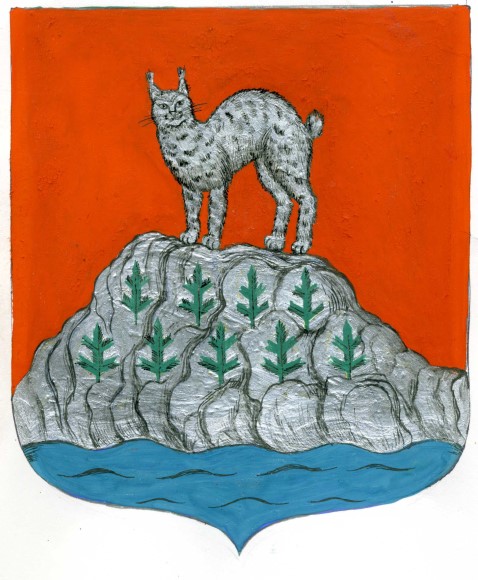 2 этапОбосновывающие материалы    РАЗРАБОТАНОДиректорООО «АРЭН-ЭНЕРГИЯ»___________________  З. А. Зайченко«____»___________________2015 г.г. Санкт-Петербург.СОДЕРЖАНИЕ1.	Перспективные показатели развития муниципального образования «Севастьяновское Сельское Поселение» Приозерского Муниципального района Ленинградской области для разработки программы	61.1.	Характеристика муниципального образования	61.2.	Климат	71.3.	Прогноз численности населения	81.4.	Прогноз развития промышленности	131.5.	Прогноз развития застройки объектов социального значения	141.6.	Прогноз изменения доходов населения	242.	Перспективные показатели спроса на коммунальные ресурсы	273.	Характеристика состояния и проблем коммунальной инфраструктуры	303.1.	Система Электроснабжения	30Характеристика системы и институциональная структура	31Балансы мощности и ресурса. Резервы и дефициты системы	32Надёжность системы и качество поставляемого ресурса	35Состояние учёта	36Воздействие на окружающую среду	37Анализ финансового состояния. Тарифы на коммунальные ресурсы	38Имеющиеся проблемы и направления их решения	383.2.	Система Теплоснабжения	39Характеристика системы и институциональная структура источников теплоснабжения	39Описание котельной	42Информация о тепловых сетях	46Балансы мощности и ресурса. Резервы и дефициты системы	47Балансы теплоносителя	49Надёжность системы и качество поставляемого ресурса	50Состояние учёта	50Воздействие на окружающую среду	51Анализ финансового состояния. Тарифы на коммунальные ресурсы	51Имеющиеся проблемы и направления их решения	513.3.	Система водоснабжения	53Характеристика системы и институциональная структура	53Состояния источников водоснабжения и водозаборных сооружений	57Описание сооружений очистки и подготовки воды	58Балансы мощности и ресурса. Резервы и дефициты системы	59Удельное водопотребление населения	61Надёжность системы и качество поставляемого ресурса	63Состояние учёта	64Воздействие на окружающую среду	64Анализ финансового состояния. Тарифы на коммунальные ресурсы	64Имеющиеся проблемы и направления их решения	653.4.	Система водоотведения	66Описание существующих канализационных очистных сооружений	67Описание состояния и функционирования канализационных коллекторов и сетей.	67Надёжность системы и качество поставляемого ресурса	70Воздействие на окружающую среду	71Анализ финансового состояния. Тарифы на коммунальные ресурсы	71Имеющиеся проблемы и направления их решения	723.5.	Система газоснабжения	73Характеристика системы и институциональная структура	733.6.	Система утилизации (захоронения) ТБО	74Характеристика системы и институциональная структура	74Балансы, резервы и дефициты системы	76Безопасность и надежность системы	77Анализ финансового состояния. Тарифы на коммунальные услуги	79Имеющиеся проблемы и направления их решения	804.	ХАРАКТЕРИСТИКА СОСТОЯНИЯ И ПРОБЛЕМЫ В РЕАЛИЗАЦИИ ЭНЕРГО- И РЕСУРСОСБЕРЕЖЕНИЯ И УЧЕТА СБОРА ИНФОРМАЦИИ	811.1.	Положение муниципальной программы энергосбережения, цели и задачи	815.	ЦЕЛЕВЫЕ ПОКАЗАТЕЛИ РАЗВИТИЯ КОММУНАЛЬНОЙ ИНФРАСТРУКТУРЫ	826.	ПЕРСПЕКТИВНАЯ СХЕМА ЭЛЕКТРОСНАБЖЕНИЯ	866.1 ОБОСНОВЫВАЮЩИЕ МАТЕРИАЛЫ ПЕРСПЕКТИВНОГО РАЗВИТИЯ	866.2 ПРОГРАММА ИНВЕСТИЦИОННЫХ ПРОЕКТОВ В ЭЛЕКТРОСНАБЖЕНИИ	877.	Перспективная схема теплоснабжения	887.1 ОБОСНОВЫВАЮЩИЕ МАТЕРИАЛЫ ПЕРСПЕКТИВНОГО РАЗВИТИЯ	887.2 ПРОГРАММА ИНВЕСТИЦИОННЫХ ПРОЕКТОВ В ТЕПЛОСНАБЖЕНИИ	948.	8. ПЕРСПЕКТИВНАЯ СХЕМА ВОДОСНАБЖЕНИЯ	968.1 ОБОСНОВЫВАЮЩИЕ МАТЕРИАЛЫ ПЕРСПЕКТИВНОГО РАЗВИТИЯ	968.2 ПРОГРАММА ИНВЕСТИЦИОННЫХ ПРОЕКТОВ В ВОДОСНАБЖЕНИИ	1109.	ПЕРСПЕКТИВНАЯ СХЕМА ВОДООТВЕДЕНИЯ	1149.1 ОБОСНОВЫВАЮЩИЕ МАТЕРИАЛЫ ПЕРСПЕКТИВНОГО РАЗВИТИЯ	1149.2 ПРОГРАММА ИНВЕСТИЦИОННЫХ ПРОЕКТОВ В ВОДООТВЕДЕНИИ	12310.	ПЕРСПЕКТИВНАЯ СХЕМА ОБРАЩЕНИЯ С ОТХОДАМИ	12510.1 ОБОСНОВЫВАЮЩИЕ МАТЕРИАЛЫ ПЕРСПЕКТИВНОГО РАЗВИТИЯ	12510.2 ПРОГРАММА ИНВЕСТИЦИОННЫХ ПРОЕКТОВ В СФЕРЕ УТИЛИЗАЦИИ ТВЁРДЫХ БЫТОВЫХ ОТХОДОВ	13311.	Общая программа проектов	13412.	. Финансовая потребность для реализации программы	13913.	Организация реализации проектов	14014.	Программа инвестиционных проектов, тариф и плата за подключение (присоединение)	14215.	Прогноз расходов населения на коммунальные ресурсы, расходов бюджета на социальную поддержку и субсидии, проверка доступности тарифов на коммунальные ресурсы	15516.	Модель расчета программы	164 Перспективные показатели развития муниципального образования «Севастьяновское Сельское Поселение» Приозерского Муниципального района Ленинградской области для разработки программыХарактеристика муниципального образованияХарактеристика муниципального образованияСевастьяновское сельское поселение находится на севере Приозерского муниципального района Ленинградской области. Административный центр – п. Севастьяново расположен в 35 км от административного центра муниципального образования Приозерский муниципальный район – города Приозерск и в 180 км от административного центра Ленинградской области – города Санкт-Петербург. Общая площадь земель в границах Севастьяновского сельского поселения –38570 га (около 7 % от площади муниципального образования Приозерский муниципальный район).Граница Севастьяновского сельского поселения граничит: в южной части с Мельниковским и Ларионовским сельскими поселениями, на востоке – с Приозерским и Кузнечнинским городскими поселениями Приозерского муниципального района Ленинградской области, на западе с Выборгским муниципальным районом Ленинградской области, в северной части – с Республикой Карелия.По предварительным результатам Всероссийской переписи населения 2010 года численность постоянного населения Севастьяновского сельского поселения составила 804 чел. (1,3 % населения Приозерского муниципального района).Областным законом от 01.08.2004 № 50-оз «Об установлении границ и наделении соответствующим статусом муниципального образования Приозерский муниципальный район и муниципальных образований в его составе» муниципальному образованию был присвоен статус сельского поселения. Система расселения Севастьяновского сельского поселения представлена 9-ю сельскими населенными пунктами: поселками Берёзово, Богатыри, Гранитное, Заветное, Проточное, Севастьяново, Степанянское, Шушино, Яровое. Поселок Севастьяново является административным центром Севастьяновского сельского поселения.Климат территории – умеренно-континентальный влажный. Севастьяновское сельское поселение имеет выход к Ладожскому озеру, на его территории располагаются реки, озера и заливы. Минерально-сырьевые ресурсы представлены месторождениями строительных и облицовочных камней, песчано-гравийного материала, глин, сапропеля, торфа. Ресурсный потенциал сельского поселения дополняют лесные ресурсы.Действующих промышленных и сельскохозяйственных предприятий на территории Севастьяновского сельского поселения нет.Административный центр – Севастьяновское сельское поселениеЧисленность населения составляет менее 1 тысячи человек.Таблица  Площадь земель в границах населенных пунктовКлиматТерритория Севастьяновского сельского поселения, как и всего Приозерского муниципального района, характеризуется умеренно-континентальным влажным климатом. Воздушные массы, приходящие с северо-запада, приносят летом часто влажную пасмурную и умеренно-дождливую погоду, зимой – значительное потепление и оттепели. Большое влияние на климат и погодные условия оказывает пересеченный рельеф, обуславливающий высокое количество среднегодовых осадков.Зима мягкая, но продолжительная. Для зимы, особенно для декабря, обычны пасмурная погода и оттепель. Самый холодный месяц года февраль. Осадки зимой выпадают часто.Весна из-за частых возвратов холодов протекает медленно. Снежный покров задерживается до 20 апреля. В это время почва начинает оттаивать и температура воздуха быстро повышается. Последние заморозки заканчиваются обычно в начале июня.Лето – умеренно теплое и сравнительно короткое. Заканчивается обычно во второй декаде сентября. Самый теплый месяц – июль со средней температурой воздуха 16–17 °С и максимальной до 32–34 °С. Летом возможны похолодания. Количество осадков в летние месяцы наибольшее в течение года. Летние ливни часто сопровождаются грозами.Осень наступает в середине сентября. Понижение температуры воздуха от 10 °С до 0 °С происходит медленно. Осень – самый неблагоприятный период года. Преобладает пасмурная, ветреная и ненастная погода, часто бывают туманы.Ветровой режим территории характеризуется преобладанием в течение всего года и особенно зимой юго-западных и южных ветров. Летом ветер более неустойчив по направлению. Среднегодовая скорость ветра 2–2,3 м/с с максимумом зимой – 3–4 м/с, и минимумом летом (2,5–3 м/с). На открытом побережье Ладожского озера зимой средние скорости ветра возрастают до 5–6 м/с, а летом до 4–5 м/с.Таблица  Распределение температур по месяцамПрогноз численности населенияТаблица  Динамика численности населенияСевастьяновского сельского поселения (по населенным пунктам)По предварительным результатам Всероссийской переписи населения 2010 года численность постоянного населения Севастьяновского сельского поселения составила 804 чел. По сравнению с переписями 1989 года и 2002 года численность населения Севастьяновского сельского поселения сократилась. В настоящее время в двух населенных пунктах сельского поселения постоянное население отсутствует (таблица 3).Основными факторами, определяющими численность населения, является естественное движение (естественный прирост-убыль) населения, складывающееся из показателей рождаемости и смертности, а также механическое движение населения (миграция).За последние десять лет естественный прирост населения в Севастьяновском сельском поселении отрицательный (таблица 4). Миграция в последнее время характеризуется незначительными величинами и мало влияет на численность населения (таблица 5).Таблица  Динамика показателей естественного движения населенияСуществующая демографическая ситуация сохраняется в муниципальном образовании Севастьяновское сельское поселение уже на протяжении последних пяти лет.Рынок труда и занятость населения.Таблица  Структура занятости населения муниципального образования Севастьяновское сельское поселение по состоянию на 01.01.2012г.Уровень официально зафиксированной безработицы по муниципальному образованию Севастьяновское сельское поселение по состоянию на 01.01.2011г. составлял – 0 %, при уровне безработицы по Приозерскому району соответственно 0,48%Выводы и проблемы: Стагнация рождаемости в последние годы. Необходимо активизировать процесс, направленный на мероприятия социальной поддержки населения, строительство дошкольных учреждений. Высокий удельный вес населения старше трудоспособного возраста (21%) и младше трудоспособного возраста (21%), что требует проведение мероприятий по развитию социальной сферы и, в частности, сферы здравоохранения.А также увеличить количество рабочих мест в поселении, чтобы уменьшить миграцию в более крупные поселения и заложить дальнейшую инфраструктуры для дальнейшего развития поселения.Согласно Генеральному плану, прогнозируемая численность населения будет снижаться до 2022 года, а после увеличиваться до 2028 года до прежних значений 2012 года. Более подробная информация указана в таблице 6.Таблица  Прогнозируемая численность населения МО Севастьяновское сельское поселениеРисунок  Динамика численности населения муниципального образованияПрогноз развития промышленностиКрупные промышленные предприятия на территории поселения отсутствуют.Генеральным планом Севастьяновского сельского поселения предусматривается:Развитие промышленных предприятий :две площадки к северо-западу от п. Богатыри с классом опасности не выше III для размещения деревообрабатывающего производства (2,0 га), предприятий по переработке природного камня (4,1 га);между поселками Севастьяново и Богатыри с классом опасности не выше IV для размещения предприятия по переработке сельскохозяйственной продукции, переработке дикорастущих ягод и грибов (0,6 га).Развитие предприятий агропромышленного комплекса: размещение фермы по выращиванию крупного рогатого скота племенного и мясного направления (до 2000 голов не включая молодняк) вблизи п. Степанянское; реконструкция недействующего в настоящее время сельскохозяйственного предприятия по производству молочно-мясной продукции (до 1200 голов); размещение на этой же территории фермы по разведению коз.На данный момент уже засеяны посевные поля для сельскохозяйственного предприятия, что приведет к созданию рабочих мест и уменьшит миграцию из сельского поселения.Прогноз развития застройки объектов социального значенияСведения по прогнозу застройки объектов социального значения предоставлены в виде показателей (таб. 8) в соответствии с Генеральным планом муниципального образования с подведомственной территорией и информацией предоставленной Администрацией МО «Севастьяновское сельское поселение». Таблица  Прогноз развития территории согласно Генерального плана населения МО Севастьяновское сельское поселения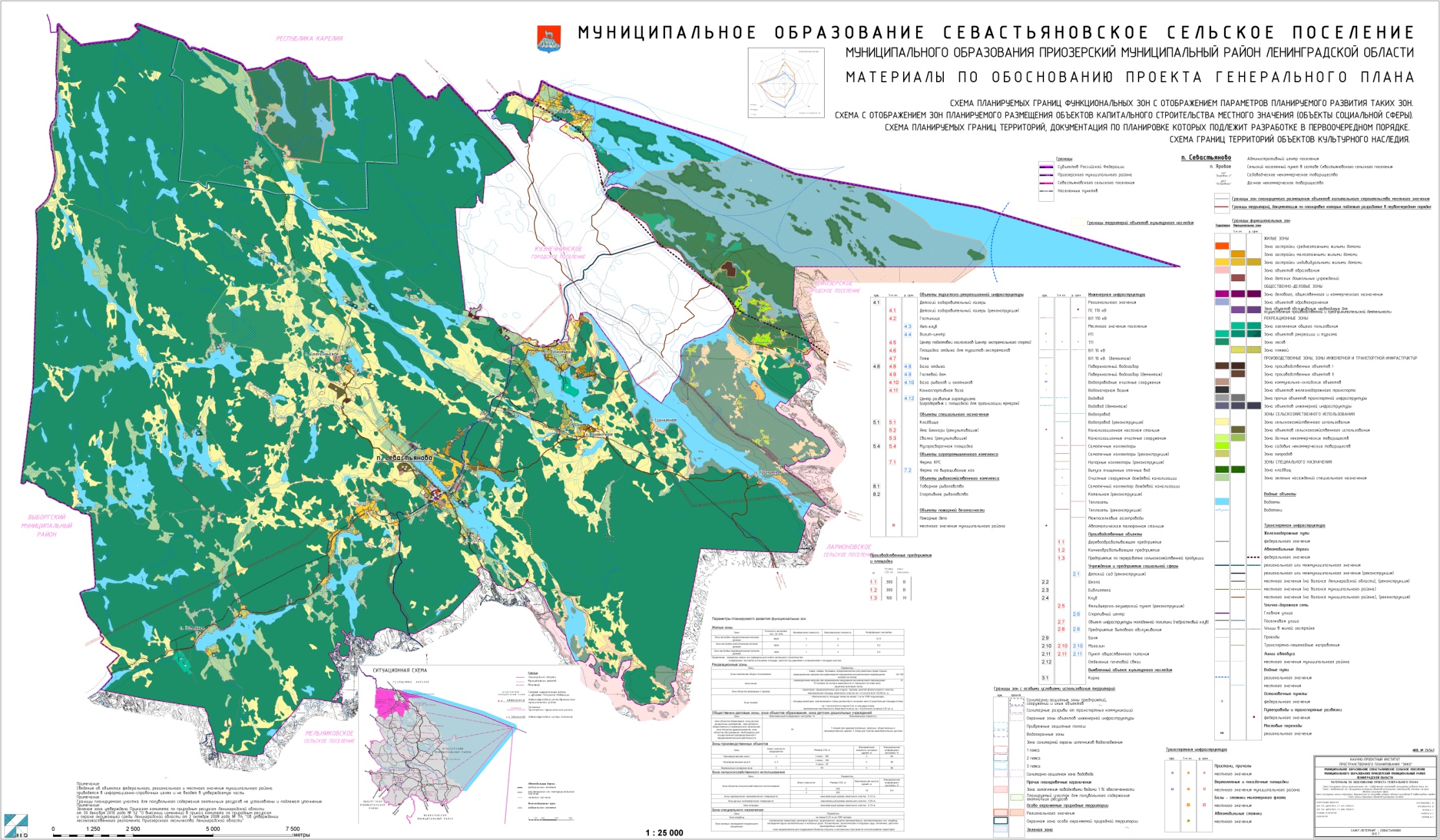 Рисунок  Схема границ земельных участков предоставленных для размещения объектов капитального строительстваПрогноз изменения доходов населенияСогласно прогнозу долгосрочного социально – экономического развития РФ  за период до 2030 года Минэкономразвития России, следуют следующие положения развития доходов населения:Выделяются три сценария социально-экономического развития в долгосрочной перспективе – консервативный, инновационный и целевой (форсированный).Во всех существующих вариантах прогноза в части оплаты труда работников бюджетного сектора к 2018 году предполагается доведение до эффективного уровня заработной платы (в соответствии с Указом Президента Российской Федерации от 7 мая 2012 г. № 597). На период до 2030 года в консервативном и инновационном вариантах сохраняется достигнутый паритет по заработной плате. В форсированном варианте предполагается доведение заработной платы бюджетных работников до уровня, соотносимого с уровнем в высокоразвитых странах. В отношении динамики заработной платы в частном секторе экономики предполагается, что в целом она будет соответствовать темпам роста производительности труда.В результате в 2012-2030 гг. реальная заработная плата в целом по экономике в консервативном варианте будет расти со среднегодовым темпом 4,1%, а ее рост к 2030 году составит 2,1 раза. С учетом более высоких темпов роста экономики в инновационном варианте темпы роста реальной заработной платы составят 5,0%, и к 2030 году она увеличится в 2,5 раза (в форсированном варианте – 6,5% и 3,3 раза соответственно).Прогноз в области пенсионного обеспечения строится исходя из необходимости реформирования пенсионной системы. В результате средний размер трудовой пенсии (среднегодовой) к 2030 году увеличится по сравнению с 2011 годом в инновационном варианте в 3,6 раза и в консервативном варианте – в 3,3 раза. Соотношение среднего размера трудовой пенсии с прожиточным минимумом пенсионера к 2030 году увеличится с 1,7 раза в 2011 году до 2,2 и 2 раза по инновационному и консервативному варианту соответственно.За счет повышенной индексации, обеспеченной высокими темпами роста заработной платы, в форсированном варианте средний размер трудовой пенсии за 2012-2030 гг. вырастет в 4,2 раза, а соотношение с прожиточным минимумом пенсионера в 2030 году составит 2,7 раза.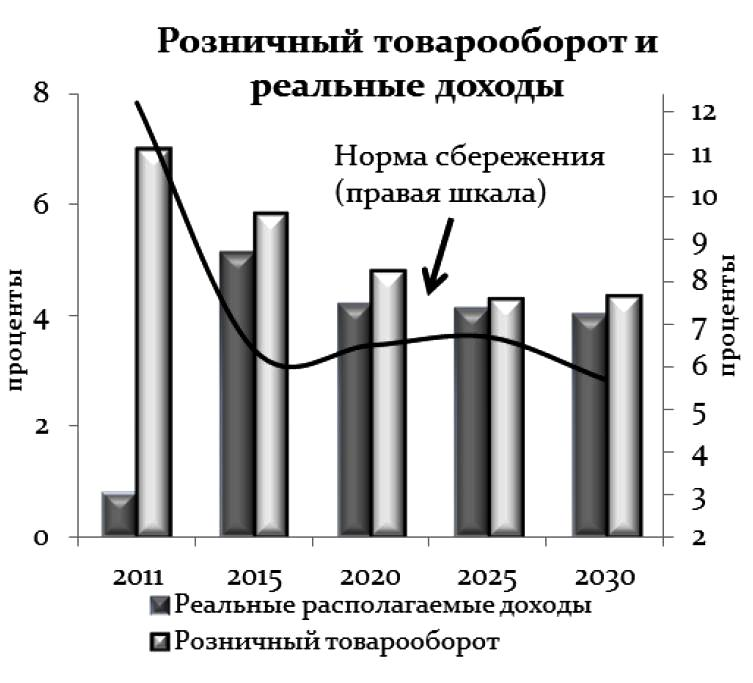 Индексация социальных пенсий осуществляется в соответствии с Федеральным законом от 15 декабря 2001 г. № 166-ФЗ «О государственном пенсионном обеспечении в Российской Федерации» с 1 апреля с учетом темпов роста прожиточного минимума пенсионера в Российской Федерации за прошедший год. Это позволит поддерживать гарантированный минимальныйуровень материального обеспечения пенсионера не ниже величины прожиточного минимума пенсионера. В 2012-2030 гг. согласно инновационному варианту рост экономики сформирует благоприятные условия для роста денежных доходов населения. Кроме того, дополнительными драйверами, способствующими повышению благосостояния населения, станут высокие темпы роста заработной платы в бюджетном секторе и снижение общего инфляционного напряжения. За период 2012-2030 гг. реальные располагаемые денежные доходы населения вырастут в 2,2 раза. На фоне увеличения денежных доходов населения ожидается рост потребления, стимулируемый высокими темпами потребительского кредитования (в связи с низким накопленным долгом домашних хозяйств в предшествующий период) и снижением нормы сбережения. Согласно прогнозу склонность к сбережению снизится до 6,4% к 2015-2017 годам. Однако в связи с демографическими изменениями, прежде всего с ростом в структуре населения лиц предпенсионного возраста и старше, норма сбережения начнет несколько ускоряться, в 2028-2030 гг. под влиянием демографических факторов траектория склонности к сбережению вновь вернется к снижающемуся тренду. При этом оборот розничной торговли и расходы на услуги будут расти с опережением роста денежных доходов населения, среднегодовые темпы за период 2012-2030 гг. составят 4,7% и 5% соответственно.В консервативном варианте в результате более медленных темпов роста заработной платы и социальных трансфертов среднегодовые темпы роста реальных доходов населения в 2012-2030 гг. составят 3,5%. В этих условиях розничный товарооборот и платные услуги будут расти среднегодовыми темпами 3,6% и 4,1% соответственно. Форсированный вариант, предусматривающий дополнительное финансирование приоритетных направлений, позволит ускорить темпы роста денежных доходов населения. Реальные доходы относительно 2011 года вырастут в 2,8 раза. В данном варианте розничный товарооборот превысит уровень 2011 года более чем в 3 раза, при этом среднегодовые темпы роста составят 6 процентов.С учетом предстоящего перехода на нормативно-статистический метод расчета прожиточного минимума на 2013 год учтено его увеличение в целом по Российской Федерации на 4,2%, в том числе для трудоспособного населения – на 3,3%, пенсионеров – на 8,2%, детей – на 4,1 процента.Кроме того, в прогнозе учтено увеличение величины прожиточного минимума на 5% в связи с введением в 2018, 2023 и 2028 годы новой потребительской корзины, которая в соответствии с частью 1 статьи 3 Федерального закона «О прожиточном минимуме в Российской Федерации» должна определяться не реже одного раза в пять лет.Социальная структура общества (инновационный вариант)Обеспечение эффективного уровня заработной платы в бюджетном секторе,повышение уровня пенсионного обеспечения будут способствовать сокращению доли бедного населения.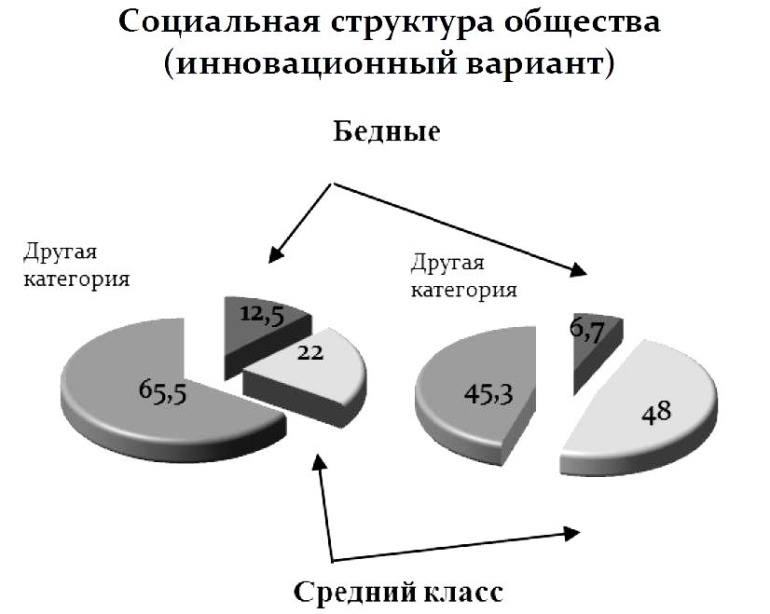 В инновационном вариантеуровень бедности снизится с 12,7% в 2011 году почти до 10% к 2020 году, а в 2030 году не превысит 7%. В рамках форсированного варианта уровеньбедности в 2030 году может составить менее 6%. В консервативном вариантесокращение доли бедного населениябудет идти медленнее и в 2030 годусоставит чуть менее 8 процентов. Реализация мер по сокращению бедности, повышению уровня социальной поддержки семей с детьмии уровня оплаты труда работников бюджетной сферы будет способствовать росту среднего класса.Формирование среднего класса можно рассматривать в качестве важного свидетельства прочности всей системы экономических, социальных и политических институтов. И наоборот, размывание среднего класса можно воспринимать как символ неудачи социально-экономических преобразований. Среди основных критериев отнесения российских граждан к среднему классу следует выделить уровень дохода, наличие собственности и сбережений, их профессионально-квалификационные характеристики, участие в формировании гражданского общества.В рамках инновационного и форсированного сценариев доля среднего класса повышается с 22% населения в 2010 году до 48-52% в 2030 году. По консервативному сценарию данная категория населения к концу прогнозного периода не превысит 37 процентов.Эти социальные сдвиги являются не только результатом, но и предпосылкой устойчивого экономического развития, поскольку предполагают формирование человеческого капитала более высокого качества, рост производительности труда. Создание полноценного среднего класса в России изменит структуру потребления, обеспечив сдвиг спроса в сторону продукции более высокого качества, создаст благоприятные предпосылки для расширения гражданской и общественной активности, развития процессов самоорганизации в обществе. Перспективные показатели спроса на коммунальные ресурсыПрогноз спроса по каждому из коммунальных ресурсов (Таблица 7) МО «Севастьяновское сельское поселение» Ломоносовского  муниципального района Ленинградской области произведен на основании следующих показателей: – прогнозная численность постоянного населения в 2014 г. – 788  чел., в 2028 г. – 798 чел.; – установленных нормативов потребления коммунальных услуг в соответствии со схемами энерго и ресурсоснабжения, а так же технико-экономических показателей реализации Генерального плана.          Прогноз потребности разработан с учетом строительства новых объектов с современными стандартами эффективности и сноса старых объектов.Электроснабжение Объем полезного отпуска электрической энергии потребителям Севастьяновского сельского поселения в 2028 г. составит  млн. кВт·ч, темп увеличения потребления 2028/2014 гг. – 1,28. Основной причиной увеличения расхода электрической энергии в поселении является увеличение потребности населения в электроэнергии.Теплоснабжение Объем отпуска тепловой энергии потребителям к 2028 г. останется на уровне 2014 года и составит 2,445 тыс. Гкал. Основной причиной сохранения текущего уровня потребления услуг теплоснабжения является отсутствие перспективной застройки , согласно материалам Генерального плана. Водоснабжение Объем реализации воды потребителям к 2028 г. составит 30,3 тыс. м3 в год увеличится на 67% от уровня отчётного года. Такой рост должен быть обеспечен улучшением качества подаваемой воды до уровня питьевой.Водоотведение и очистка сточных вод В 2020 г. объем пропущенных сточных вод, принятых от потребителей, составит 26,98 тыс. м3,  а в 2028 г.увеличится в 1,56 раз от уровня отчётного года. Такое возрастание  количества принятых сточных вод вызвано приростом  потребляемой воды.Утилизация (захоронение) ТБО             Общий объем ТБО (с учётом КГО) от всех потребителей к 2028 г. увеличится незначительно и составит 918  м3. Основной причиной стагнации общего объема ТБО является отсутствие существенного прироста численности населения.Таблица  Прогноз спроса по каждому виду услуг организаций коммунального комплекса МО «Севастьяновское сельское поселение» до 2028 г.Характеристика состояния и проблем коммунальной инфраструктурыСистема ЭлектроснабженияОписание организационной структуры, формы собственности и системы договоров между организациями, а также с потребителямиЭлектроснабжение потребителей Севастьяновского сельского поселения осуществляется от системы ОАО «Ленэнерго». Направления и виды деятельности компании:Передача и распределение электрической энергии;Эксплуатация, ремонт, обслуживание, диагностика электрических сетей и иных объектов электросетевого хозяйства и технологическое управление ими;Развитие электрических сетей и иных объектов электросетевого генерирующего хозяйства, включая проектирование, инженерные изыскания, строительство, реконструкцию, техническое перевооружение,Монтаж и наладка;Эксплуатация, ремонт, обслуживание, диагностика сетей технологической связи, оборудования релейной защиты и противоаварийной автоматики и иного, связанного с функционированием электросетевого хозяйства, технологического оборудования, а также технологическое управление ими;Развитие сетей технологической связи, средств измерений и учета, оборудования релейной защиты и противоаварийной автоматики и иного технологического оборудования, связанного с функционированием электросетевого хозяйства, включая проектирование, инженерные изыскания, строительство, реконструкцию, техническое перевооружение, монтаж и наладку.Характеристика системы и институциональная структураНа данный момент программа по энергосбережению и повышению энергоэффективности МО « Севастьяновского сельского поселения» не разработана.Информация, использованная в работе, предоставлена ОАО «Ленэнерго».Электроснабжение потребителей Севастьяновского сельского поселения осуществляется от системы ОАО «Ленэнерго». Центрами питания являются ПС 110/35/10 кВ № 57 «Кузнечная» и ПС 110/10 кВ № 415 «152 км», расположенные за пределами сельского поселения.По рассматриваемой территории проходят ВЛ напряжением 10 кВ:ПС № 57 «Кузнечная» – ПС № 533 «Бородинская».ПС № 57 «Кузнечная» – ПС № 264 «Каменногорская».ПС № 57 «Кузнечная» – ПС № 166 «Приозерская» с ответвлением на ПС № 415 «152 км».ПС № 57 «Кузнечная» – ПС № 530 «Приозерский мебельный комбинат» с ответвлением на ПС № 415 «152 км».Распределение электроэнергии по потребителям сельского поселения (поселки Берёзово, Богатыри, Гранитное, Заветное, Проточное, Севастьяново, Степанянское, Шушино, Яровое, дачное партнерство и садоводческие товарищества) осуществляется на напряжении 10 кВ через сеть подстанций 10/0,4 кВ.В границах муниципального образования планировочными ограничениями являются охранные зоны воздушных линий электропередачи напряжением 110 кВ и 10 кВ, проходящих по рассматриваемой территории. Протяженность сетей 10 кВ проложенных по территории сельского поселения на сегодняшний день составляет 125 км.В соответствии с «Правилами установления охранных зон объектов электросетевого хозяйства и особых условий использования земельных участков, расположенных в границах таких зон» (постановление Правительства Российской Федерации от 24 февраля 2009 г. № 160) охранные зоны вдоль воздушных линий электропередачи составляют: 110 кВ –20 м, 10 кВ – 10 м по обе стороны линии от крайних проводов при не отклоненном их положении.На сегодняшний день средняя загрузка ПС составляет 55 %, средняя загрузка трансформаторов ТП 10/0,4 кВ в часы максимума нагрузки энергосистемы составляет 41 %.Для понижения напряжения в населенных пунктах размещены ТП 10/0,4 кВ с трансформаторами различной мощности, от которых электроэнергия воздушными линиями 0,4 кВ подается непосредственно потребителям. На момент разработки настоящего проекта в Севастьяновском сельском поселении расположено 19 ТП.Балансы мощности и ресурса. Резервы и дефициты системыПотребление электрической энергии по всем потребителям на основании предоставленных данных за отчётный период составило 955,5 тыс. кВт*ч. Сведения по существующим объемам электропотребления сведены в таблицу.Таблица  Объемы электропотребленияРисунок 3.Распределение электроэнергии по группам потребителейИсходя из данных таблицы 10, можно увидеть, что потребление на производственные нужды составляет 24% от общего потребления и является основной частью расходов электроэнергии, а на  коммунально-бытовые нужды уходит 66 % всей электроэнергии. Потребление на коммунально-бытовые нужды составляет 1212,5 кВт*ч на человека в года, что свидетельствует о  высоком уровне энергопотребления населением, но, согласно Генеральному плану, существует большой резерв в области потребления электроэнергии населением. В таблице 10 указано распределение электроэнергии по населенным пунктам, с учетом приезда жителей других поселений.Таблица  Сведения по существующим объемам электропотребления в 2014 годуНадёжность системы и качество поставляемого ресурсаЛинии сети 10/0,4 кВ развиты достаточно хорошо, что позволяет в кратчайшие сроки при происхождении аварийных ситуаций производить переключения и в установленные нормативами время возобновлять электроснабжение потребителей;Качество электрической энергии определяется совокупностью ее характеристик, при которых электроприемники могут нормально работать и выполнять заложенные в них функции. Показателями качества электроэнергии являются: отклонение напряжения от своего номинального значения; колебания напряжения от номинала; несинусоидальность напряжения; несимметрия напряжений; отклонение частоты от своего номинального значения; длительность провала напряжения; импульс напряжения; временное перенапряжение. Качество электрической энергии обеспечивается совместными действиями организаций, передающих электроэнергию и снабжающих электрической энергией потребителей. Указанные организации отвечают перед потребителями за неисполнение или ненадлежащее исполнение обязательств по соответствующим договорам, в том числе за надежность снабжения их электрической энергией и ее качество в соответствии с техническими регламентами и иными обязательными требованиями. В договорах оказания услуг по передаче электрической энергии и энергоснабжения определяется категория надежности снабжения потребителя электрической энергией (далее - категория надежности), обуславливающая содержание обязательств по обеспечению надежности снабжения электрической энергией соответствующего потребителя, в том числе: допустимое число часов отключения в год, не связанного с неисполнением потребителем обязательств по соответствующим договорам и их расторжением, а также с обстоятельствами непреодолимой силы и иными основаниями, исключающими ответственность гарантирующих поставщиков, энергоснабжающих, энергосбытовых и сетевых организаций и иных субъектов электроэнергетики перед потребителем в соответствии с законодательством Российской Федерации и условиями договоров; срок восстановления энергоснабжения. В случаях ограничения режима потребления электрической энергии сверх сроков, определенных категорией надежности снабжения, установленной в соответствующих договорах, нарушения установленного порядка полного и (или) частичного ограничения режима потребления электрической энергии, а также отклонений показателей качества электрической энергии сверх величин, установленных техническими регламентами и иными обязательными требованиями, лица, не исполнившие обязательства, несут предусмотренную законодательством Российской Федерации и договорами ответственность. Ответственность за нарушение таких обязательств перед гражданами-потребителями определяется в том числе в соответствии с жилищным законодательством Российской Федерации. В соответствии с Законом Российской Федерации «О защите прав потребителей» (ст. 7) и Постановлением Правительства России от 13.08.1997 № 1013 электрическая энергия подлежит обязательной сертификации по показателям качества электроэнергии, установленным ГОСТ 13109-97 «Нормы качества электрической энергии в системах электроснабжения общего назначения». Каждая организация, участвующая в электроснабжении, наряду с лицензией на производство, передачу и распределение электроэнергии имеет сертификат, удостоверяющий, что качество поставляемой ею энергии отвечает требованиям ГОСТ 13109- Нормы КЭ, установленные стандартом, включаются в технические условия на присоединение потребителей электрической энергии и в договоры на пользование электрической энергией между электроснабжающими организациями и потребителями электрической энергии. Контроль за соблюдением энергоснабжающими организациями и потребителями электрической энергии требований стандарта осуществляют органы надзора и аккредитованные в установленном порядке испытательные лаборатории по качеству электроэнергии. Контроль качества электрической энергии в точках общего присоединения потребителей электрической энергии к системам электроснабжения общего назначения проводят энергоснабжающие организации. Измерения показателей качества электрической энергии энергоснабжающими организациями проводятся с помощью приборов ППКЭ-1-50 персоналом, прошедшим специальное обучение, сдавшим соответствующие экзамены и получившим разрешение на проведение подобных измерений. Измеряются отклонение частоты и напряжения, коэффициенты несимметрии напряжения по обратной и нулевой последовательностям, искажения синусоидальности формы кривой напряжения и ее гармонических составляющих до 40-й включительно. Электроэнергия, отбираемая от центров питания ОАО «Ленэнерго соответствует по показателям качества требованиям государственного стандарта. Искажения, вносимые в форму электроэнергии электрическими сетями и оборудованием, не выводят значения показателей качества за установленные пределы, и электроустановки потребителей работают в нормальных условиях, предписанных ТУ, за исключением случаев нарушения правил нормальной эксплуатации самими потребителями.Состояние учётаВ МО «Севастьяновское сельское поселение» все точки подключения электроэнергии оборудованы счетчиками.Доля поставки электроэнергии потребителям, расчеты за которую осуществляются по приборам учета, составляет 100%.Воздействие на окружающую средуПоскольку в МО «Севастьяновское сельское поселение» Выборгского муниципального района Ленинградской области отсутствуют собственные генерирующие источники электроэнергии, то вредное воздействие на экологию со стороны объектов электроэнергетики в процессе эксплуатации ограничивается воздействием при строительстве и воздействием при утилизации демонтированного оборудования и расходных материалов. При строительстве объектов энергетики происходит вырубка лесов (просеки под трассы ЛЭП), нарушение почв (земляные работы), нарушение естественной формы водоемов (отсыпки). Элементы системы электроснабжения, оказывающие воздействие на окружающую среду после истечения нормативного срока эксплуатации: масляные силовые трансформаторы и высоковольтные масляные выключатели; аккумуляторные батареи; масляные кабели. Для снижения площади лесов, уничтожаемых при строительстве объектов электроэнергетики, необходимо соблюдать нормативную ширину охранных зон ЛЭП при строительстве либо занижать ее в допустимых пределах, принимая ее величину минимально допустимой для условий стесненной прокладки. Для снижения вредного воздействия на почвы при строительстве необходимо соблюдать технологию строительства, установленную нормативной документацией для данного климатического района. Масляные силовые трансформаторы и высоковольтные масляные выключатели несут опасность разлива масла и вероятность попадания его в почву и воду. Во избежание разливов необходимо соблюдать все требования техники безопасности при осуществлении ремонтов, замены масла и т.д. Необходима правильная утилизация масла и отработавших трансформаторов и выключателей. Для исключения опасности нанесения ущерба окружающей среде возможно применение сухих трансформаторов и вакуумных выключателей вместо масляных. Эксплуатация аккумуляторных батарей сопровождается испарением электролита, что представляет опасность для здоровья людей. Также АКБ несут опасность разлива электролита и попадания его в почву и воду. Во избежание нанесения ущерба окружающей среде необходима правильная утилизация отработавших аккумуляторных батарей. Масляные кабели по истечении срока эксплуатации остаются в земле и при дальнейшем старении происходит разрушение изоляции и попадание масла в почву. Для предотвращения данного воздействия необходимо использовать кабели с пластмассовой изоляцией либо с изоляцией из сшитого полиэтилена.Анализ финансового состояния. Тарифы на коммунальные ресурсы          Приказом Комитета по тарифам и ценовой политике от 29 ноября  2013 года №167-п «Об установлении тарифов на электрическую энергию, поставляемую населению и приравненным к нему категориям потребителей Ленинградской области, на 2014 год» установлены следующие тарифы:для населения, проживающего в сельских населенных пунктах – 3,3  руб./кВт·ч.Имеющиеся проблемы и направления их решенияНа данный момент, в МО «Севастьяновское сельское поселение» имеется резерв нагрузки источников электроэнергии в размере 45%.Трансформаторные подстанции и основная часть передающего электрооборудования находится на балансе ресурсоснабжающей организации ОАО «ЛенЭнерго» и оно работает надежно, не давая сбоев в системы. Прирост населения к 2028 году по прогнозу Генерального плана не ожидается.Исходя из вышеописанных факторов, сделан  вывод об отсутствии текущих и прогнозируемых проблем в сфере электроснабжения в МО «Севастьяновское сельское поселение» на рассматриваемый программой период времени.   Система ТеплоснабженияХарактеристика системы и институциональная структура источников теплоснабженияИсточником теплоснабжения является муниципальная котельная на твердом топливе (уголь/резервное топливо - дрова), номинальной мощностью 4,25 Гкал/час. В котельной установлены котлы ДЖК-0,63 (1 шт.), ЛугаЛотос-0,5 (2 шт.), Орионс-1,0 (2 шт.) и Луга Лотос КВР- 1,25 (2 шт.). Работа котельной производится в один контур, промежуточных теплообменников нет. ДЖК-0,63 и ЛугаЛотос-0,5 являются основными котлоагрегатами. Котлоагрегаты Орионс-1,0 резервные.Информация о наличии индивидуальных систем теплоснабжения отсутствует.Обеспечение тепловой энергией потребителей многоквартирных жилых домов и общественно-деловой застройки, осуществляется централизованно - от котельной. Населенные пункты, в которых имеется центральное теплоснабжение: поселок Севастьяново.ООО "Тепло Гарант" обеспечивает потребителей тепловой энергией только на нужды отопления. Протяженность тепловых сетей в двухтрубном исчислении составляет 2,51 км. В поселении Севастьяново  к централизованному отоплению подключены 5 абонентов, включая 3 многоквартирных дома, здание Администрации и  здание детского сада/школы. Более подробная характеристика оборудования приведена ниже в таблицах 11-13.Таблица  Характеристика котлового оборудования котельной.Таблица  Характеристика насосного оборудования котельной.Таблица  Характеристика вспомогательного оборудования котельной.Таблица  Характеристика системы теплоснабженияРассматривая характеристику системы теплоснабжения в таблице 14, сделаем заключение о надежности системы и резервной нагрузке составляющей – 3,01 Гкал/час.Описание котельной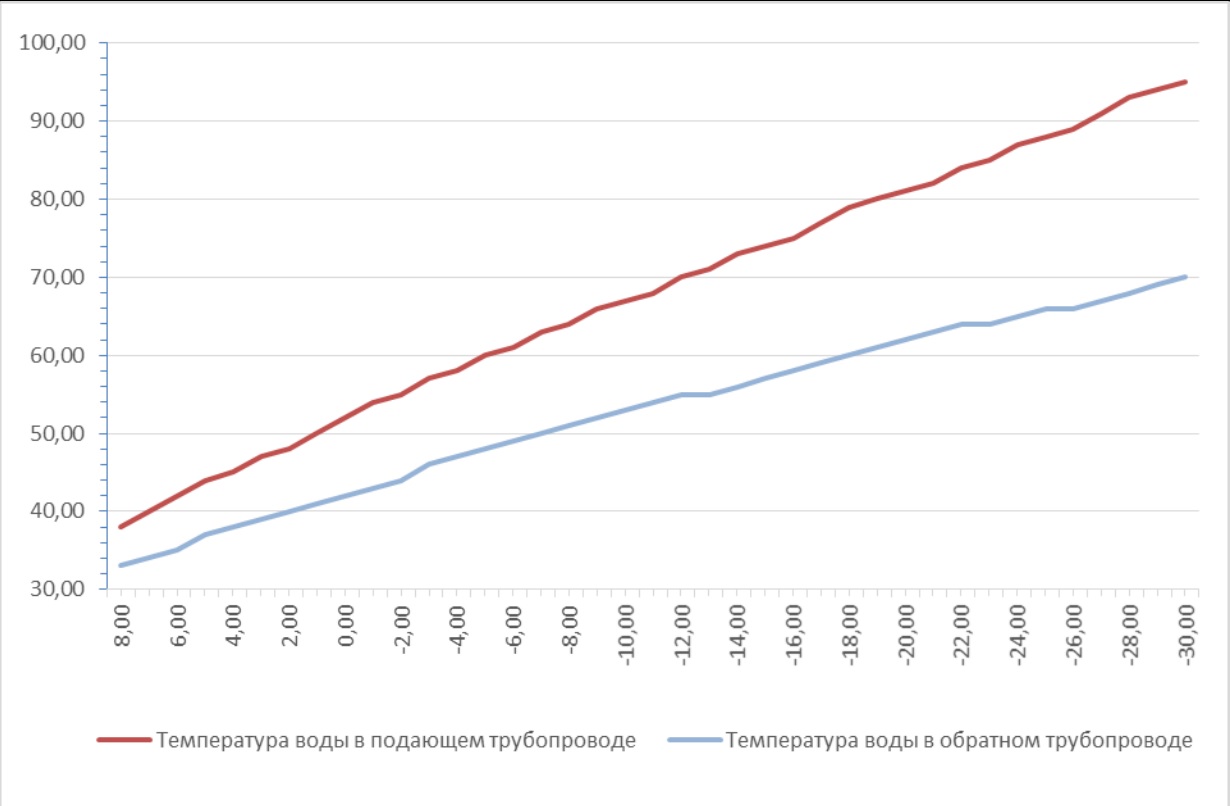 Рисунок 4.Температурный график котельной 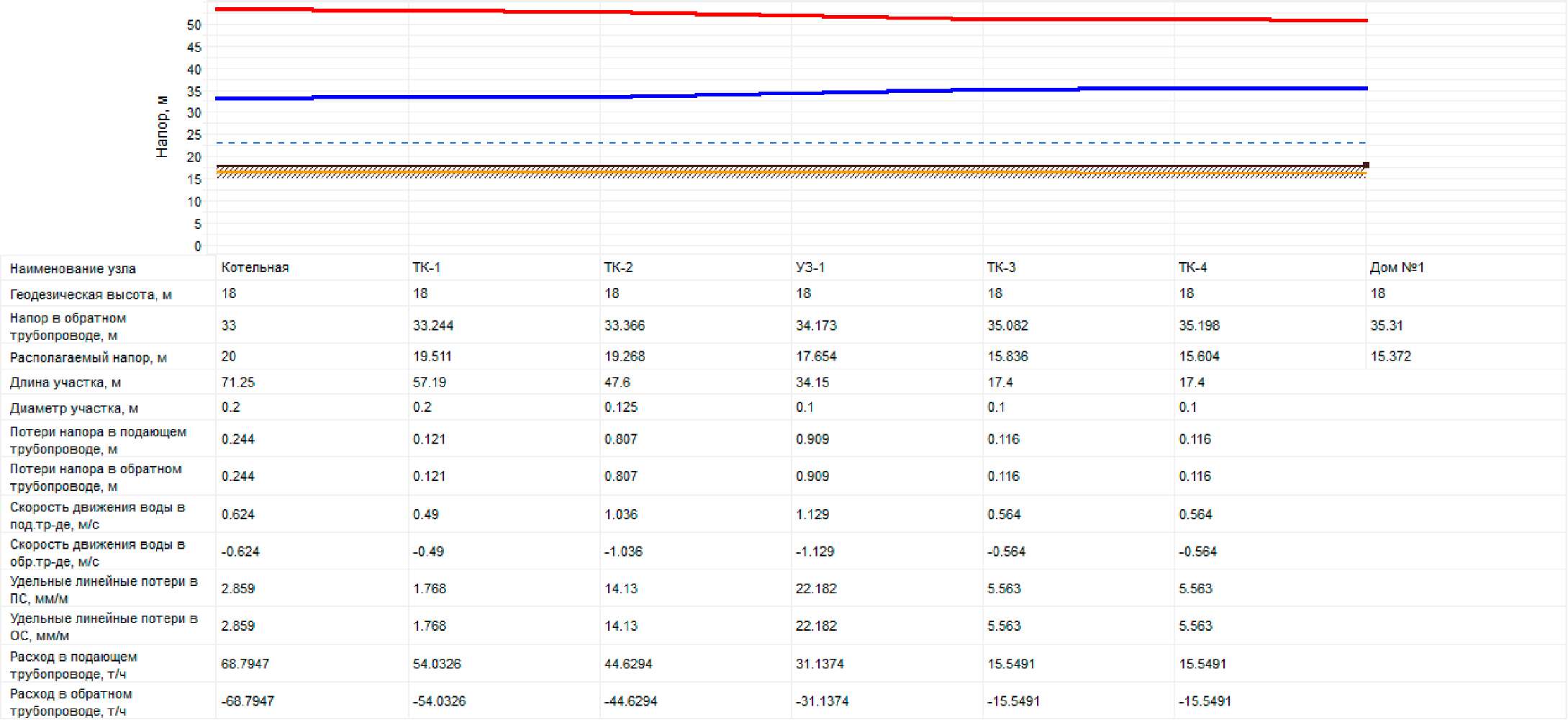 Рисунок5. Пьезометрический график от котельной до потребителя Дом №1.Исходя из графика данного на рисунке 6 видно, что напор, необходимый для обеспечения тепловой энергией потребителя, обеспечивается и скорости движения теплоносителя находятся в пределах нормы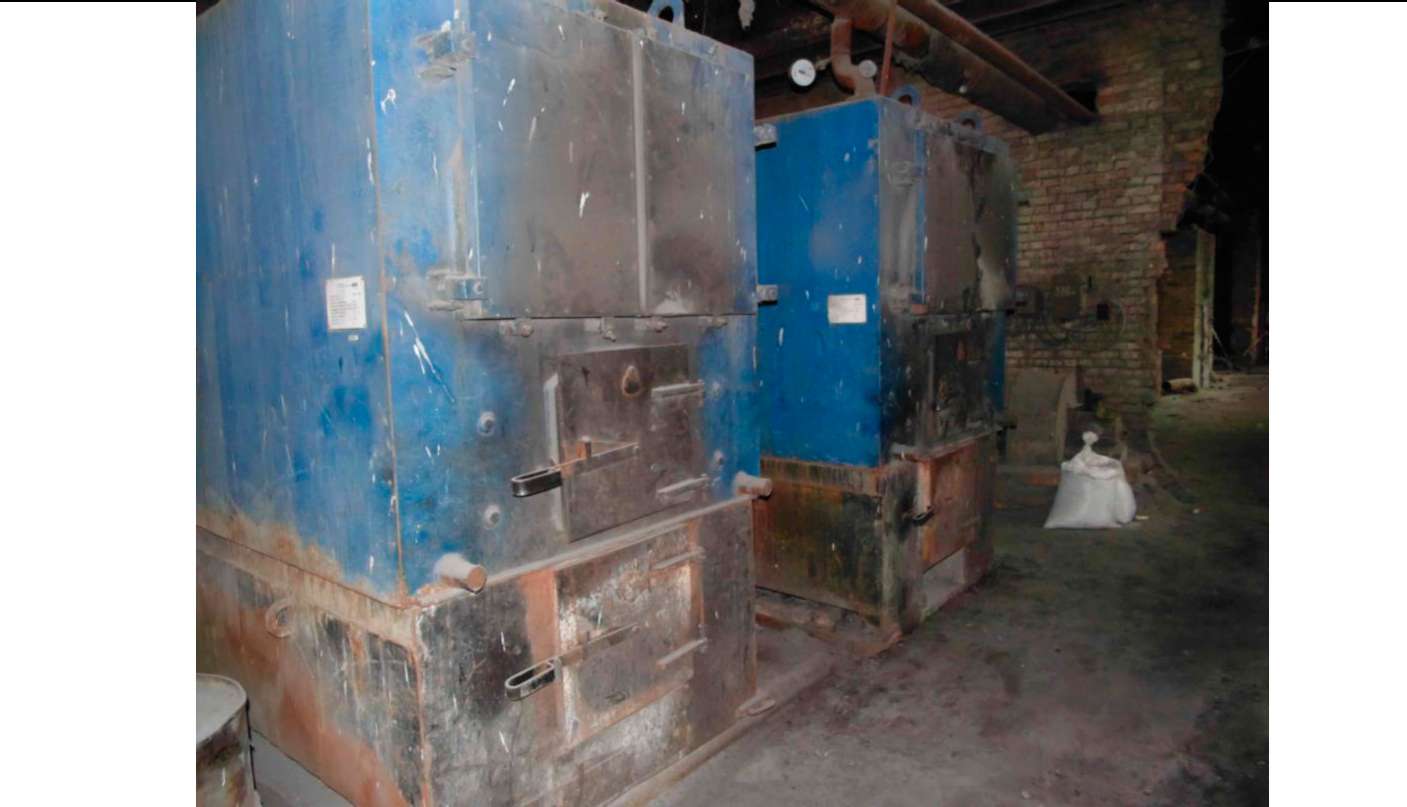 Рисунок 6.Котельное оборудование, установленное в МО "Севастьяновское сельское поселение"Котельная оборудована водогрейными котлами: ДЖК-0,63 (1 шт), ЛугаЛотос-0,5 (2 шт), Орионс-1,0 (2 шт) и Луга Лотос КВР- 1,25 (2 шт)ДЖК-0,63 и ЛугаЛотос-0,5 являются основными котлоагрегатами. Котлоагрегаты Орионс-1,0 резервные.Источником водоснабжения является централизованная система водоснабжения поселения. ХВП на котельной не производится, проектом предусмотрена, но сама установка отсутствует. Дымовая труба: Материал – сталь, диаметр - 500 мм, длина - 30 метров. Количество - 2 трубы.Паровые котлы ДКВР-10-13ГМ оборудованы чугунными питательными экономайзерами ЭП1-330. Тягодутьевая установка котла №1 включает в себя вентилятор ВД-12 и дымосос Д-12. Котел №2 оборудован вентилятором ДН-12,5 и дымососом ВДН-12,5. Паровой котел ДКВР-6,5-13 оборудован чугунным экономайзером ЭП2-236. Тягодутьевая установка котла включает в себя вентилятор ВД-10 и дымосос ДН-10. Отвод дымовых газов производится в кирпичную дымовую трубу высотой 45 м.Химводоподготовка котельной оборудована Na-катионитовыми фильтрами. Питательная вода котлоагрегатов проходит умягчение, и подаётся в котлы питательными насосами ЦНСГ-60-198Топливом для котельной является уголь. Резервное топливо- дрова. 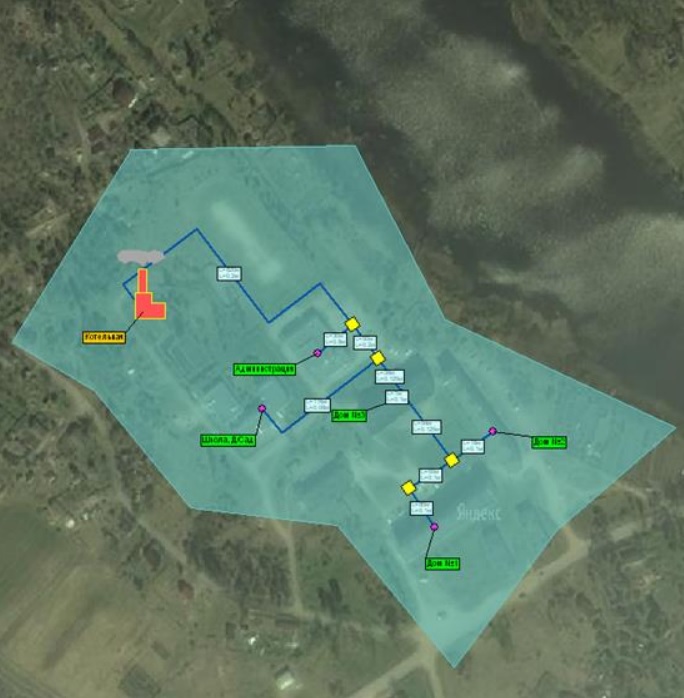 Рисунок  Зона действия теплоисточника в п. Севастьяновское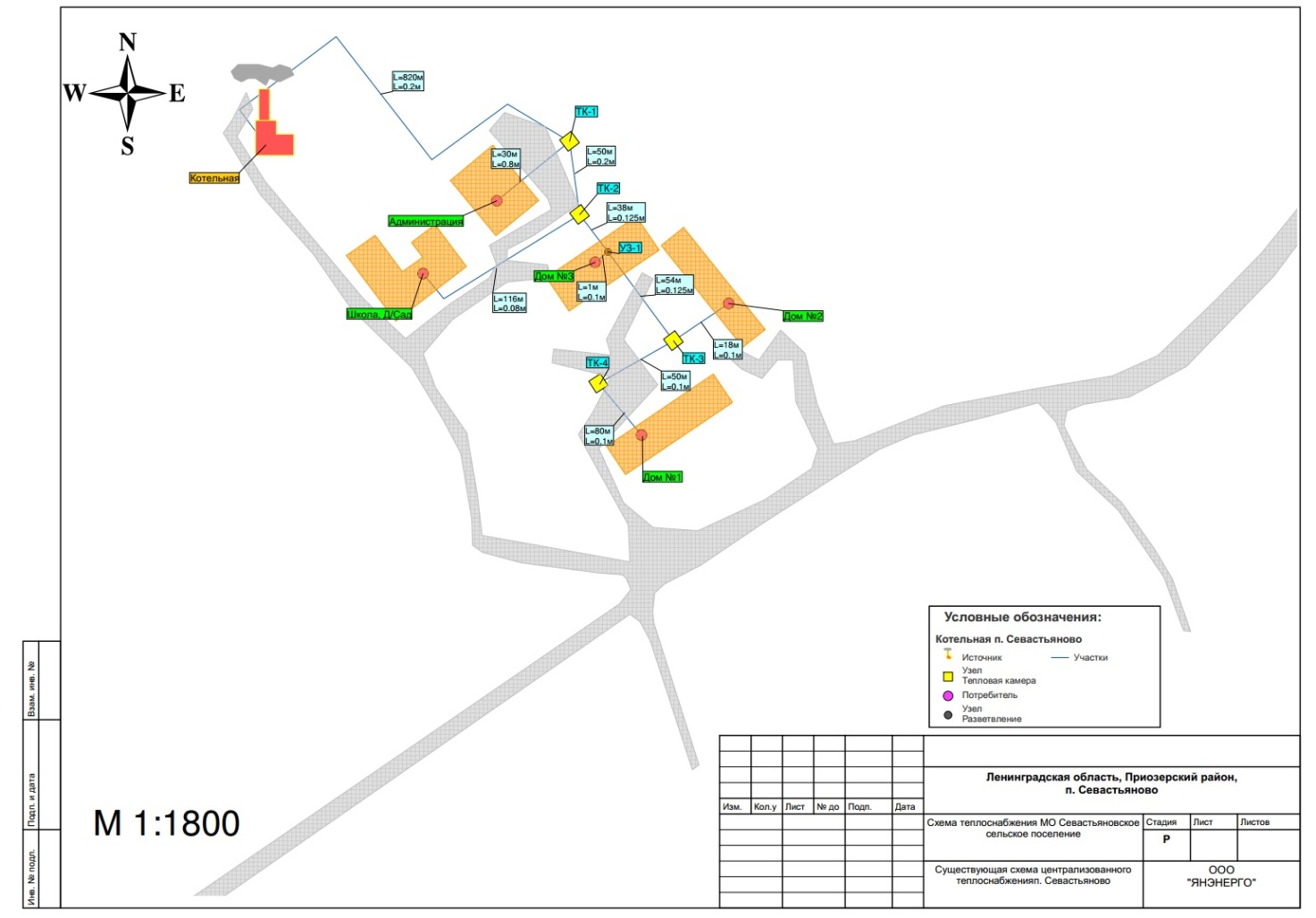 Рисунок  Схема теплоснабжения МО Севастьяновское сельское поселениеИнформация о тепловых сетях Передача тепловой энергии в поселке Севастьяново- 2510 метров. Степень износа тепловых сетей - 60 % .Описание типов секционирующей и регулирующей арматуры на тепловых сетях ООО «ТеплоГарант»  учет количества и тип секционирующей и регулирующей арматуры не ведет.Описание типов и строительных особенностей тепловых камер и павильонов.В состав системы тепловых сетей МО Севастьяновское сельское поселение входят 4 тепловых камер. Описание графиков регулирования отпуска тепла в тепловые сети с анализом их обоснованности. Способ регулирования тепловой энергии  качественный, согласно температурному графику. Качественное регулирование предполагает изменение температуры теплоносителя без изменения расхода. Температура сетевой воды в подающем и обратном трубопроводе соответствует утвержденным для системы теплоснабжения температурным графиком и задается по усредненной температуре наружного воздуха за промежуток времени в пределах 12-24 ч, определяемой диспетчером тепловой сети в зависимости от климатических условий и других факторов согласно пункту 4.11.1 ПТЭ.Фактические температурные режимы отпуска тепла в тепловые сети и их соответствие утвержденным графикам регулирования отпуска тепла в тепловые сети Среднее отклонение температуры за 2012г. не превышает 3% («Типовая инструкция по технической эксплуатации систем транспорта и распределения тепловой энергии тепловых сетей») РД 153-34.0-20.507-98:“2.3.4. Организация, эксплуатирующая тепловые сети, как ответственный представитель теплоснабжающей организации обязана поддерживать температуру сетевой воды в подающем трубопроводе на границе эксплуатационной ответственности в соответствии с приложенным к договору температурным графиком, не допуская отклонений среднесуточной температуры более, чем указано в договоре; если в договоре не указаны допустимые отклонения, то они должны приниматься равным плюс-минус 3%...”Описание периодичности и соответствия техническим регламентам и иным обязательным требованиям процедур летних ремонтов с параметрами и методами испытаний (гидравлических, температурных, на тепловые потери) тепловых сетей. Проводятся в период профилактического ремонта Описание нормативов технологических потерь при передаче тепловой энергии (мощности), теплоносителя, включаемых в расчет отпущенных тепловой энергии (мощности) и теплоносителя приведены ниже; Расчет нормативных технологический потерь выполнен в программном комплексе Zulu Thermo 7.0 согласно «Методики определения потребности в топливе, электрической энергии и воде при  производстве и передаче тепловой энергии и теплоносителей в системах коммунального теплоснабжения» МДК 4-05.2004.Величина нормативных  технологических потерь при передаче тепловой энергии составила в Севастьяновском сельском поселении 448,34 Гкал/год. Предписания надзорных органов по запрещению дальнейшей эксплуатации участков тепловой сети и результаты их исполнения отсутствуют.Описание типов присоединений теплопотребляющих установок потребителей к тепловым сетям с выделением наиболее распространенных, определяющих выбор и обоснование графика регулирования отпуска тепловой энергии потребителям Схема теплоснабжения в Севастьяновском сельском поселении закрытая.Анализ работы диспетчерских служб теплоснабжающих (теплосетевых) организаций и используемых средств автоматизации, телемеханизации и связи  - нет данныхУровень автоматизации и обслуживания центральных тепловых пунктов, насосных станций.
ЦТП и насосные станции отсутствуют и не планируются к установке.Сведения о наличии защиты тепловых сетей от превышения давления.
На котельных установлены предохранительные клапаны на выходном коллекторе котлов, которые защищают сеть от превышения максимального допустимого давления.Перечень выявленных бесхозяйных тепловых сетей и обоснование выбора организации, уполномоченной на их эксплуатацию. Бесхозных тепловых сетей на территории Севастьяновского сельского поселения  не выявлено.Таблица  Характеристика участков тепловых сетей в п.СевастьяновоБалансы мощности и ресурса. Резервы и дефициты системы Котельные в поселке Севастьяново имеют отопительный тип нагрузки , потому что котельные вырабатывает тепловую энергию только на нужды отопления .Таблица  Потребление тепловой энергииСведения о тепловых нагрузках потребителей МО Севастьяновское сельское поселение представлены в таблице 17.Таблица  Тепловые нагрузки потребителей п. Севастьяново.Таблица  Резерв тепловой мощностиРезерв тепловой мощности нетто котельной в поселении Севастьяновское составляет 3,01 Гкал/ч. Расширение технологических зон источников тепловой энергии в зоны действия зон с дефицитом тепловой энергии  не предусматривается, т.к отсутствуют зоны с дефицитом тепловой мощности. По правилам регулирования надо обеспечить аналогичную резервную нагрузку, и реальный профицит будет меньше.Балансы теплоносителяТепловой баланс складывается из полезного отпуска тепловой энергии, расхода на собственные нужды источников, потерь в тепловых сетях. Объем отпуска потребителям зависит от структуры потребителей (договоры о теплоснабжении, заключаемые с потребителями). По факту 2014г. отпуск тепловой энергии потребителям составил 2445,33 тыс. Гкал (табл. 7).Таблица  Баланс системы теплоснабженияУдельные показатели, характеризующие ресурсную эффективность теплоснабжения, в 2014г. следующие: удельный расход электроэнергии– 38,05 кВт*ч/Гкал; удельный расход топлива – 283,86 кг у.т./ Гкал; удельный расход воды –0,629 м3/Гкал. Надёжность системы и качество поставляемого ресурсаОсновным показателем работы теплоснабжающих предприятий является бесперебойное и качественное обеспечение тепловой энергии потребителей, которое достигается за счет повышения надежности теплового хозяйства. Для этого необходимо выполнять следующие мероприятия: обеспечение соответствия технических характеристик оборудования источников тепла и тепловых сетей условиям их работы; резервирование наиболее ответственных элементов систем теплоснабжения и оборудования; выбор схемных решений как для системы теплоснабжения в целом, так и по конфигурации тепловых сетей, повышающих надежность их функционирования; контроль теплоносителя по всем показателям качества воды, что обеспечит отсутствие внутренней коррозии и увеличение срока службы оборудования и трубопроводов; осуществление контроля затопляемости тепловых сетей, что позволит уменьшить наружную коррозию трубопроводов; комплексный учет энергоносителей (газ, электроэнергия, вода, теплота в системе отопления, теплота в системе горячего водоснабжения); АСУ ТП котлов с центральной диспетчеризацией функций управления эксплуатационными режимами; постоянный контроль за соблюдением температурных графиков тепловых сетей в зависимости от температуры наружного воздуха, удельных норм на выработку 1 Гкал по топливу, воде, химических реагентов и качественной подготовки источников теплоснабжения и объектов теплопотребления. Оценить реальную надежность системы можно по количеству аварий в сетях теплоснабжения. Поскольку данная информация отсутствует, а система функционирует бесперебойно можно дать удовлетворительную оценку  системы.В соответствии со СНиП 41-01-2003 «Тепловые сети» при проектировании новых либо реконструкции, модернизации и техническом перевооружении существующих систем теплоснабжения, а также отдельных объектов теплоэнергетики, при изменении их характеристик должно быть обеспечено увеличение уровня безопасности теплоснабжения в соответствии с утвержденной органами местного самоуправления перспективной схемой теплоснабжения города.Состояние учёта Приборы учета тепла установлены в во всех отапливаемых зданиях. Учет ведется по количеству израсходованного топлива.Воздействие на окружающую среду Установление предельно допустимых выбросов (ПДВ) вредных веществ проектируемыми и действующими промышленными предприятиями в атмосферу производится в соответствии с ГОСТ 17.2.3.02-78. Источники тепловой энергии работают на угле. Исходя из этого, для источников нормированию подлежат выбросы загрязняющих веществ, содержащихся в отходящих дымовых газах: метана, оксида углерода, диоксида углерода, диоксида азота, оксида азота, диоксида серы, оксида диазота, пыли неорганической, твердых частиц. Оценка воздействия на окружающую среду показывает, что во избежание экологической катастрофы необходимо уменьшить количество и состав вредных выбросов котельных установок. Это достигается путем своевременной проверки и отладки, как самих котельных агрегатов, так и вспомогательного котельного оборудования. Только при условии полной исправности оборудования, его своевременного ремонта и регулярного профилактического осмотра, возможно, уменьшить вред, наносимый атмосфере продуктами сгорания.Анализ финансового состояния. Тарифы на коммунальные ресурсы Тарифы на тепловую энергию устанавливаются организациям коммунального комплекса Комитетом по тарифам и ценовой политике Ленинградской области:Таблица  Динамика тарифов утвержденных тарифов с 2012-2014 гИмеющиеся проблемы и направления их решенияТеплоснабжение в МО «Севастьяновское сельское поселение» осуществляет ООО «ТеплоГарант».Основным топливом котельной является уголь, который является не самым эффективным топливом на данный момент. Система работает с большим и ей хватает напора в сети для обеспечения теплом существующих потребителей. Однако,в системе присутствуют следующие недостатки:Высокий процент потерь тепловой энергии при передачи от источника потребителю, связанный с высокой степенью износа тепловых сетей и неудовлетворительным состоянием изоляционного покрытия. Для решения данной проблемы, требуется реконструкция и модернизация тепловых сетей, которая будет осуществляться в период с 2014 по 2020 год включительно.Высокая степень коррозии труб и высокая инерционность регулирования тепловой нагрузки системы, обусловленные качественным регулированием расхода на котельной. Выходом из данного положения является переход тепловой систем на количественное и количественно-качестенное регулирование расхода, что позволит избежать вышеописанных проблем, Переход будет актуален только после проведения мероприятии по перекладке тепловых сетей.Неэффективная работа оборудования котельной, вызванная высоким износом основного оборудования. Замена оборудования, предусмотренная в мероприятие реконструкция котельной,  позволит эффективно использовать существующие ресурсы и поддерживать оптимальный температурный график. Система водоснабжения Характеристика системы и институциональная структураНа данный момент в сельском поселении Севастьяновское централизованное водоснабжение существует в п.Севастьяново. В поселках Берёзово, Богатыри, Гранитное, Заветное, Проточное, Степанянское, Шушино, Яровое, дачном партнерстве и садоводческих товариществах отсутствует централизованное водоснабжение. Водоснабжение осуществляется из колодцев.Основными водопотребителями на территории Севастьяновского сельского поселения являются жилая и общественная застройка, коммунальные объекты, сельскохозяйственные предприятия.Водозабор для п. Севастьяново – поверхностный, расположен на
берегу озера Невское, производительностью 400 куб. м/сут. Обеспечение
жилищного фонда водоснабжением – 74%.В Севастьяновском сельском поселении централизованным водоснабжением охвачено порядка 60 % населения.Для транспортировки воды от водозаборов к потребителям используются водопроводные сети, все сети проложены подземно.Таблица  Характеристика централизованного водоснабжения МО «Севастьяновское сельское поселение»Сельскохозяйственные предприятия и промышленные объекты, на территории поселения, обеспечиваются водой из систем централизованного хозяйственно-питьевого водопровода или имеют собственные источники водоснабжения (колодцы, скважины, водонапорные башни) располагаемые на своей территории.Таблица  Характеристика степени износа водопроводных сетей Севастьяновского сельского поселенияПротяжение водопроводной сети в Севастьяновском сельском поселении составляет 7,3 км. Износ сети отсутствует (0 %) — сети не требуют замены. Сети выполнены в основном из чугуна, полиэтилена, стали, средний диаметр 25-100 мм. Подробные характеристики водопроводных сетей представлены в таблице 23Таблица   Характеристики водопроводных сетей Севастьяновского сельского поселенияСостояния источников водоснабжения и водозаборных сооруженийОрганизацией,  осуществляющей  водоснабжение  и  водоотведение  в  МО  Севастьяновское  сельское  поселение является ООО "ЛенСервисСтрой" согласно Постановлению №11  от 23 января 2014 «О  водоснабжении  и  водоотведении в  МО  «Севастьяновское  сельское  поселение». Поверхностный источник  в п. Севастьяново, являющийся источником централизованного водоснабжения, были введен в эксплуатацию  в 1973 году. В настоящее время очистные сооружения не справляются с очисткой воды. Вода, поступающая из водопровода централизованной системы водоснабжения, по микробиологическим и химическим показателям не соответствует нормам и правилам СанПиН 2.1.4.1074-01 «Питьевая вода. Гигиенические требования к качеству воды централизованных систем питьевого водоснабжения.Данные по химическим и микробиологическим лабораторным исследованиям проб воды, отобранных в ООО «ЛенСервисСтрой»отсутствуют.Более подробное описание состояния источников и водозаборных сооружений приведено ниже.п.СевастьяновоВодоснабжение производится из поверхностного источника, озера Невское, расположенного в пос. Севастьяново по ул. Озерная. Объем забираемых водных ресурсов в год составляет 19 тыс. м3. Резервных емкостей нет. Консольными насосами вода из первого подъема (1973 г. ввода в эксплуатацию) поступает на второй подъем, откуда сливается в отстойник. Из отстойника попадает здание водоподготовки, где направляется в два скорых фильтра, а впоследствии попадает в накопительную емкость объемом 250 м3,далее хлорируется и подается в систему водоснабжения. Перечень оборудования:- насос К8/18 в количестве 2-ух штук, производительностью 8 м3/ч, напором 18м. вод. ст., с эл. дв. мощностью 1,8 кВт;- погружной насос Гном 20/30 в количестве 2 шт., производительностью 20
м3/ч, напором 30м. вод. ст., с эл. дв. мощностью 4,2 кВт;Таблица  Насосное оборудование станции первого подъемаВ Севастьяновском сельском поселении источником хозяйственно-питьевого водоснабжения служат воды Невского озера. Сведения о наличии оценки запасов озерных вод  на территории поселения в настоящее время отсутствуют (работы по разведке, оценке запасов вод, а также определения их качества не проводились). Описание сооружений очистки и подготовки водыВ п. Севастьяново очистка воды происходит в скорых фильтрах очистки (СФ) производительность 3,84 м3/час. Применяется обработка воды реагентами: хлорирование.В настоящее время очистные сооружения не справляются с очисткой воды. Вода, поступающая из водопровода централизованной системы водоснабжения, по микробиологическим и химическим показателям не соответствует нормам и правилам СанПиН 2.1.4.1074-01 «Питьевая вода. Гигиенические требования к качеству воды централизованных систем питьевого водоснабжения.Контроль качества. Гигиенические требования к обеспечению безопасности систем горячего водоснабжения» предъявляемым к питьевой воде и признана технической.Данные по химическим и микробиологическим лабораторным исследованиям проб воды, отобранных в ООО «ЛенСервисСтрой» отсутствуют.В п.Севастьяновское перед подачей воды потребителям происходит ее хлорирование.Комплекс  очистных сооружений  включает в себя следующие сооружения :насосная станция второго подъемахлораторная ;лаборатория ;здание бытовое;Станция 2-его подъема На станции находятся 4 рабочих насоса. Рабочие насосы: Гном 25/20 ,6КМ12 160/40 и моноблок 12 КМ2 90/30.Таблица  Насосное оборудование станции второго подъемаРасход электрической энергии на насосной станции 2-го подъема составляет 28800,00 кВт. ч. Удельный расход электрической энергии насосной станции 2-го подъема составляет 0.84 кВтч/м3 Расчетно - нормативный 1,966 кВтч/м3. При существующем режиме подачи воды потребителям электрическая энергия водозаборных сооружений и станции второго подъёма используется эффективно.Балансы мощности и ресурса. Резервы и дефициты системыСогласно данным ООО «ТВЭЛСосново», количество поднятой воды  в  Севастьяновское сельское поселение в 2014 году составило  23,45  тыс. м3, что составляет в среднем за год 49,5, м3/сут.Большая часть потребляемой воды питьевого качества приходится на население, что составляет  83,3% от суммарного объема  воды, отпущенной потребителям. Вторым по величине потребляемой воды в МО Севастьяновское сельское поселение являются иные потребители – 1,84%. . Ниже приведена таблица с подробным распределением затрат поднимаемой воды, согласно тарифной калькуляции.Таблица  Баланс холодного водоснабжения МО Севастьяновское сельское поселение в 2014ггРисунок  Распределение поднятой водыИз рисунка 7 видно, что в 2014 году 14,4% поднятой воды уходило на потерю в сетях. Согласно приказа Минпромэнерго РФ от 20 декабря 2004 года № 172 «Об утверждении Методики определения неучтенных расходов и потерь воды в системах коммунального водоснабжения», неучтенные расходы и потери воды – разность между объемами подаваемой воды в водопроводную сеть и потребляемой (получаемой) абонентами. Технологические потери относятся к неучтенным полезным расходам воды. Остальные же потери – это утечки воды из сети и емкостных сооружений и потери воды за счет естественной убыли. Потери по отношению к объему воды, поданной в сеть, составляют 14,4 %. Для уменьшения потерь воды в водопроводных сетях необходимо выполнять мероприятия по реконструкции и развитию системы водоснабжения, указанные в последующих пунктах данной схемы.Согласно данным  ООО «ЛенСервисСтрой»,  распределение отпуска холодной воды по категориям абонентов в Севастьяновском сельском поселении в 2014г. происходило следующим образом:Таблица  Баланс водопотребления по группам потребителейРисунок  Баланс потребления по группам в 2014 году.По данным рисунка 11 видно, что 83% от общего количества потребленной воды приходится на нужды населения.Производительность водозаборного сооружения составляет 400 м3/сут. Объем поднятой воды на 2013 составило 23,45 тыс. м3/год. Среднесуточный подъем воды составляет 49,5 м3/сут, максимально суточный подъем воды составляет 111,8 м3/сут. Производительности водозаборных сооружений достаточно, чтобы поднять такой объем. Резерв мощности составляет 72,05%. Производительность водоочистных сооружений составляет 92,16 м3/сут. Производительности водоочистных сооружений недостаточно, чтобы пропустить через очистные сооружения объем водопотребления за 2013 год. В настоящее время очистные сооружения не справляются с очисткой воды. Исходя из данных таблицы,  можно сделать вывод, что на текущий момент в МО Севастяновское сельское поселение существует дефицит производственных мощностей систем водоснабжения наблюдается в отношении мощности водоочистных сооружений.Удельное водопотребление населенияСогласно Постановлению Правительства Ленинградской области от 11.02.13 №25 (ред. от 28.06.2013) "Об утверждении нормативов потребления коммунальных услуг по электроснабжению, холодному и горячему водоснабжению, водоотведению гражданами, проживающими в многоквартирных домах или жилых домах на территории Ленинградской области, при отсутствии приборов учета" утверждены следующие нормативы потребления коммунальных услуг по холодному и горячему водоснабжению и водоотведению в жилых помещениях в многоквартирных домах и жилых домах при отсутствии приборов учета:Таблица  Норматив потребления водыФактический средний расход холодной воды населением в МО Севастьяновское сельское поселение в 2014 году  составил  3,0  м3/чел  в месяц. Надёжность системы и качество поставляемого ресурса  В связи с тем, что сети водоотведения и  водоочистные сооружения имеют низкую степень изношенности можно дать положительную оценку надежности системы. Оценить реальную надежность системы можно по количеству аварий в сетях водоотведения. их отсутствию, а система функционирует бесперебойно можно дать удовлетворительную оценку  системы.-вода не соответствует нормам СанПиН 2.1.4.1074-01 «Питьевая вода. Гигиенические требования к качеству воды централизованных систем питьевого водоснабжения. Контроль качества. Гигиенические требования к обеспечению безопасности систем горячего водоснабжения».Состояние учётаДля выполнения требований Федерального закона № 261-ФЗ «Об энергосбережении и о повышении энергетической эффективности и о внесении изменений в отдельные законодательные акты Российской Федерации» во всех многоквартирных домах муниципального образования, подключенных к централизованному водоснабжению, необходима установка общедомовых приборов учета потребляемой холодной воды.В муниципальном образовании отсутствуют общедомовые приборы  учета потребляемой холодной воды. На сегодняшний момент общее количество многоквартирных домов,  нуждающихся в установке приборов учета составляет 0. В период с 2015 по 2030 гг. планируется постройка 2 многоквартирных дома в поселке Севастьяново. Для обеспечения 100 % оснащенности ОАО необходимо выполнять мероприятия в соответствии с Федеральным законом от 23.11.2009 года 261-ФЗ «Об энергосбережении и о повышении энергетической эффективности и о внесении изменений в отдельные законодательные акты Российской Федерации».Воздействие на окружающую средуЭксплуатация водопроводной сети не предусматривают каких-либо сбросов вредных веществ в водоемы и на рельеф. При испытании водопроводной сети на герметичность используется сетевая вода. Слив воды из трубопроводов после испытания и промывки производится на рельеф местности. Негативного воздействия сетевая вода на состояние почвы и подземных вод не окажет. При производстве строительных работ вода для целей производства не требуется. Для хозяйственно-бытовых нужд используется вода питьевого качества. При соблюдении требований, изложенных в рабочей документации, негативное воздействие на состояние поверхностных и подземных вод будет наблюдаться только в период строительства, носить временный характер и не окажет существенного влияния на состояние окружающей среды.Анализ финансового состояния. Тарифы на коммунальные ресурсыРегулирование тарифов на услуги водоснабжения ООО  "СосновоТВЭЛ" осуществляет Комитет по тарифам и ценовой политике Ленинградской области. Тарифы за 2014 год представлены в таблице 30Таблица  Тариф для населения МО Севастьяновское сельское поселение Тарифы налогом на добавленную стоимость не облагаются (организация применяет упрощенную систему налогообложения в соответствии со статьей 346.11 главы 26.2 части II Налогового кодекса Российской Федерации).Имеющиеся проблемы и направления их решенияВ результате проведенного инженерно-технического анализа системы водоснабжения выявлены следующие проблемы:В настоящее время основными проблемами в системе водоснабжении по данным администрации Севастьяновского сельского поселения является следующее: - существующее водозаборное сооружение системы водоснабжения требует реконструкции в связи с длительным сроком эксплуатации и высокой степенью изношенности; - значительное потребление электроэнергии; - отсутствие резервных источников электропитания; - ограниченное финансирование на проведение плановых ремонтов и ТО; -вода не соответствует нормам СанПиН 2.1.4.1074-01 «Питьевая вода. Гигиенические требования к качеству воды централизованных систем питьевого водоснабжения. Контроль качества. Гигиенические требования к обеспечению безопасности систем горячего водоснабжения».Предписаний органов, осуществляющих государственный надзор, муниципальный контроль, об устранении нарушений, влияющих на качество и безопасность воды нет.Данные недостатки системы будут устранены, с переходом на новый источник водозабора из Ладожского озера. Переход на новый  источник водозабора будет осуществлен в июле 2015 года.Система водоотведения Технические характеристики системы водоотведения:Протяженность канализационных сетей – 3,1 км Канализационные насосные станции – 1 шт. Установленная проектная мощность канализационных насосных станций – 400 м3/сут. Фактическая мощность канализационных очистных сооружений – 250  м3/сут. Износ канализационных сетей – 100% Объем отведения сточных вод – 28,80 тыс. м3 В МО Севастьяновское сельское поселение существует централизованная система водоотведения, представленная одной эксплуатационной зоной – зоной эксплуатационной ответственности ООО«ЛенСервисСтрой». Сети и объекты водоотведения являются муниципальной собственностью. Общество с ограниченной ответственностью «ЛенСервисСтрой» осуществляет прием и сброс сточных вод от населения. Система канализации п. Севастьяново – общесплавная. В сельском поселении система дождевой канализации отсутствует. Численность населения – около 800 человек, процент охвата населения услугами централизованного водоотведения составляет 73%. Канализационные стоки поселка подаются канализационной насосной станцией на очистные сооружения, расположенные в п. Яровое у озера Невское. Другие населённые пункты сельского поселения не обеспеченыВ остальных населенных пунктах: Берёзово, Богатыри, Гранитное, Заветное, Степанянское, Проточное, Шушино, Яровое сооружения и сети хозяйственно-бытовой канализации отсутствуют. Отвод сточных вод осуществляется индивидуально: выгребные ямы, локальные очистные сооружения («Топас» и другие), располагаются у каждого отдельного потребителя.Централизованный отвод сточных вод п. Севастьяновское осуществляется от многоквартирной жилой застройки, объектов культурно-бытового обслуживания, промышленных и сельскохозяйственных объектов. Водоотведение осуществляется по следующей схеме: Сточные воды с канализованных территорий собираются по системе трубопроводов в центральный коллектор и самотеком поступают в приемный резервуар КНС. Приемный резервуар КНС, расположенный по адресу: п. Севастьяново, ул. Шоссейная, оборудован решеткой для задержания крупных отбросов (плавающего мусора, взвешенных веществ, нефтепродуктов). Отбросы вручную удаляются с решетки и утилизируются вместе с бытовыми отходами. Насос для перекачки стоков включается в ручном режиме, круглосуточно дежурит оператор. Здание КНС требует реконструкции.Организацией,  осуществляющей  водоснабжение  и  водоотведение  в  МО  Севастьяновское  сельское  поселение является ООО "ЛенСервисСтрой" согласно Постановлению №11  от 23 января 2014 «О  водоснабжении  и  водоотведении в  МО  Севастьяновское  сельское  поселение». Описание существующих канализационных очистных сооруженийКОС - кирпичное двухэтажное здание, кровля мягкая. Год постройки - 1978. Капитальный ремонт не проводился, износ - 70% - 75%. Протяженность напорного трубопровода до КОС – 3км, диаметром 200мм. материал трубопровода- керамика. Проектная производительность очистных сооружений – 400 куб. м/сут, фактическая производительность 250 куб. м/сут, очистка стоков – биологическая.Характер стока - хозяйственно-бытовой, промышленных предприятий в поселке Севастьяново нет. Из приемного резервуара сточная вода поступает на блок биологической очистки и отстойники закрытого типа, расположенный в отдельном здании. В составе сооружения полной биологической очистки 2 аэротенка односекционных, (V=200 м3), 2 вторичных отстойника. Избыточный ил и осадок по желобу отводится на иловые площадки, находящие на территории КОС, в количестве 2 шт. Возвратный- эрлифтом в аэротенки. На очистных сооружениях в аэротенках аэрация происходит с использованием воздушного эжектора. Загрязненные стоки из аэротенков циркулируют через насос, проходя через воздушные эжекторы. Эжекторы настраиваются таким образом, чтобы поток воды создавал в нем разряжение, в результате чего происходит засасывание воздуха и подмешивание его в воду.Сточная вода после очистки без обеззараживания сбрасывается по самотечному трубопроводу в озеро Невское. Результаты анализа сточных вод за расчётный год не предоставлены. Общая проектная производительность КОС канализации п. Севастьяново 400 м3/сут. В 2013 году объём сточных вод составляет28,80 тыс.м3/год или 94,68 м3/сут. Резерв производственных мощностей водоочистных сооружений составляет 76,33 %.Хозяйственно-бытовые сточные воды поселения Севастьяновское по самотечным коллекторам подаются на КНС 1(канализационная  насосная станция) и перекачиваются в п. ЯровоеОписание состояния и функционирования канализационных коллекторов и сетей.Согласно данным, предоставленным ООО «ЛенСервисСтрой»., в Севастьяновском сельском поселении в эксплуатации находятся самотечные и напорные сети хозяйственно-бытовой канализации общей протяженностью 3 км, из них 100 % требуют замены. Протяженность магистрального коллектора Севастьяновского поселения составляет 1350 м, диаметр 250мм, материал – чугун. Разводящие сети выполнены из железобетона и имеют следующую протяженность: сети диаметром 200 мм 678 м, сети диаметром 150 мм  195 м.В таблице приведены технологические параметры сетей водоотведения Севастьяновского сельского поселения, согласно техническим паспортам на инженерные сети и сооружения, составленному по состоянию 2014г. (износ в таблицах указан в пересчете на современное состояние).Таблица  Магистрали системы водоотведения МО Севастьяновское сельское поселениеБалансы мощности и ресурса, резервы и дефициты системыСогласно данным, предоставленным ООО «ТВЭЛСосново», баланс поступления сточных вод в централизованные системы водоотведения и отведения стоков в МО Севастьяновское сельское поселение в 2014г. выглядит следующим образом:	Таблица  Общий баланс поступления и отведения сточных вод в 2014 годуБаланс сточных вод, полученных от различных групп абонентов в долевом соотношении приведен на рисунке 12.Рисунок  Структурный баланс отведенных стоков по группам абонентов в 2014 годуКак видно из диаграмм основной объём (88%) отведения стоков осуществляется от населения. На бюджетно-финансируемые организации и иных потребителей приходится по 12% от общего объёма отведённых стоков.Суммарная проектная производительность канализационных очистных сооружений хозяйственно-бытовой канализации Севастьяновского сельского поселения составляет 400 м3/сутки.Таблица  Характеристика очистных сооружений хозяйственно-бытовой канализации Севастьяновского сельского поселенияНа сегодняшний день загрузка очистных сооружений составляет порядка 63 % от максимальной мощностиНадёжность системы и качество поставляемого ресурсаВ связи с тем, что сети водоотведения и канализационные очистные сооружения имеют высокую степень изношенности трудно дать положительную оценку надежности системы. Оценить реальную надежность системы можно по количеству аварий в сетях водоотведения. Поскольку данная информация отсутствует, а система функционирует бесперебойно можно дать удовлетворительную оценку  системы.Для обеспечения надежной работы насосных станций необходимо проводить замену устаревшего оборудования, устанавливать современную запорно-регулирующую арматуру, позволяющую предотвращать гидроудары и другие мероприятия, направленные на повышение энергоэффективности и надежности. Реализуя комплекс мероприятий, направленных на повышение надежности системы водоотведения, обеспечена устойчивая работа системы канализации Севастьяновского сельского поселения.Воздействие на окружающую среду Очистные сооружения биологической очистки ООО «ЛенСервисСтрой»., на которые подаются сточные воды поселка Севастьяново, находятся в аварийном состоянии. Износ зданий и оборудования очистных сооружений составляет 75 %. Сброс сточных вод осуществляется в озеро Невское.По данным ООО «ЛенСервисСтрой» технология очистки на КОС морально и технически  не устарела, качество очищенных сточных вод соответствует нормативным требованиям. Эффективность очистки сточных вод на очистных сооружениях незначительно превышает 80 %.В связи с этим можно оценить воздействие сбросов сточных вод на окружающую среду как нейтральное.Анализ финансового состояния. Тарифы на коммунальные ресурсыСогласно  приказу комитета по тарифам и ценовой политике Ленинградской области от 30 ноября 2012 года № 174-п тарифы на товары (услуги) общества с ограниченной ответственностью «ЛенСервисСтрой»», реализуемые (оказываемые) в сферах водоснабжения и водоотведения потребителям муниципального образования «Севастьяновское сельское поселение», Приозерского муниципального района Ленинградской области в 2014 году:Таблица  Тариф на водоотведение за м3 на 2014 годТарифы налогом на добавленную стоимость не облагаются (организация применяет упрощенную систему налогообложения в соответствии со статьей 346.11 главы 26.2 части II Налогового кодекса Российской Федерации).Имеющиеся проблемы и направления их решенияСистема очистки имеет достаточный резерв для очищения сточных вод в размере 150 м3/час, что при отсутствии значительного роста населения, является для достаточным для полной очистки поступающих стоков.Тем не менее, текущее состояние системы водоотведения не является полностью удовлетворительным из-за наличия следующих факторов:высокий процент износа (моральный и технический) оборудования на очистных сооружениях хозяйственно-бытовой канализации;недостаточная степень очистки сточных вод на очистных сооружениях;высокий процент износа самотечных и напорных коллекторов хозяйственно-бытовой канализации;центральные коллектора требуют прочистки с последующим удалением иловых отложений;отсутствие проектно-сметной документации по реконструкции ОС с наладкой технологического процесса очистки сточных водРеконструкция КОС и перекладка канализационных сетей позволит решить текущие проблемы в сфере водоотведения. Эти мероприятия входят в программу и более подробно описаны в разделе 9 Инвестиционные проекты в водоотведении.	 Система газоснабжения Характеристика системы и институциональная структураВ сельском поселении не централизованное газифицирование не осуществляется. Газификация, во время действия программы не будет осуществляться на территории МО «Севастьяновское сельское поселение».  Система утилизации (захоронения) ТБО Характеристика системы и институциональная структураНа территории МО «Севастьяновское сельское поселение» в 2013 г. отсутствует «Генеральная схема санитарной очистки территории МО «Севастьяновское сельское поселение» Приозерского муниципального района Ленинградской области».К твердым бытовым отходам относятся отходы жизнедеятельности людей, отходы текущего ремонта квартир, смет с дворовых территорий, крупногабаритные отходы, а также отходы культурно-бытовых, лечебно-профилактических, образовательных учреждений, торговых предприятий, других предприятий общественного назначения. К жидким бытовым отходам относятся нечистоты, собираемые в неканализованных зданиях.Нормы накопления твердых бытовых отходов величина не постоянная, а изменяющаяся с течением времени. Это объясняется тем, что количество образующихся отходов зависит от уровня благосостояния населения, культуры торговли, уровня развития промышленности и др. Так, отмечается тенденция роста количества образующихся отходов с ростом доходов населения. Кроме того, значительную долю в общей массе отходов составляет использованная упаковка, качество которой за последние несколько лет изменилось – помимо традиционных материалов, таких, как бумага, картон, стекло и жесть, значительная часть товаров упаковывается в полимерную пленку, металлическую фольгу, пластик и др., что влияет на количество удельного образования отходов. Наблюдается тенденция быстрого морального старения вещей, что также ведет к росту количества отходов. Изменения, произошедшие на рынке товаров и в уровне благосостояния населения за последнее время, несомненно, являются причиной изменения нормы накопления отходов в большую сторону, поэтому каждые 3-5 лет необходим пересмотр норм накопления отходов и определение их по утвержденным методикам.Система сбора и удаления ТБО Севастьяновского сельского поселения от населения следующая: Сбор и вывоз бытовых отходов от домовладений осуществляет ООО «Сервис Плюс». Твердые бытовые отходы вывозятся на полигон «Сосновый Бор» Система сбора и вывоза бытовых отходов от населения – контейнерная и бесконтейнерная. Вывоз КГО от населения осуществляется по заявкам. Временное накопление КГО осуществляется на контейнерных площадках ТБО.Характеристика установленных контейнеров приведена в таблице 34Таблица  Характеристика контейнерных площадок для сбора ТБО.На территории Севастьяновского сельского поселения используется один способ обезвреживания ТБО - путем захоронения на полигоне.Твердые бытовые отходы вывозятся на полигон в п.Тракторное, находящийся в 30 от п. Севастьяновское .На полигоне происходит сортировка отходов по различным классам опасностиБалансы, резервы и дефициты системыПо данным администрации МО «Севастьяновское сельское поселение» большая часть твердых бытовых отходов (70% всего объема ТБО) приходится на отходы населения, в то время как оставшаяся часть приходится на отходы организаций.Таблица    Количество вывезенных отходовВ таблице 36 отражены нормативные показатели по образованию ТБО на территории МО Севастьяновское сельское поселение.Таблица  Расчет объемов образования ТБОСоотношение объемов отходов населения, организаций и учреждений составляет 70:30% соответственно, что характерно для поселений данного типа (аналогичных по численности, климатическим условиям, специфике среды).При сравнении данных табл 40 и табл. 39 видно, что объем фактически перевезенных отходов от населения ниже расчетного объема образующихся отходов, рассчитанного по существующим нормам накопления отходов, видна значительная разница в величинах. Заниженный объем вывезенных отходов от жилищного фонда по сравнению с реально накапливаемым можно объяснить тем, что население не полностью охвачено системой вывоза отходов и отходы накапливаются в местах, не предназначенных для хранения ТБО, на несанкционированных свалках. Занижен объем вывозимых ТБО от организаций и предприятий. Не все организации и предприятия имеют договора на вывоз отходов.Безопасность и надежность системыСистема сбора и удаления бытовых отходов включает в себя:1. подготовку отходов к погрузке в собирающий мусоровозный транспорт; 2. организацию временного хранения отходов в домовладениях; 3. сбор и вывоз бытовых отходов с территорий домовладений и организаций; 4. обезвреживание и утилизация бытовых отходов. При использовании рекомендуемой контейнерной системе сбора отходов выделяют сменяемые и несменяемые контейнеры. Выбор той или иной системы определяется рядом факторов: удаленностью мест разгрузки мусоровозов, санитарно-эпидемиологическими условиями, периодичностью санитарной обработки сборников отходов и возможностью их обработки непосредственно в домовладениях, типом и количеством специального автотранспорта для вывоза отходов, количеством проживающего населения и т.д. Система несменяемых сборников является предпочтительной, поскольку позволяет наиболее полно использовать мусоровозный транспорт и достигнуть большей производительности. Использование данной системы приемлемо для районов северной и средней климатической зоны, для малоэтажной застройки и домов средней этажности. Эффективность системы несменяемых сборников обеспечивается при использовании различных типоразмеров контейнеров – от 0,3-1,1 м3. Вывоз крупногабаритных отходов с территории домовладений следует производить по мере накопления, но не реже одного раза в неделю. Для их сбора необходимо организовать специально оборудованные места, расположенные на территории домовладений. Площадка должна иметь твердое покрытие и находиться в непосредственной близости от проезжей части. Ее располагают на расстоянии не менее 20 м от окон жилых домов и не далее 300 м от входных дверей обслуживаемых зданий. Отходы промышленных предприятий также вывозят сами предприятия с привлечением транспорта специализированных организаций на специально оборудованные полигоны, специализированные места их размещения (переработки) или сооружения для обезвреживания.Анализ финансового состояния. Тарифы на коммунальные услугиТаблица 37 Тариф на вывоз и обезвреживание ТБО для населенияДля установления основных составляющих тарифа следует учитывать не только прямые затраты, но и обязательные исполнения действий, направленных на выполнение требований федерального, регионального и местного законодательства. При этом следует учитывать, что рост платежей населения необходимо сдерживать не снижением тарифа, т.к. ценовая составляющая тарифа зависит в основном от инфляционных процессов, а исполнением мероприятий по снижению норм накопления твердых бытовых отходов. Тариф проектируется с целью сохранения процесса жизнеобеспечения города, т.е. для гарантии выполнения работ по удалению отходов с соблюдением требований санитарных правил и норм, и санитарно-гигиенических требований.Имеющиеся проблемы и направления их решения1. Необходима разработка норм накопления для всех объектов санитарной очистки территории Севастьяновского сельского поселения,2. Система сбора и вывоза отходов потребления не отвечает санитарно-гигиеническим и техническим требованиям по ряду пунктов:Периодичность вывоза ТБО не соответствует требованиям п. 2.2.1 СанПиН 42-128-4690-88 (срок хранения ТБО в теплое время года при температуре свыше + 5° не более одних суток);Для решения второй проблемы необходимо увеличить количество вывозов мусора в неделю в течение года.  ХАРАКТЕРИСТИКА СОСТОЯНИЯ И ПРОБЛЕМЫ В РЕАЛИЗАЦИИ ЭНЕРГО- И РЕСУРСОСБЕРЕЖЕНИЯ И УЧЕТА СБОРА ИНФОРМАЦИИПри реализации энергосберегающих мероприятий в бюджетной сфере необходимо учитывать: достижение целевых показателей по энергосбережению, в том числе требование Федерального закона от 23.11.2009 № 261-ФЗ «Об энергосбережении и о повышении энергетической эффективности и о внесении изменений в отдельные законодательные акты Российской Федерации» ежегодно уменьшать ассигнования бюджетным учреждениям на 3%; отсутствие мотивации уполномоченного персонала к энергосбережению; отсутствие выделенных целевых средств на внедрение энергосберегающих мероприятий; жесткую регламентацию статей затрат бюджетного учреждения, в том числе на оплату коммунальных услуг. Наиболее подходящей схемой реализации энергосбережения в бюджетных учреждениях является схема энергосервисных контрактов. С учетом понятного и прогнозируемого объема средств, выделяемых в бюджете на оплату коммунальных услуг учреждения, существенно упрощается финансовая модель внедрения энергосберегающих мероприятий. При этом возникающая экономия может делиться пропорционально: часть – на оплату услуг энергосервисной компании, часть – на материальное стимулирование персонала бюджетного учреждения, однако предпочтительнее использовать схему возобновляемого финансирования (реинвестирования), поскольку целесообразно в первую очередь реализовывать потенциал энергосбережения на тех объектах, где может быть получен максимальный экономический эффект. Процесс реинвестирования должен служить финансовой основой дальнейшего внедрения энергосберегающих технологий. Требование Федерального закона от 23.11.2009 № 261-ФЗ «Об энергосбережении и о повышении энергетической эффективности и о внесении изменений в отдельные законодательные акты Российской Федерации» ежегодно уменьшать ассигнования на 3% каждому из бюджетных учреждений надо изменить на уменьшение ассигнований территориальной совокупности учреждений, тем более что в большинстве случаев учреждение имеет только одно здание.Положение муниципальной программы энергосбережения, цели и задачиНа сегодняшний день в сельском поселении Севастьяновское программа по энергосбережению и повышению энергетической эффективности не разработана, в связи с недостаточным финансированием проведения политики в области энергосбережения. Для данного муниципального образования это не является обязательным, т.к. основные объекты потребляющие энергию находятся на балансе частных организаций.ЦЕЛЕВЫЕ ПОКАЗАТЕЛИ РАЗВИТИЯ КОММУНАЛЬНОЙ ИНФРАСТРУКТУРЫРезультаты реализации Программы определяются уровнем достижения запланированных целевых показателей. Перечень целевых показателей с детализацией по системам коммунальной инфраструктуры принят в соответствии с Методическими рекомендациями по разработке программ комплексного развития систем коммунальной инфраструктуры муниципальных образований, утв. Приказом Министерства регионального развития Российской Федерации от 06.05.2011 № 204 (табл. 50): критерии доступности коммунальных услуг для населения; показатели спроса на коммунальные ресурсы и перспективные нагрузки; величины новых нагрузок; показатели качества поставляемого ресурса; показатели степени охвата потребителей приборами учета; показатели надежности поставки ресурсов; показатели эффективности производства и транспортировки ресурсов; показатели эффективности потребления коммунальных ресурсов; показатели воздействия на окружающую среду. При формировании требований к конечному состоянию коммунальной инфраструктуры применяются показатели и индикаторы в соответствии с Методикой проведения мониторинга выполнения производственных и инвестиционных программ организаций коммунального комплекса, утв. приказом Министерства регионального развития Российской Федерации от 14.04.2008 № 48. Целевые показатели устанавливаются в соответствии с ранее разработанными схемами теплоснабжения, водоснабжения и водоотведения по каждому виду коммунальных услуг и периодически корректируются.Таблица  Целевые показатели ПрограммыУдельные расходы по потреблению коммунальных услуг отражают достаточный для поддержания жизнедеятельности объем потребления населением материального носителя коммунальных услуг. Охват потребителей услугами используется для оценки качества работы систем жизнеобеспечения. Уровень использования производственных мощностей, обеспеченность приборами учета характеризуют сбалансированность систем. Качество оказываемых услуг организациями коммунального комплекса характеризует соответствие качества оказываемых услуг установленным ГОСТам, эпидемиологическим нормам и правилам. Надежность обслуживания систем жизнеобеспечения характеризует способность коммунальных объектов обеспечивать жизнедеятельность без существенного снижения качества среды обитания при любых воздействиях извне, то есть оценкой возможности функционирования коммунальных систем практически без аварий, повреждений, других нарушений в работе.Надежность работы объектов коммунальной инфраструктуры характеризуется обратной величиной - интенсивностью отказов (количеством аварий и повреждений на единицу масштаба объекта, например на 1 км инженерных сетей); износом коммунальных сетей, протяженностью сетей, нуждающихся в замене; долей ежегодно заменяемых сетей; уровнем потерь и неучтенных расходов. Ресурсная эффективность определяет рациональность использования ресурсов, характеризуется следующими показателями: удельный расход электроэнергии, удельный расход топлива. Реализация мероприятий по системе электроснабжения позволит достичь следующего эффекта: – обеспечение бесперебойного электроснабжения; – повышение качества и надежности электроснабжения; – обеспечение резерва мощности, необходимого для электроснабжения районов, планируемых к застройке. Результатами реализации мероприятий по системе теплоснабжения муниципального образования являются: – обеспечение возможности подключения строящихся объектов к системе теплоснабжения при гарантированном объеме заявленной мощности; – повышение надежности и обеспечение бесперебойной работы объектов теплоснабжения за счет уменьшения количества функциональных отказов до рациональных значений; – улучшение качества жилищно-коммунального обслуживания населения по системе теплоснабжения; – повышение ресурсной эффективности предоставления услуг теплоснабжения. Результатами реализации мероприятий по развитию систем водоснабжения муниципального образования являются: – обеспечение бесперебойной подачи качественной воды от источника до потребителя; – улучшение качества жилищно-коммунального обслуживания населения по системе водоснабжения; – обеспечение возможности подключения строящихся объектов к системе водоснабжения при гарантированном объеме заявленной мощности; – экономия водных ресурсов и электроэнергии. Результатами реализации мероприятий по развитию систем водоотведения муниципального образования являются: обеспечение возможности подключения строящихся объектов к системе водоотведения при гарантированном объеме заявленной мощности; повышение надежности и обеспечение бесперебойной работы объектов водоотведения; уменьшение техногенного воздействия на среду обитания; улучшение качества жилищно-коммунального обслуживания населения по системе водоотведения. Реализация программных мероприятий по системе газоснабжения позволит достичь следующего эффекта: обеспечение надежности и бесперебойности газоснабжения. Целевые показатели реализации Программы приведены в Приложении 1 к Программному документу.ПЕРСПЕКТИВНАЯ СХЕМА ЭЛЕКТРОСНАБЖЕНИЯ6.1 ОБОСНОВЫВАЮЩИЕ МАТЕРИАЛЫ ПЕРСПЕКТИВНОГО РАЗВИТИЯНа основании данные Генерального плана и Стратегии социально-экономического развития муниципального образования «Севастьяновское сельское поселение» Приозерского муниципального района Ленинградской области определены основные пути развития коммунальной инфраструктуры электроснабжения. Для определения перспективных значений электропотребления для жилого сектора воспользуемся среднегодовой перспективной численностью населения и среднестатистической нормой потребления на одного человека,которая описана в Генеральном плане. Электроснабжение промышленных зон может быть рассчитано на основании планов развития существующих предприятий и аналогов предполагаемых в дальнейшем производств на территории Севастьяновского сельского поселения. В изменившихся экономических условиях предприятия не в состоянии дать прогноз своего развития. Электрические нагрузки новых промышленных отраслей могут быть определены только при привязке конкретных предприятий. Электрические нагрузки жилищно-коммунального сектора рассчитываются по укрупненным показателям удельной расчетной коммунально-бытовой нагрузки на одного жителя. Показатели учитывают нагрузки жилых и общественных зданий (административных, учебных, научных, лечебных, торговых, зрелищных, спортивных), коммунальных предприятий, объектов транспортного обслуживания, наружного освещения, систем водоснабжения и теплоснабжения.Таблица 39 Перспективные показатели спросаВ связи с  отсутствием роста ИЖС и отсутствием перспективной застройки, а также наличием резерва у системы, ввод в эксплуатацию новых трансформаторных подстанций не планируется. . 6.2 ПРОГРАММА ИНВЕСТИЦИОННЫХ ПРОЕКТОВ В ЭЛЕКТРОСНАБЖЕНИИМероприятия и инвестиционных проекты в электроснабжении в МО «Севастьяновское сельское поселение» не запланированы на период действия программы,1. Инженерно-техническая оптимизация систем коммунальной инфраструктуры. Мероприятия по инженерно-технической оптимизации систем коммунальной инфраструктуры отсутствуют в период с 2015 по 2028 год, по причине оптимального варианта системы электроснабжения на период действия программы.2. Перспективное планирование развития систем коммунальной инфраструктуры. Согласно проекту Генерального плана муниципального образования «Севастьяновское сельское поселение» Приозерского муниципального района Ленинградской области.Данные мероприятия должны быть направлены на достижение целевых показателей развития системы электроснабжения в части источников электрической энергии и в части передачи электрической энергии. Согласно проекту развития МО (Генеральный план), перспективная: застройка не будет производиться до 2035 года включительно.3. Разработка мероприятий комплексной реконструкции и модернизации систем коммунальной инфраструктуры Мероприятия по комплексной реконструкции и модернизации систем коммунальной инфраструктуры отсутствуют в период с 2015 по 2028 год. 4. Повышение инвестиционной привлекательности коммунальной инфраструктуры. Мероприятия по комплексной инвестиционной привлекательности коммунальной инфраструктуры отсутствуют в период с 2015 по 2028 год.  Перспективная схема теплоснабжения7.1 ОБОСНОВЫВАЮЩИЕ МАТЕРИАЛЫ ПЕРСПЕКТИВНОГО РАЗВИТИЯ Перспективы развития схемы теплоснабжения определены в соответствии с разработанной Схемой теплоснабжения сельского поселения Севастьяновское до 2028 года и информацией предоставленной администрацией сельского поселения Севастьяновское. В данном разделе приведены основные положения и результаты разработанной схемы, фактические данные за 2014 г. и актуализированные перспективные показатели до 2028 г.Таблица  Прирост тепловой нагрузки по жилищно-коммунальному сектору на 2024 годЭлектронная модель системы теплоснабжения поселенияРазвитие тепловых сетей на перспективу рассматриваются в соответствии с развитием централизованных источников тепла с учетом следующих положений:- схемы проектируемых тепловых сетей принимаются двухтрубными, циркуляционными, подающими тепло одновременно на отопление, вентиляцию и горячее водоснабжение;- отпуск тепла от централизованных теплоисточников в тепловые сети предусматривается по температурному графику центрального качественного регулирования по совместной нагрузке отопления и горячего водоснабжения.Прокладка намечаемых внутригородских сетей, в основном, предусматривается в пенополеуретановой изоляции (ППУ), а больших диаметров в сборных непроходных железобетонных каналах. Суммарные расчетные часовые расходы сетевой воды в трубопроводах магистральных тепловых сетей приняты из расчета максимального часового расхода воды на системы отопления и вентиляции и среднечасового на горячее водоснабжение с учетом коэффициента, учитывающего долю среднего расхода воды на горячее водоснабжение при регулировании по нагрузке отопления.Повышение надежности теплоснабжения потребителей предусматривается за счет:- создания перемычек между магистралями от разных источников;- создания перемычек между распределительными сетями отдельных кварталов;            - улучшения качества строительства и эксплуатации систем теплоснабжения;- присоединения потребителей к тепловым сетям через индивидуальные тепловые пункты (ИТП).Перспективные балансы тепловой мощности источниковВ зоне централизованного теплоснабжения МО Севастьяновское сельское поселение действуют источник тепловой энергии, расположенный в по. Установленная мощность котельной в Севастьяновском поселении – 4,28 Гкал/час, присоединенная нагрузка – 2,45 Гкал/час, Потребителями тепловой энергии являются жилые здания, и производственные предприятия. На период разработки программы перспективного строительства не запланировано. Соответственно, не появится новой тепловой нагрузки – баланс по теплу останется неизменным.Предложения по строительству и реконструкции источников тепловой энергии          В МО Севастьяновское сельское поселение по варианту №1 предлагается реконструкция существующей котельной и тепловых сетей от нее. По варианту №2 рассмотрено строительство новой модульной котельной на природном газе, мощностью 5 МВт и строительство новых теплосетей от котельной. По варианту №1 реконструкция существующей котельной и сетей теплоснабжения потребует 28 873,25 тыс.руб. инвестиций. По варианту №2 строительство новой модульной котельной и теплосетей от котельной потребуют 42 958,5 тыс.руб. инвестиций. Стоимости указаны по среднерыночным ценам. Конечная стоимость работ устанавливается после обследования здания котельной и теплофикационного оборудования, и составления проектно-сметной документации.Котельная ООО «ТеплоГарант» поставляет тепловую энергию в горячей воде для нужд отопления и горячего водоснабжения МО Севастьяновское сельское поселение. В ходе визуального обследования, проведенного инженерным персоналом ООО «Янэнерго», было определено, что все существующие котлы находятся в рабочем состоянии, списанных нет. В соответствии с техническим заданием на разработку схемы теплоснабжения МО Севастьяновское сельское поселение, были рассмотрены следующие варианты развития системы теплоснабжения МО Севастьяновское сельское поселение.Вариант №1.Реконструкция существующей котельной с применением современных технологий. Также требуется ремонт дымовой трубы и замена насосного оборудования.Вариант №2.Строительство вместо существующей котельной новой модульной котельной на природном газе, мощностью 5 МВт. В связи с высоким износом оборудования (более 70%) котельной в поселении, рекомендуется строительство Блочно-модульной котельной. Для строительства блочно-модульной котельной мощностью 8 Гкал/ч в деревне Кипень потребуется порядка 28,873 млн.руб (в ценах 2014г.) с учетом НДС (18%). Эффективность использования небольших котельных повышенной заводской готовности (блочно-модульные котельные) определяется:а) простотой конструкции, быстротой и легкостью монтажа;б) меньшей на 30-40% металлоемкостью сооружений и на 30-80% стоимостью строительно-монтажных работ;в) в 6-7 раз меньшими трудозатратами;г) сокращением в 10 раз расхода сборного и монолитного железобетона;д) уменьшением в 1,5-2 раза эксплуатационных затрат;е) низкими расходами топливаПредложения по строительству и реконструкции тепловых сетейДля обеспечения нормативной надежности и безопасности теплоснабжения в МО Севастьяновское сельское поселение схемой теплоснабжения рекомендуется произвести реконструкцию тепловой сети.Данные по участкам и протяженностям труб, рекомендуемых к замене, представлены в следующей таблицах.Таблица  Участки рекомендуемые к замене в поселении СевастьяновскоеПри реконструкции тепловых сетей предпочтение должно отдаваться металлическим трубам в заводской ППУ изоляции.Изолированная труба ГОСТ 30732-2001 с теплоизоляционным слоем из пенополиуретана (ППУ) с покрытием из спиральновальцованной оцинкованной стали для прокладки наружных тепловых сетей.Конструкция трубы предусматривает слой тепловой изоляции, который создается путем впрыскивания жидких компонентов ППУ в межтрубное пространство, в котором компоненты ППУ затвердевают, и таким образом, формируют слой тепловой изоляции трубы ППУ.В качестве материала для тепловой изоляции применяется двухкомпонентная композиция ППУ-345, или, преимущественно, импортные аналоги, обеспечивающие многолетнюю (до 30 лет) эксплуатацию трубопроводов централизованного теплоснабжения с температурой теплоносителя до 150°С. Жесткий пенополиуретан - высокомолекулярное органическое соединение, получаемое в результате реакции поликонденсации, происходящей между простыми или сложными полиэфирами (полиолами) и полиизоционатом (MDI) в присутствии катализаторов и поверхностно активных веществ при их смешивании в заданном соотношении. Исходные компоненты - жидкие вещества. Пенополиуретан - твердый вспененный материал с размером ячеек 0.1- 0.5 мм.7.2 ПРОГРАММА ИНВЕСТИЦИОННЫХ ПРОЕКТОВ В ТЕПЛОСНАБЖЕНИИПеречень мероприятий и инвестиционных проектов в теплоснабжении, обеспечивающих спрос на услуги теплоснабжения по годам реализации Программы для решения поставленных задач и обеспечения целевых показателей развития коммунальной инфраструктуры МО «Севастьяновское сельское поселение» включает:Перспективное планирование развития систем коммунальной инфраструктурыПеречень мероприятий и инвестиционных проектов в теплоснабжении, обеспечивающих спрос на услуги теплоснабжения по годам реализации Программы для решения поставленных задач и обеспечения целевых показателей развития коммунальной инфраструктуры МО «Светогорское городское поселение» включает:Перспективное планирование развития систем коммунальной инфраструктурыНа территории МО Севастьяновское сельское поселение на расчетный период до 2028 года перспективное строительство не запланировано.Разработка мероприятий по комплексной реконструкции и модернизации систем коммунальной инфраструктуры:Проекты по новому строительству, реконструкции и техническому перевооружению источников тепловой энергииРеконструкция существующей котельной.Цель проекта: повышение качества, надежности и ресурсной эффективности работы источников теплоснабжения.Срок реализации проекта: 2014-2018 г.Необходимый объем финансирования: 28,87375 млн. руб.Ожидаемый эффект:– снижение расхода электроэнергии– экономия котельно-печного топливаОбщий ожидаемый эффект: повышение надежности и качества централизованного теплоснабжения, минимизация воздействия на окружающую среду, обеспечение энергосбережения.Срок получения эффекта: в течение срока полезного использования оборудования.Срок окупаемости проекта: проект программы направлен на повышение надежности и качества оказания услуг теплоснабжения и не предусматривает обеспечение окупаемости в период полезного использования оборудованияПроекты по реконструкции тепловых сетейПрокладка и перекладка тепловых сетей в п.СевастьяновоЦель проекта: повышение качества, надежности и ресурсной эффективности работы источников теплоснабжения.Технические параметры проекта: технические параметры определяются при разработке проектно-сметной документации на объект, планируемый к внедрению. Технические параметры, принятые при разработке проектных решений, должны соответствовать установленным нормам и требованиям действующего законодательства.Срок реализации проекта: 2014-2018 г.Необходимый объем финансирования: 19,973 млн. руб.Ожидаемый эффект:– снижение расхода электроэнергии– экономия котельно-печного топливаОбщий ожидаемый эффект: повышение надежности и качества централизованного теплоснабжения, минимизация воздействия на окружающую среду, обеспечение энергосбережения.Срок получения эффекта: в течение срока полезного использования оборудования.Срок окупаемости проекта: проект программы направлен на повышение надежности и качества оказания услуг теплоснабжения и не предусматривает обеспечение окупаемости в период полезного использования оборудования8. ПЕРСПЕКТИВНАЯ СХЕМА ВОДОСНАБЖЕНИЯ8.1 ОБОСНОВЫВАЮЩИЕ МАТЕРИАЛЫ ПЕРСПЕКТИВНОГО РАЗВИТИЯ Перспективное потребление коммунальных ресурсов в сфере водоснабжения.Сведения о фактическом и ожидаемом потреблении воды.Фактическое потребление воды за 2014 год составило 18,07 тыс. м3/год, в средние сутки 0,0495 тыс. м3/сут, в сутки максимального водоразбора 0,055 тыс. м3/сут. К 2028 году ожидаемое потребление составит 31,874 тыс. м3/год, в средние сутки 0,0873 тыс. м3/сут, в максимальные сутки расход составит 0,1047 тыс. м3/сутки. Это связано с улучшением качества воды до уровня питьевой и соответствием будущего источника водоснабжения нормам СанПин. Таблица  Перспективное потребление воды в соответствии с фактическими затратамиОписание территориальной структуры потребления водыВ соответствии с разработкой схемы водоснабжения и водоотведения можем выделить один населенный пункт с централизованным водоснабжением:- п. Севастьяново. В таблице представлен перспективный водный баланс п. Севастьяново.Рисунок  Территориальная структура водопотребления до 2028 годаОценка расходов воды на водоснабжение по типам абонентов.Оценка расходов воды на водоснабжение по типам абонентов в виде прогноза представлена в таблице:Прогноз распределения расходов воды на водоснабжение по типам абонентов исходя из фактических расходов питьевой, технической воды абонентами производился на основе настоящей схемы и представлен в таблице 43Таблица  Прогноз распределения прогнозов водыИсходя из фактических значений водопотребления в 2014 году и запланированных ООО «ЛР ТЭК» на 2015, а также из прогнозируемых значений  численности населения, можно определить тенденцию потребления воды. Из анализа данной тенденции видно, что основным потребителем воды в Севастьяновском сельском поселении останется население, и структура водопотребления по типам абонентов до 2028 года существенно не изменится.Рисунок  Распределение затрат воды между потребителями  до 2028 годаСведения о фактических и планируемых потерях воды при ее транспортировкеПерспективные объемы потерь воды питьевого качества по населённым пунктам были оценены исходя из схемы водоснабжения МО «Севастьяновское сельское поселение» и скорректированы в соответствии с реализаций запланированных мероприятий и прогнозируемого полезного отпуска в перспективеРисунок  Динамика потерь воды при транспортировке до 2025 годаПерспективные водные балансы.  Таблица  Перспективные балансы водыРасчет требуемой мощности водозаборных и очистных сооружений Чтобы оценить необходимую мощность водозаборных сооружений, был проведен расчет максимальных суточных затрат воды в каждой технологической зоне централизованного водоснабжения согласно СНиП 2.04.02-84 и СНиП 2.04.01-85. На основе данных о часовой производительности водозаборного оборудования спрогнозированы резервы (дефициты) систем водоснабжения в условиях предполагаемого варианта развития систем водоснабжения.Как видно из таблицы ниже, дефицитов производственных мощностей водозаборных сооружений в перспективе до 2028 года не наблюдается. Таблица  Перспективный анализ резервов и дефицитов системы водоснабженияПредложения по строительству, реконструкции и модернизации объектов систем водоснабжения.Основным вариантом развития Севастьяновского сельского поселения является обеспечение всего населения централизованным водоснабжением. Для реализации данного варианта разработаны следующий проект: проведение капитального ремонта здания водозабора и насосной станции 1-го подъема, 1973 г. ввода в эксплуатацию.Для хозяйственно-питьевого водоснабжения поселка Севастьяново предусматривается прокладка водовода из г.п. Кузнечное.В 2009 году ЗАО «АКВА-ДЕЛЬТА» был разработан проект «Реконструкция системы водоснабжения в поселке Севастьяново, со строительством водовода от городского поселка Кузнечное Приозерского муниципального района Ленинградской области». Основанием для разработки настоящего проекта является региональная целевая программа «Обеспечение населения Ленинградской области водой на 2007-2010 годы».В данный момент закончено строительство магистрального водовода от г.п. Кузнечное до п. Севастьяново, протяженностью - 15,742 км, с расчетным давлением в магистральном трубопроводе  - 80 м.вод. ст. Водопроводная сеть проектируется кольцевой, с установкой на ней пожарных гидрантов. Произведена полная перекладка водопроводных сетей по п. Севастьяново (трубы проложены ПНД), также заканчивается строительство новой станции второго подъема рядом со старой станцией.После реконструкции системы водоснабжения п. Севастьяново источником хозяйственно-питьевого водоснабжения населения будет Ладожское озеро. В связи с этим нецелесообразно производить капитальный ремонт существующего поверхностного водозабора п. Севастьяново.Забор очищенной и подготовленной воды для системы водоснабжения п. Севастьяново предлагается осуществить от всасывающих трубопроводов существующей водопроводной насосной станции второго подъема городского поселения Кузнечное.Качество воды, поступающей по водоводу от городского поселения Кузнечное, соответствует требованиям СанПиН 2.1.4.1074-01.В состав новой системы водоснабжения поселка Севастьяново будут входить следующие объекты:Напорный водовод из двух ниток от насосной станции второго подъема городского поселения Кузнечное до поселка Севастьяново.В пос. Севастьяново:Площадка водопроводных сооружений с размещенными на ней: резервуарами-накопителями чистой воды, камерами фильтров-накопителей и зданием насосной станцией второго подъема;Напорный водовод из двух ниток от насосной станции второго подъема поселка Севастьяново до водопроводных сетей поселка Севастьяново;Водопроводные сети поселка Севастьяново.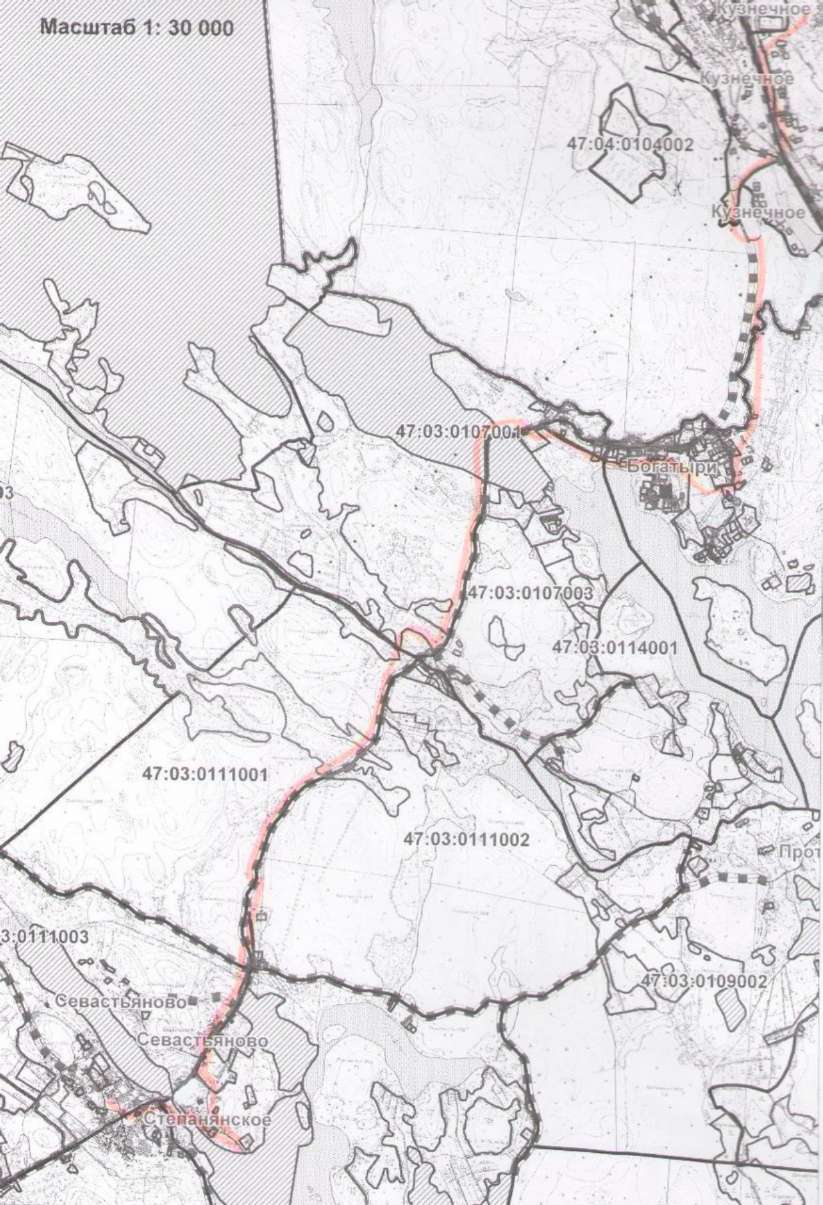 Рисунок  Новый магистральный водопровод от п. Кузнечный доп. СевастьяновоНа данный момент система централизованного водоснабжения ООО «ЛенСервисСтрой» не в состоянии обеспечить потребителей Севастьяновского сельского поселения в полном объёме водой питьевого качества.В соответствии с постановлением Правительства РФ от 05.09.2013 №782 «О схемах водоснабжения и водоотведения» (вместе с «Правилами разработки и утверждения схем водоснабжения и водоотведения», «Требованиями к содержанию схем водоснабжения и водоотведения») к целевым показателям развития централизованных систем водоснабжения относятся:показатели качества питьевой воды;показатели надежности и бесперебойности водоснабжения;показатели качества обслуживания абонентов;показатели эффективности использования ресурсов, в том числе сокращения потерь воды при транспортировке;соотношение цены реализации мероприятий инвестиционной программы и их эффективности - улучшение качества воды;иные показатели, установленные федеральным органом исполнительной власти, осуществляющим функции по выработке государственной политики и нормативно-правовому регулированию в сфере жилищно-коммунального хозяйства.Таблица  Целевые показатели развития централизованной системы водоснабжения п. Севастьяново. Развитие централизованных систем водоснабжения Севастьяновского сельского поселения.Варианты развития Севастьяновского сельского поселения могут быть различны, как с ростом, так и с снижением численности населения в сельском поселении. Развитие централизованной системы водоснабжения напрямую зависит от вариантов прироста численности населения п. Севастьяново.Проведенный анализ первоисточников и детализация их оценок применительно к территории проектируемого муниципального образования позволили определить диапазон вероятных значений численности населения в сельском поселении на перспективу расчетного срока.Учитывается общее сокращение рабочих мест в поселении из-за спада объемов производства, темпы снижения численности населения будут оставаться на среднем уровне (при сохранении отрицательного естественного и механического прироста). При этом варианте можно ожидать негативное развитие из-за невозможности сохранить сложившуюся жилую общественную застройку, инженерную и транспортную инфраструктуры, могут появиться экономические проблемы.Прогноз перспективной численности постоянного населения сельского поселения выполнен на основе анализа существующей демографической ситуации с учётом сложившихся и прогнозируемых тенденций в области рождаемости, смертности и миграционных потоков, нового жилищного строительства. Поэтому в качестве основного варианта для разработки схемы водоснабжения и водоотведения принят вариант с численностью населения 0,8 тыс. чел. к 2028 г.Согласно проекту, к концу 2014 года закончилось строительство малогабаритной автоматизированной насосной станции 2-го подъема МАНС МультиПРО - 3 СР 20-5 Р-1191, производительностью 63 м3, общей площадью 67,70 м2, со строительным объемом 271,93 м3.Проведение капитального ремонта существующего водозаборного сооружения нецелесообразно, так как в конце 2014 года осуществлено подключение существующего водовода к новому участку магистральной сети от насосной станции 2-го подъема г. п. Кузнечное для хозяйственно-питьевого водоснабжения поселка Севастьяново. После реконструкции системы водоснабжения поселка Севастьяново источником хозяйственно- питьевого водоснабжения населения будет Ладожское озеро.Решение, предлагаемое от администрации МО Севастьяновское сельское поселение Приозерский муниципальной район Ленинградской области:- участие в областных целевых программах по ремонту и реконструкции объектов водоснабжения и водоотведения.К 2028 году водопроводные сети будут иметь износ 28 %. Необходимо будет производить частичную реконструкцию водопроводных сетей по мере их износа.Основной проблемой является то, что качество воды не соответствует нормам СанПиН 2.1.4.1074-01 «Питьевая вода. Гигиенические требования к качеству воды централизованных систем питьевого водоснабжения». Очистные сооружения не справляются с очисткой воды.В связи с этим принято решение о строительстве водовода из г. п. Кузнечное для питьевого водоснабжения п. Севастьяново. Строительство нового водовода закончено. Ввод нового источника водоснабжения запланирован на лето 2015 года.До 2028 года не планируется подключение к централизованной системе водоснабжения объектов капитального строительства.Сведения о действующих объектах, предлагаемых к выводу из эксплуатации.Реконструкция и строительство ВНС-1Забор очищенной и подготовленной воды для системы водоснабжения поселка Севастьяново предлагается осуществить от всасывающих трубопроводов существующей водопроводной насосной станции второго подъема городского поселка Кузнечное. Качество воды, поступающей по водоводу от городского поселка Кузнечное, соответствует требованиям СанПиН 2.1.4.1074-01.В связи с эти экономически нецелесообразно производить реконструкцию существующего ВНС-1 1-го подъема. Таким образом, ВНС-1 планируется вывести из эксплуатации.Строительство станции ВОС в п. СевастьяновоК 2015 году существующие ВОС производительностью - 3,84 м3/час планируется вывести из эксплуатации.Развитие и реконструкция существующих сетей централизованного водоснабжения МО Севастьяновское сельское поселениеВ 2009 году ЗАО «АКВА-ДЕЛЬТА» был разработан проект «Реконструкция системы водоснабжения в поселке Севастьяново, со строительством водовода от городского поселка Кузнечное Приозерского муниципального района Ленинградской области». Основанием для разработки настоящего проекта является региональная целевая программа «Обеспечение населения Ленинградской области водой на 2007-2010 годы».На момент разработки настоящей схемы водоснабжения и водоотведения закончена полная перекладка водопроводных сетей по поселку (проложены трубы ПНД), а также закончено строительство магистрального водовода из п. Кузнечный для питьевого водоснабжения п. Севастьяново.Во втором квартале 2015 года планируется полное переключение на магистральный водопровод. В состав новой системы водоснабжения поселка Севастьяново будут входить следующие объекты:напорный водовод из двух ниток от насосной станции второго подъема городского поселка Кузнечное до поселка Севастьяново;площадка водопроводных сооружений поселка Севастьяново, с размещенными на ней: резервуаром-накопителем чистой воды с фильтрами-накопителями и насосной станцией второго подъема;напорный водовод из двух ниток от насосной станции второго подъема поселка Севастьяново до водопроводных сетей поселка Севастьяново.При реконструкции и строительстве новых водопроводных сетей необходимо применять более совершенную арматуру, установку квартирных счетчиков воды, что позволит снизить объемы водопотребления на 20-30 %. Общие технические данные водовода: -длина магистрального водопровода - 15 742 м, -диаметр 160 мм - 6475 м; диаметр 110 мм - 6417 м. -материал: труба ПНД в ППУ-теплоизоляции. - давление в магистральном водоводе (расчетное) - 80 м.в.ст. Место врезки в существующие сети в п. Севастьяново: непосредственно во внутренние сети зданий.К 2028 году водопроводные сети будут иметь износ 28 %. Необходимо будет производить частичную реконструкцию водопроводных сетей по мере их износа.Строительство насосной станции 2-го подъемаРядом с существующей насосной станцией 2-го подъема установлена новая малогабаритная автоматическая насосная станция МАНС МультиПРО 3 СР20-5 Р 1191общая площадь - 67,70 кв.м;строительный объем - 271,93 куб. м;производительность - 63 куб. м.Резервуар - накопитель чистой воды - общая площадь - 72,00 кв.м., строительный объем 374,27 куб.м., объем 125,00 куб. м. - 2 шт.  Срок завершения данного мероприятия 2015 год.В период до 2028 г. запланированы работы по реконструкции изношенных участков и строительство новых водопроводных сетей, реконструкция и строительство павильонов скважин, капитальный ремонт водонапорных башен. Экологические аспекты мероприятий по строительству и реконструкции объектов централизованной системы водоснабжения.Все мероприятия, направленные на улучшение качества питьевой воды, могут быть отнесены к мероприятиям по охране окружающей среды и здоровья населения Севастьяновского сельского поселения. Эффект от внедрения данных мероприятий - улучшения здоровья и качества жизни граждан.8.2 ПРОГРАММА ИНВЕСТИЦИОННЫХ ПРОЕКТОВ В ВОДОСНАБЖЕНИИПеречень мероприятий и инвестиционных проектов в водоснабжении, обеспечивающих спрос на услуги водоснабжения по годам реализации Программы для решения поставленных задач и обеспечения целевых показателей развития коммунальной инфраструктуры МО «Севастьяновское сельское поселение» включают:Инженерно-техническая оптимизация систем коммунальной инфраструктуры Мероприятий по инженерно-технической оптимизации систем коммунальной инфраструктуры МО «Севастьяновское городское поселение» не планируетсяПерспективное планирование развития систем коммунальной инфраструктурыМероприятий по перспективному планирование развития систем коммунальной инфраструктуры МО «Севастьяновское городское поселение» не планируется3. Разработка мероприятий по строительству, комплексной реконструкции и модернизации системы коммунальной инфраструктуры. Проекты по новому строительству, реконструкции и модернизации объектов централизованных систем водоснабжения включают мероприятия, направленные на достижение целевых показателей системы водоснабжения в части источников водоснабжения и передачи воды: Реконструкция существующих сетей на участках, требующих замены Проведение ремонта водоразборных колонок в населенных пунктахЦель проекта: обеспечение надежного водоснабжения, соответствие требованиям законодательства.Технические параметры проекта: определяются при разработке проектно-сметной документации на объект, планируемый к внедрению. Технические параметры, принятые при разработке проектных решений, должны соответствовать установленным нормам и требованиям действующего законодательства. Срок реализации проекта: 2027 – 2028 гг. Необходимые капитальные затраты: 1890 тыс. руб. Ожидаемый эффект: повышение качества и надежности услуг водоснабжения; снижение потерь на 15%; Срок получения эффекта: в течение срока полезного использования оборудования, в соответствии с графиком реализации мероприятий предусмотрен с момента завершения реконструкции. Простой срок окупаемости проекта: проект программы направлен на повышение надежности и качества оказания услуг водоснабжения и не предусматривает обеспечение окупаемости в период полезного использования оборудования. ПЕРСПЕКТИВНАЯ СХЕМА ВОДООТВЕДЕНИЯ9.1 ОБОСНОВЫВАЮЩИЕ МАТЕРИАЛЫ ПЕРСПЕКТИВНОГО РАЗВИТИЯПерспективные расчетные расходы сточных водСведения о фактическом и ожидаемом поступлении в централизованную систему водоотведения сточных вод, были взяты из управляющей компании ООО” ТВЭЛСосново” и Схемы водоотведения МО «Севастьяновское сельское поселение».Ожидаемое поступление сточных вод необходимо рассчитывать исходя из того, что генеральным планом запланирована модернизация существующих очистных сооружений. Основной фактор для расчета перспективного водоотведения – это  уровень населенности Севастьяновского сельского  поселения.Исходя из прогнозных объемов потребляемой горячей и холодной воды в населенных пунктах с централизованной системой водоотведения, были составлены прогнозные балансы поступления сточных вод. Все значения объемов сбрасываемых стоков в перспективе до 2028 года представлены в таблице ниже: Таблица  Перспективная динамика объемов сточных вод по потребителямРисунок  Перспектива принимаемых стоковРасчет требуемой мощности очистных сооруженийТаблица  Оценка резерва (дефицита) мощности КОС На основании описанного сценария развития Севастьяновского сельского поселения  и в соответствии со СНиП 2.04.02-84 и СНиП 2.04.01-85 спрогнозировано потребление воды питьевого качества и горячей воды на перспективу до 2028 года. Исходя из этих данных, была получена оценка количества отведённых стоков с учётом возможного максимального сброса и выявлен резерв (дефицит) мощности КОС на текущее состояние и в перспективе до 2028. Рисунок 17 Динамика резервов производительности КОС  в перспективе до 2028годаВ перспективе до 2028 года наблюдается наличие резерва мощностей более 72%, в связи с этим нет необходимости в модернизации оборудования системы водоотведения. Перечень основных мероприятий по реализации схем водоотведения с разбивкой по годам, включая технические обоснования этих мероприятий.В целях реализации схемы водоотведения МО Севастьяновское сельское поселение до 2028 года необходимо выполнить комплекс мероприятий, направленных на обеспечение в полном объёме необходимого резерва мощностей инженерно-технического обеспечения для развития существующего жилфонда и повышение надёжность систем жизнеобеспечения.Данные мероприятия можно разделить на следующие категории:реконструкция канализационных очистных сооружений хозяйственно-бытовых стоков для достижения эффективной очистки сточных вод;реконструкция основных самотечных и напорных канализационных коллекторов для обеспечения надежности системы водоотведения;реконструкция существующих сетей водоотведения;реконструкция здания КНС и замена основного оборудования.В результате реконструкции сетей и канализационных очистных сооружений п. Севастьяново будут решены следующие задачи:внедренные технологии обеспечат очистку сточных вод до рыбохозяйственных требований и санитарно-эпидемиологических требований по бактериологическим показателям, глубокое удаление биогенных элементов.Таблица 48 Оценка капитальных вложений в новое строительство, реконструкцию и модернизацию объектов централизованных систем водоотведения.Технические обоснования основных мероприятий по реализации схем водоотведения.Одиночное протяжение уличной канализационной сети п. Севастьяново, составило 3,1 километра, из которых 100 % канализационных сетей нуждаются в замене. В результате накопленного износа растет количество инцидентов и аварий в водоотведении, увеличиваются сроки ликвидации аварий и стоимость ремонтов. Для решения этой проблемы необходимо строительство и реконструкция сетей водоотведения.Устаревшая коммунальная инфраструктура не позволяет обеспечивать выполнение современных экологических требований и требований к качеству поставляемых потребителям коммунальных ресурсов. Реконструкция существующей КОС производительностью 400 куб.м/сут.В целях повышения надежности и энергоэффективности системы водоотведения, планируется реконструкция существующих КНС и КОС в п. Севастьяново.Сведения о вновь строящихся, реконструируемых и предлагаемых к выводу из эксплуатации объектах централизованной системы водоотведения.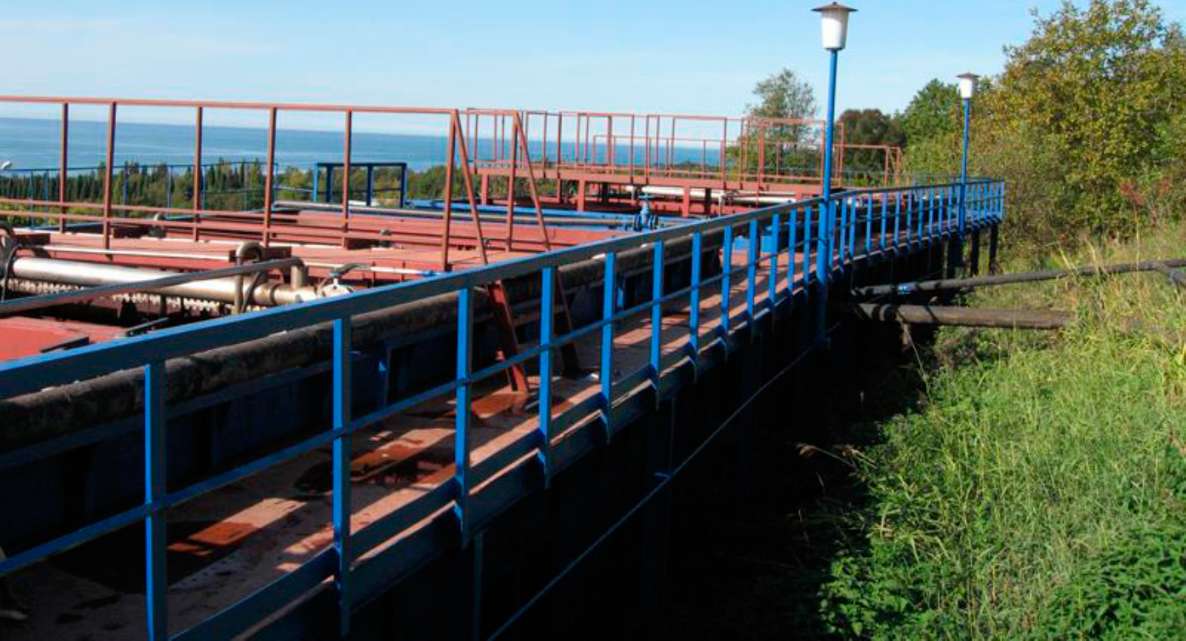 Рисунок   Блочные очистные сооружения.Станция биологической очистки работоспособна при значениях БПК свыше 90 мг/л, отсутствии токсичных соединений.Станция физико-химической очистки работоспособна во всем диапазоне химического состава стока, но использует в технологическом цикле химические реагенты и соответственно, имеет более высокую стоимость эксплуатации.Наиболее востребованные решения по очистке стоков, это - очистка хозяйственно-бытовых стоков и очистка ливневых стоков. Для очистки бытовых стоков наиболее оптимальными являются биологические очистные сооружения с выделенным циклом нитрификации-денитрификации и со сбросом в водоем рыбохозяйственного значения.Блочные установки биологической очистки сточных вод обеспечивают очистку бытовых сточных вод до показателей, соответствующих ПДК сброса в водоёмы рыбохозяйственного назначения. Технология очистки воды основана на биологическом удалении из сточных вод органических соединений и биологических элементов (азота и углерода) и химическом удалении фосфора. Установка включает в себя: усреднительную емкость, аэротенк с выделенными анаэробной и аэробными зонами, отстойники, стабилизацию активного ила, доочистку на напорных фильтрах и обеззараживание ультрафиолетовым излучением.Блочные локальные очистные сооружения поставляются в полной заводской готовности, наземного контейнерного типа с теплоизолированными ограждающими конструкциями из сэндвич-панелей с базальтовым волокном, автоматическим газовым или электрообогревом, смонтированной запорно-регулирующей арматурой, блоком автоматики, расходомерами, компрессорами, УФ установкой обеззараживания, установкой обезвоживания осадка. Корпус установки очистки сточных вод изготавливается из нержавеющей стали, что гарантирует срок службы установки не менее 25 лет. В технологическом помещении установлена вентиляция и обогрев, предусмотрено заземление и освещение. Помимо этого, имеется оснащение индивидуальными средствами пожаротушения. Электроснабжение осуществляется от местных сетей напряжением 380/220 В по 1-2-й категории надёжности.Данные мероприятия планируется выполнить к 2024 году.Реконструкция канализационной насосной станцииВ целях повышения надежности и энергоэффективности системы водоотведения, рекомендуется строительство КНС производительностью 50 куб.м/час.К строительству предлагаются комплектные канализационные станции Grundfos (Рисунок 19).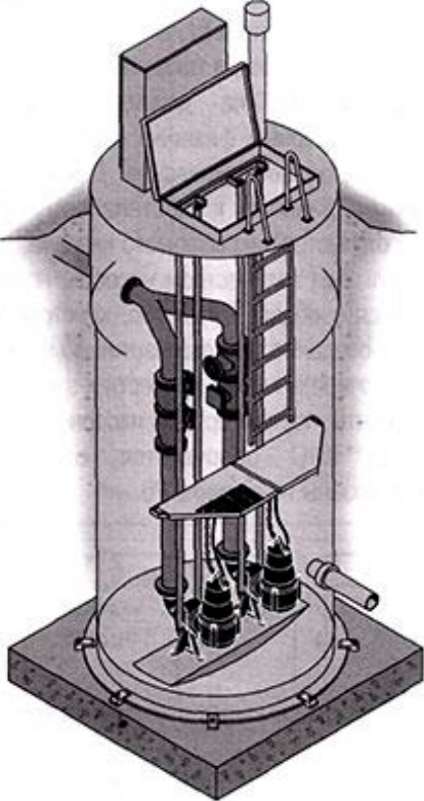 Рисунок - Комплексные канализационные насосные станции GrundfosКомплектные насосные станции компании используются для сбора и перекачивания дренажных, хозбытовых сточных вод, а также дождевой воды. Станции малой производительности Grundfos PUST требуют минимального технического обслуживания и просты в эксплуатации. Используемые в них канализационные насосы с измельчителем идеально подходят для напорных канализационных систем.Сточные воды направляются в канализационный колодец. Когда уровень жидкости в колодце достигает уровня включения насоса, происходит его пуск, и жидкость подается дальше к станции очистки сточных вод.Канализационный колодец изготовлен из полиэтилена и поставляется оборудованным напорными трубопроводами и клапанами.Максимальная температура перекачиваемой жидкости составляет 40 °С.Данное мероприятие планируется выполнить к 2024 году.Границы планируемых зон размещения объектов централизованной системы водоотведенияИнформация по границам и характеристикам охранных зон сетей и сооружений централизованной системы водоотведения отсутствует9.2 ПРОГРАММА ИНВЕСТИЦИОННЫХ ПРОЕКТОВ В ВОДООТВЕДЕНИИИнженерно-техническая оптимизация систем коммунальной инфраструктуры Мероприятий по инженерно-технической оптимизации в МО Севастьяновское сельское поселение не планируется2. Перспективное планирование развития систем коммунальной инфраструктурыМероприятий по перспективному планированию систем коммунальной инфраструктуры в МО Севастьяновское сельское поселение не планируется3. Разработка мероприятий по строительству, комплексной реконструкции и модернизации системы коммунальной инфраструктуры. Проекты по новому строительству, реконструкции и модернизации объектов централизованных систем водоотведения включают мероприятия, направленные на достижение целевых показателей в части сооружений и головных насосных станций системы водоотведения и в части транспортировки стоков: Проведение ревизии канализационных сетей;Перекладка центральных коллекторов МО «Севастьяновское сельское поселение» - 3,1 километра(до 2020 года);Реконструкция и модернизация  существующей КОС в поселке Яровое, мощностью 400 куб.м /сут;Реконструкция основных самотечных и напорных  канализационных коллекторов ;Реконструкция КНС в п.Севастьяново, мощностью 1200 куб.м /сут;.Цель проекта: обеспечение надежного водоснабжения, соответствие воды требованиям законодательства.Технические параметры проекта: в рамках проекта планируется реконструкция сооружений канализации с применением современных материалов и технологий. Технические параметры определяются при разработке проектно-сметной документации на объект, планируемый к внедрению. Технические параметры, принятые при разработке проектных решений, должны соответствовать установленным нормам и требованиям действующего законодательства. Срок реализации проекта: 2016 – 2027 гг. Необходимый объем финансирования: 48175,6 тыс. руб. Ожидаемый эффект: увеличение мощности очистных сооружений; повышение качества очистки стоков. Срок получения эффекта: предусмотрен в соответствии с графиком реализации проекта с момента завершения реконструкции.4. Обеспечение сбалансированности интересов субъектов коммунальной инфраструктуры и потребителей.Мероприятий по обеспечению сбалансированности интересов субъектов коммунальной инфраструктуры и потребителей в МО Севастьяновское городское поселение не планируется. ПЕРСПЕКТИВНАЯ СХЕМА ОБРАЩЕНИЯ С ОТХОДАМИ10.1 ОБОСНОВЫВАЮЩИЕ МАТЕРИАЛЫ ПЕРСПЕКТИВНОГО РАЗВИТИЯПерспективная схема обращения с ТБО для развития коммунальной инфраструктуры МО «Севастьяновское сельское поселение» ранее разработано не было. Прогноз изменения количества образования ТБО и КГО основан на сведениях изменения норм образования ТБО в соответствии с Генеральным планом и текущим балансом.Вопросы прогнозирования количества и состав ТБО как за рубежом, так и в нашей стране находится на стадии разработки. В настоящее время чаще всего применяются следующие методы: – Метод эмпирической экстраполяции – вычерчивание кривых изменения количества и состава отходов на основании многолетних наблюдений за предшествующие годы и продолжения их естественного роста на последующие годы; – Метод расчетных параметров, основанный на данных выпуска промышленных и производственных товаров, влияющий на накопление отходов, а также уровень благосостояния населения. Эффективность метода эмпирической экстраполяции напрямую зависит от стабильного роста промышленного производства за прошедшие года. Из-за отсутствия стабильного промышленного производства в прошедшее десятилетие, данный метод можно использовать ограничено, для краткосрочного прогнозирования. Поэтому в основу взят метод расчетных параметров. Этот метод позволяет более точно устанавливать требуемые параметры. Его использование затруднительно из-за отсутствия твердых показателей на длительный срок выпуска товаров потребление, влияющих на образование отходов. Прогнозирование обоснования отходов в весовых единицах проводилось на основе использования коэффициента годового прироста 0,5%, в объемных – 1,1% для жилищного фонда. Применяя коэффициент годового прироста и имея данные об исходном образовании отходов, методом сложных процентов рассчитываются прогнозные данные по формулам: mпр = mисх × (1+0,005)t (1.1) vпр = vисх × (1+0,011)t (1.2), где mпр – прогнозируемая масса твердых бытовых отходов; mисх – исходная масса образующихся твердых бытовых отходов; vпр – прогнозируемый объем твердых бытовых отходов; vисх – исходный объем образующихся твердых бытовых отходов; t – период прогнозирования;По исследованиям отечественных и зарубежных специалистов удельное годовое накопление отходов на одного жителя населенных мест (норма образования) имеет тенденцию к постоянному росту.По исследованиям отечественных и зарубежных специалистов удельное годовое накопление отходов на одного жителя населенных мест (норма образования) имеет тенденцию к постоянному росту.Поскольку на период с 2015 по 2028 год, перспективная застройка жилищного фонда не запланирована, то количество объемов ТБО,  рассчитывается согласно Генеральному плану в нормах образования ТБО на 1 человека.Таблица  Прогнозирование норм накопления отходовРисунок 20.Прогноз ТБО для утилизации с 2014 по 2028 годУчитывая, что крупногабаритные отходы достигают 10 % по объему от общего количества твердых бытовых отходов жилищного фонда, а также соотношение объемов отходов населения и организаций и учреждений (70:30), определяем объем ТБО в целом по поселению с учетом всех поставщиков твердых бытовых отходов.Прогнозируемое количество твердых бытовых отходов, образующихся на территории МО «Севастьяновское сельское поселение» без учета селективного сбора, показывает, что происходит увеличение образования отходов, пропорционально численности населения. Проектом генерального плана предусматривается размещение контейнерных площадок для сбора ТБО. Конкретное местоположение и расчетное количество площадок для сбора ТБО так же определяется на дальнейших стадиях проектирования. На территории поселения проектом не предусматривается размещение площадок по сортировке и переработке ТБО. Твердые бытовые отходы вывозятся на полигон около п.Тракторное.Определение необходимого количества контейнеров для сбора ТБО и КГОДля пляжей контейнеры емкостью 0,75 м3 следует устанавливать из расчета один контейнер на 3500 - 4000 м2 площади пляжа. На рынках площадью 0,2 га и более собранные на территории отходы следует хранить в контейнерах емкостью 0,75 м3.В отечественной практике применяются металлические и пластиковые сборники твердых бытовых отходов различной вместимости от 0,1 до 1,1 м³. Контейнеры, вместимостью 0,55 и 0,75 м³ - стационарные. Контейнеры, вместимостью 0,3; 0,6; 0,8; 1,1 м³ снабжены колесами.Таблица 3.4.Таблица 51 Технические характеристики контейнеровНа территории домовладений, объектов культурно-бытового, производственного и другого назначения контейнеры размещаются (устанавливаются) на специально оборудованных площадках. Места размещения мест сбора (площадок для контейнеров), контейнеров определяется эксплуатирующими организациями и согласовывается с отделом архитектуры администрации МО и  органом Роспотребнадзора. Количество площадок и контейнеров на них должно соответствовать утвержденным нормам накопления. Размер площадок должен быть рассчитан на установку необходимого числа контейнеров, но не более 5.Площадки для установки контейнеров для сбора ТБО должны быть с асфальтовым или бетонным покрытием, уклоном в сторону проезжей части и удобным подъездом спецавтотранспорта. Контейнерная площадка должна иметь с трех сторон ограждение, чтобы не допускать попадания мусора на прилегающую территорию. Контейнерные площадки должны быть удалены от жилых домов, детских учреждений, от мест отдыха населения и т.д. на расстояние не менее 20 м, но не более 100 м. В районах сложившейся застройки, где нет возможности соблюдения установленных правил размещения мест временного хранения отходов,  расстояния устанавливаются решением специально организованной комиссии (с участием архитектора, жилищно-эксплуатационной организации, санитарного врача и иных заинтересованных сторон). На территории частных домовладений места расположения мусоросборников должны определяться самими домовладельцами, разрыв может быть сокращен до 8 - 10 метров. В конфликтных ситуациях этот вопрос должен рассматриваться представителями общественности, административными комиссиями муниципального образования, с участием архитектора, жилищно-эксплуатационной организации, санитарного врача и иных заинтересованных сторон.Площадки необходимо строить вне селитебной зоны. Учитывая преобладающее направление ветров отходы должны храниться с подветренной стороны от населенного пункта.Расчет необходимого числа контейнеровЧисло контейнеров (Nкон), подлежащих расстановке на обслуживаемом участке, определяется по следующей формуле:Nкон = (Пгод * K1/ (t * V)) * K2,						(3.3)Где:Пгод – годовое накопление отходов на территории домовладения, м3; t – периодичность удаления отходов, сут.;K1 – коэффициент неравномерности накопления отходов, 1,25 [1];K2 – коэффициент, учитывающий число контейнеров находящихся в ремонте, 1,05 [1];V – объем контейнераПри отсутствии системы раздельного сбора отходов прогнозируются следующие объемы отходов.Бытовые отходы, подлежащие удалению с территории населенных пунктов, разделяют на твердые и жидкие бытовые отходы. К твердым бытовым отходам (ТБО) относят отходы жизнедеятельности человека, отходы текущего ремонта квартир, местного отопления, смет с дворовых территорий, крупногабаритные отходы населения, а также отходы учреждений и организаций общественного назначения, торговых предприятий. К жидким бытовым отходам относятся нечистоты, собираемые в неканализованных зданиях.Объектами санитарной очистки являются территории домовладений, уличные и микрорайонные проезды, объекты общественного назначения, территории предприятий, учреждений и организаций, объекты садово-паркового хозяйства, места общественного пользования, места отдыха населения. Специфическими объектами, обслуживаемыми отдельно от остальных, считаются медицинские учреждения, ветеринарные объекты, пляжи.Согласно общероссийскому классификатору видов экономической деятельности (ОКВЭД),  обращение с отходами относится к разделу о «Предоставление прочих коммунальных, социальных и персональных услуг», Код 90.00.2. Эта группировка включает:  — сбор мусора, хлама, отбросов и отходов; — сбор и удаление строительного мусора; — уничтожение отходов методом сжигания или другими способами: измельчение отходов, свалку отходов на земле или в воде, захоронение или запахивание отходов;  — обработку и уничтожение опасных отходов, включая очистку загрязненной почвы;  — захоронение радиоактивных отходов. При использовании рекомендуемой для МО «Севастьяновское сельское поселение» контейнерной системы сбора отходов выделяют сменяемые и несменяемые контейнеры. Выбор той или иной системы определяется рядом факторов: удаленностью мест разгрузки мусоровозов, санитарно-эпидемиологическими условиями, периодичностью санитарной обработки сборников отходов и возможностью их обработки непосредственно в домовладениях, типом и количеством спецавтотранспорта для вывоза отходов, количеством проживающих жителей и т.д. Применение системы сменяемых сборников целесообразно при дальности вывоза не более    8 км, при обслуживании объектов временного образования отходов и сезонных объектов (летние кафе и павильоны, ярмарки, места с большим скоплением людей).Система несменяемых сборников отходов является предпочтительной, поскольку позволяет наиболее полно использовать мусоровозный транспорт и достигнуть большей производительности. Использование данной системы приемлемо для районов северной и средней климатической зон, для малоэтажной застройки и домов средней этажности. Эффективность системы несменяемых сборников обеспечивается при использовании различных типоразмеров контейнеров – от 0,3 до 1,1 м3. При системе несменяемых сборников отходов твердые бытовые отходы из контейнеров необходимо перегружать в мусоровоз, а сами контейнеры оставлять на месте. В этой системе применяются кузовные мусоровозы. При расположении сооружений для обезвреживания твердых бытовых отходов на расстояние от мест сбора более 25 км следует предусматривать и экономически обосновать возможность применения двухэтапного метода удаления отходов с использованием мусороперегрузочных станций.Ввиду того, что при существующих технологиях удаления отходов от места сбора в транспортное средство, как правило, происходит  просыпание отходов, администрации местного самоуправления необходимо при внедрении системы обращения с отходами определить ответственного за уборку территории от просыпа. В силу специфики своей деятельности данную операцию могут выполнять водители мусоровозных машин.  10.2 ПРОГРАММА ИНВЕСТИЦИОННЫХ ПРОЕКТОВ В СФЕРЕ УТИЛИЗАЦИИ ТВЁРДЫХ БЫТОВЫХ ОТХОДОВОсновной целью программы является повышение эффективности, надежности и устойчивости функционирования объектов, используемых для захоронения (утилизации) твердых бытовых отходов за счет их модернизации. Перечень мероприятий и инвестиционных проектов в сфере утилизации (захоронения) ТБО, обеспечивающих спрос на услуги по годам реализации Программы для решения поставленных задач и обеспечения целевых показателей развития коммунальной инфраструктуры МО «Севастьяновское сельское поселение», включает:1. Инженерно-техническая оптимизация систем коммунальной инфраструктуры. Мероприятий по инженерно-технической оптимизации систем коммунальной инфраструктуры МО «Севастьяновское сельское поселение» не планируетсяПерспективное планирование развития систем коммунальной инфраструктурыМероприятий по планированию развития систем коммунальной инфраструктуры МО «Севастьяновское сельское поселение» не планируетсяРазработка мероприятий по строительству, комплексной реконструкции и модернизации системы коммунальной инфраструктуры.Мероприятий по строительству комплексной реконструкции и модернизации системы коммунальной инфраструктуры МО «Севастьяновское сельское поселение» не планируетсяОбеспечение сбалансированности интересов субъектов коммунальной инфраструктуры и потребителейМероприятий по обеспечению сбалансированности интересов субъектов коммунальной инфраструктуры  и потребителей  в МО «Севастьяновское сельское поселение» не планируется Общая программа проектовОбщая программа инвестиционных проектов включает: программу инвестиционных проектов в электроснабжении (приложение 2); программу инвестиционных проектов в теплоснабжении (приложение 3); программу инвестиционных проектов в водоснабжении (приложение 4); программу инвестиционных проектов в водоотведении (приложение 5); программу инвестиционных проектов в газоснабжении (приложение 6); программу инвестиционных проектов в захоронении (утилизации) ТБО, КГО и других отходов (приложение 7); программа инвестиционных проектов по реализации энергосберегающих мероприятий (приложение 8). Таблица  Общая программа проектов. Финансовая потребность для реализации программыСовокупные потребности в капитальных вложениях для реализации всей программы инвестиционных проектов по каждой системе в целом в связи с реализацией проектов представлены в Таблице 53. Таблица  Объемы финансирования проектов Программ по источникам Организация реализации проектовИнвестиционные проекты, включенные в Программу, могут быть реализованы в следующих формах: проекты, реализуемые действующими организациями; проекты, выставленные на конкурс для привлечения сторонних инвесторов (в том числе организации, индивидуальные предприниматели, по договору коммерческой концессии (подрядные организации, определенные на конкурсной основе); проекты, для реализации которых создаются организации с участием муниципального образования; проекты, для реализации которых создаются организации с участием действующих ресурсоснабжающих организаций. Основной формой реализации Программы является разработка инвестиционных программ организаций коммунального комплекса (водоснабжения, водоотведения), организаций, осуществляющих регулируемые виды деятельности в сфере электроснабжения, теплоснабжения, газоснабжения. Особенности принятия инвестиционных программ организаций коммунального комплекса. Инвестиционная программа организации коммунального комплекса по развитию системы коммунальной инфраструктуры - определяемая органами местного самоуправления для организации коммунального комплекса программа финансирования строительства и (или) модернизации системы коммунальной инфраструктуры и объектов, используемых для утилизации (захоронения) бытовых отходов, в целях реализации программы комплексного развития систем коммунальной инфраструктуры (далее также - инвестиционная программа). Инвестиционные программы организаций коммунального комплекса утверждаются органами местного самоуправления. Согласно требованиям Федерального закона от 30.12.2004 № 210-ФЗ «Об основах регулирования тарифов организаций коммунального комплекса» на основании программы комплексного развития систем коммунальной инфраструктуры органы местного самоуправления разрабатывают технические задания на разработку инвестиционных программ организаций коммунального комплекса, на основании которых организации разрабатывают инвестиционные программы и определяют финансовые потребности на их реализацию. Источниками покрытия финансовых потребностей инвестиционных программ являются надбавки к тарифам для потребителей и плата за подключение к сетям инженерной инфраструктуры. Предложения о размере надбавки к ценам (тарифам) для потребителей и соответствующей надбавке к тарифам на товары и услуги организации коммунального комплекса, а также предложения о размерах тарифа на подключение к системе коммунальной инфраструктуры и тарифа организации коммунального комплекса на подключение подготавливает орган регулирования. Особенности принятия инвестиционных программ организаций, осуществляющих регулируемые виды деятельности в сфере теплоснабжения.Инвестиционная программа организации, осуществляющей регулируемые виды деятельности в сфере теплоснабжения, - программа финансирования мероприятий организации, осуществляющей регулируемые виды деятельности в сфере теплоснабжения, по строительству, капитальному ремонту, реконструкции и (или) модернизации источников тепловой энергии и (или) тепловых сетей в целях развития, повышения надежности и энергетической эффективности системы теплоснабжения, подключения теплопотребляющих установок потребителей тепловой энергии к системе теплоснабжения.Инвестиционные программы организаций, осуществляющих регулируемые виды деятельности в сфере теплоснабжения, согласно требованиям Федерального закона от 27.07.2010 № 190-ФЗ «О теплоснабжении», утверждаются органами государственной власти субъектов Российской Федерации по согласованию с органами местного самоуправления.Правила согласования и утверждения инвестиционных программ организаций, осуществляющих регулируемые виды деятельности в сфере теплоснабжения, утверждает Правительство Российской Федерации.Источниками покрытия финансовых потребностей инвестиционных программ организаций - производителей товаров и услуг в сфере теплоснабжения определяются согласно Правилам, утвержденным Постановлением Правительства РФ от 23.07.2007 № 464 «Об утверждении правил финансирования инвестиционных программ организаций коммунального комплекса - производителей товаров и услуг в сфере теплоснабжения».Особенности принятия инвестиционных программ субъектов электроэнергетикиИнвестиционная программа субъектов электроэнергетики - совокупность всех намечаемых к реализации или реализуемых субъектом электроэнергетики инвестиционных проектов.Правительство РФ в соответствии с требованиями Федерального закона от 26.03.2003 № 35-ФЗ «Об электроэнергетике» устанавливает критерии отнесения субъектов электроэнергетики к числу субъектов, инвестиционные программы которых (включая определение источников их финансирования) утверждаются уполномоченным федеральным органом исполнительной власти и (или) органами исполнительной власти субъектов Российской Федерации, и порядок утверждения (в том числе порядок согласования с органами исполнительной власти субъектов Российской Федерации) инвестиционных программ и осуществления контроля за реализацией таких программ.Правила утверждения инвестиционных программ субъектов электроэнергетики, в уставных капиталах которых участвует государство, и сетевых организаций утверждены Постановлением Правительства РФ от 01.12.2009 № 977.Источниками покрытия финансовых потребностей инвестиционных программ субъектов электроэнергетики являются инвестиционные ресурсы, включаемые в регулируемые тарифы.Особенности принятия программ газификации муниципальных образований и специальных надбавок к тарифам организаций, осуществляющих регулируемые виды деятельности в сфере газоснабжения Программа инвестиционных проектов, тариф и плата за подключение (присоединение)Основной формой реализации Программы комплексного развития систем коммунальной инфраструктуры (ПКР) является разработка инвестиционных программ организаций коммунального комплекса и организаций, осуществляющих регулируемые виды деятельности в сфере электро- и газоснабжения. Среди организаций коммунального комплекса на территории МО «Севастьяновское сельское поселение» инвестиционных программ ранее разработано не было. Формирование групп проектов, обоснование источников финансирования и оценка возможных совокупных инвестиционных затрат по инвестиционным проектам по каждой организации коммунального комплекса указано в Таблицах 76 и 77  более подробно описано в разрабатываемом документе (Раздел 6-11, Приложениях 2-8 к Программному документу). Для оценки уровней тарифов на каждый коммунальный ресурс необходимо провести анализ уровня естественного роста цен, а так же учесть инвестиционной составляющей в тарифе (инвестиционной надбавки) на всех этапах реализации ПКР. Согласно прогнозу долгосрочного социально – экономического развития РФ на период до 2030 года Минэкономразвития России, выделяются три сценария социально-экономического развития в долгосрочной перспективе – консервативный, инновационный и целевой (форсированный). Для прогнозируемого уровня тарифов за счёт естественного среднегодового прироста цен воспользуемся инновационным сценарием (вариант 2) повышения цен на услуги инфраструктурных компаний для населения и на услуги организаций ЖКХ согласно таблице 74Таблица  Прогноз роста тарифов на товары (услуги) инфраструктурных компаний для населения и тарифов на услуги организаций ЖКХ в 2016-2030 гг (по вариантам)1)  Без учета оплаты за сверхнормативное потребление.Среднегодовые тарифы на коммунальные услуги, установленные для населения МО «Севастьяновское сельское поселение» на факт 2014г. представленные в таблице 62Таблица  Утвержденные тарифы для потребителейИнвестиционной составляющей в тарифе (инвестиционной надбавки) согласно программам инвестиционных проектов по всем коммунальным ресурсам отсутствует, в связи с этим в росте тарифов будет наблюдаться только естественная составляющая (Таблица 57).Таблица  Объемы финансирования проектов Программы по источникамТаблица  Оценка совокупных инвестиционных затрат по организациям коммунального комплексаТаблица  Оценка уровня тарифов, надбавок, платы за подключение, необходимые для реализации Программы Прогноз расходов населения на коммунальные ресурсы, расходов бюджета на социальную поддержку и субсидии, проверка доступности тарифов на коммунальные ресурсыРасчет расходов населения МО «Севастьяновское сельское поселение» на коммунальные ресурсы до 2028 г. произведен на основании показателей спроса населения на коммунальные ресурсы и прогнозируемых тарифов с учетом инвестиционной составляющей в тарифе (инвестиционной надбавки) по каждому из коммунальных ресурсов (табл. 78). Расчёт прогноза доходов населения произведён в соответствии с данными территориального органа Росстата по Санкт-Петербургу и Ленинградской области (Петростатом) за 2012г. и согласно прогнозу долгосрочного социально – экономического развития РФ на период до 2030 года Минэкономразвития России (таблица 78). Денежный среднемесячный доход в среднем на душу населения Ленинградской области за 2014 год составил 17105 рублей.Таблица  Прогноз инфляции (прирост цен в %, в среднем за год)На 2013 – 2030 гг. сформирован прогноз изменения уровня платежей граждан МО "Севастьяновское сельское поселение" на электрическую энергию, тепловую энергию, газ, водоснабжения, водоотведения, УТБО, содержание и ремонт жилья (таб.78) с учётом доли потребителей того или иного ресурса от общего числа граждан. Совокупный объём платежей за коммунальные услуги сопоставили с прогнозом доходов населения МО «Севастьяновское сельское поселение» (доля затрат: 2012.г – 11,4%; 2020г – 16,2%; 2030г. – 17,3%), а так же сравнили с региональным стандартом стоимости жилищно-коммунальных услуг. Региональные стандарты стоимости жилищно-коммунальных услуг используются для расчета субсидий и определения размера социальной поддержки при оплате жилого помещения и коммунальных услуг гражданам. Устанавливаются постановлением Правительства Ленинградской области. Определяются в рублях из расчета стоимости жилищно-коммунальных услуг на одного человека в месяц в отопительный сезон и в межотопительный сезон, включая стоимость содержания и ремонта жилого помещения. Исходя из того, что ожидаемая величина платежей граждан за жилищно-коммунальные услуги для МО "Севастьяновское сельское поселение" не превышает предельную величину платежей граждан (региональный стандарт) на всех этапах реализации Программы, можно сделать вывод: выделение субсидий на оплату коммунальных услуг для населения не требуетсяТаблица  Прогноз расходов населения на коммунальные услуги  Модель расчета программыПо ежегодным результатам мониторинга осуществляется своевременная корректировка ПКР, в частности корректировка целевых показателей и данных программ инвестиционных проектов. Для корректировки основных разделов ПКР составлена электронная модель в виде базы данных структурированной и неструктурированной информации в электронных таблицах в формате MS Excel.Населенный пунктПлощадь, гап. Берёзово57,1п. Богатыри146,4п. Гранитное68,7п. Заветное124,7п. Проточное81п. Севастьяново279п. Степанянское329,8п. Шушино141,1п. Яровое58,6ПоказательМесяцМесяцМесяцМесяцМесяцМесяцМесяцМесяцМесяцМесяцМесяцМесяцМесяцПоказатель123456789101112ГодСредняя температура-7,7-7,9-3,22,99,314,216,714,99,74,51,15,33,9Наименование населенного пунктаЧисленность постоянного населения на начало года, чел.Численность постоянного населения на начало года, чел.Численность постоянного населения на начало года, чел.Численность постоянного населения на начало года, чел.Численность постоянного населения на начало года, чел.Численность постоянного населения на начало года, чел.Численность постоянного населения на начало года, чел.Численность постоянного населения на начало года, чел.Численность постоянного населения на начало года, чел.Численность постоянного населения на начало года, чел.Численность постоянного населения на начало года, чел.Наименование населенного пункта19902002200320042005200620072008200920102011п. Берёзово3326262324242422171111п. Богатыри11766616162575660585555п. Гранитное32444443444п. Заветное40000000000п. Севастьяново802733724734713719709714708704705п. Степанянское691000000000п. Проточное1699998810111616п. Шушино2125303628282726262930п. Яровое139878888886ИТОГО:1078871862874848848836843832827827ПоказателиГодыГодыГодыГодыГодыГодыГодыГодыГодыГодыПоказатели2001200220032004200520062007200820092010Родилось – всего; чел.989515711111012Родилось на 1000 чел.; чел.10,39,210,35,917,78,413,013,21215Умерло – всего; чел.15231520282113131722Умерло на 1000 чел.; чел.17,226,717,223,633,025,115,415,62127,4Естественный прирост – всего; чел.-6-15-6-15-13-14-2-2-7-12Естественный прирост на 1000 чел.; чел.-6,9-17,5-6,9-17,7-15,3-16,7-2,4-2,4-9-12,4ПоказателиЗанятость населения человек%Трудоспособное население - всего4811. Работающее население36476- на предприятиях и в учреждениях на территории поселения9827- на предприятиях и учреждениях10128пгт. Кузнечное10128- на предприятиях и учреждениях г.Приозерска5615- на предприятиях и учреждениях10930Санкт-Петербурга и других населённых пунктов Ленинградской области109302.Зарегистрированные безработные003. Безработное население, не зарегистрированное в центре занятости, занятые по уходу за детьми и т.д.11724Наименование населенного пункта20152016201720182019202020212022202320242025202620272028п. Берёзово1010101010101010101010101111п. Богатыри5252515150505051515152525353п. Гранитное44444444444444п. Заветное00000000000000п. Севастьяново667662656651646639644650655660665670675680п. Степанянское00000000000000п. Проточное1515151515151515151515151515п. Шушино2828282827272728282828292929п. Яровое66665556666666ИТОГО:782776770764758750756762768774780786792798ПоказателиЕдиница измеренияСуществующее положение2012 г.Первая очередь2020 г.Расчетный срок2035 г.11123451. Территория1. Территория1. Территория1.1 Общая площадь земель в границах муниципального образования1.1 Общая площадь земель в границах муниципального образования1.1 Общая площадь земель в границах муниципального образованияга385703857038570Площадь земель в границах населенных пунктов – всего, из них:Площадь земель в границах населенных пунктов – всего, из них:Площадь земель в границах населенных пунктов – всего, из них:га1286,41286,41286,4п. Берёзовоп. Берёзовоп. Берёзовога57,157,157,1п. Богатырип. Богатырип. Богатырига146,4146,4146,4п. Гранитноеп. Гранитноеп. Гранитноега68,768,768,7п. Заветноеп. Заветноеп. Заветноега124,7124,7124,7п. Проточноеп. Проточноеп. Проточноега818181п. Севастьяновоп. Севастьяновоп. Севастьяновога279279279п. Степанянскоеп. Степанянскоеп. Степанянскоега329,8329,8329,8п. Шушиноп. Шушиноп. Шушинога141,1141,1141,1п. Яровоеп. Яровоеп. Яровоега58,658,658,6Земли сельскохозяйственного назначенияЗемли сельскохозяйственного назначенияЗемли сельскохозяйственного назначенияга5238,25238,25238,2Земли промышленности, энергетики, транспорта, связи, радиовещания, телевидения, информатики, земли для обеспечения космической деятельности, земли обороны, безопасности и земли иного специального назначенияЗемли промышленности, энергетики, транспорта, связи, радиовещания, телевидения, информатики, земли для обеспечения космической деятельности, земли обороны, безопасности и земли иного специального назначенияЗемли промышленности, энергетики, транспорта, связи, радиовещания, телевидения, информатики, земли для обеспечения космической деятельности, земли обороны, безопасности и земли иного специального назначенияга124,8124,8124,8Земли лесного фондаЗемли лесного фондаЗемли лесного фондага28960,828960,828960,8Земли особо охраняемых территорий и объектовЗемли особо охраняемых территорий и объектовЗемли особо охраняемых территорий и объектовга95,795,795,7Земли водного фондаЗемли водного фондаЗемли водного фондага2593,62593,62593,6Земли запасаЗемли запасаЗемли запасага270,5270,5270,51.2. Функциональное зонирование в границах населенных пунктов1.2. Функциональное зонирование в границах населенных пунктов1.2. Функциональное зонирование в границах населенных пунктов1.2.1. Функциональное зонирование п. Берёзово, общая площадь – всего,в том числе:1.2.1. Функциональное зонирование п. Берёзово, общая площадь – всего,в том числе:1.2.1. Функциональное зонирование п. Берёзово, общая площадь – всего,в том числе:га57,157,157,1Жилые зоныЖилые зоныЖилые зоныга43,843,843,8Общественно-деловые зоныОбщественно-деловые зоныОбщественно-деловые зоныга-2,12,1Рекреационные зоныРекреационные зоныРекреационные зоныга2,22,23,0Производственные зоны, зоны инженерной и транспортной инфраструктурПроизводственные зоны, зоны инженерной и транспортной инфраструктурПроизводственные зоны, зоны инженерной и транспортной инфраструктурга0,80,80,8Зоны сельскохозяйственного использованияЗоны сельскохозяйственного использованияЗоны сельскохозяйственного использованияга0,7--Незастроенные территории, озелененные территории, зона зеленых насаждений специального назначенияНезастроенные территории, озелененные территории, зона зеленых насаждений специального назначенияНезастроенные территории, озелененные территории, зона зеленых насаждений специального назначенияга9,68,27,41.2.2. Функциональное зонирование п. Богатыри, общая площадь – всего,в том числе:1.2.2. Функциональное зонирование п. Богатыри, общая площадь – всего,в том числе:1.2.2. Функциональное зонирование п. Богатыри, общая площадь – всего,в том числе:га146,4146,4146,4Жилые зоныЖилые зоныЖилые зоныга47,056,768,7Общественно-деловые зоныОбщественно-деловые зоныОбщественно-деловые зоныга0,41,21,9Рекреационные зоныРекреационные зоныРекреационные зоныга-2,82,8Производственные зоны, зоны инженерной и транспортной инфраструктурПроизводственные зоны, зоны инженерной и транспортной инфраструктурПроизводственные зоны, зоны инженерной и транспортной инфраструктурга3,59,69,6Зоны сельскохозяйственного использованияЗоны сельскохозяйственного использованияЗоны сельскохозяйственного использованияга14,31010,0Зона кладбищЗона кладбищЗона кладбищга-3,23,2Незастроенные территории, озелененные территории, зона зеленых насаждений специального назначенияНезастроенные территории, озелененные территории, зона зеленых насаждений специального назначенияНезастроенные территории, озелененные территории, зона зеленых насаждений специального назначенияга78,059,747,0Водные объектыВодные объектыВодные объектыга3,23,23,21.2.3. Функциональное зонирование п. Гранитное, общая площадь – всего,в том числе:1.2.3. Функциональное зонирование п. Гранитное, общая площадь – всего,в том числе:1.2.3. Функциональное зонирование п. Гранитное, общая площадь – всего,в том числе:га68,768,768,7Жилые зоныЖилые зоныЖилые зоныга42,442,442,4Рекреационные зоныРекреационные зоныРекреационные зоныга4,04,04,0Незастроенные территории, озелененные территории, зона зеленых насаждений специального назначенияНезастроенные территории, озелененные территории, зона зеленых насаждений специального назначенияНезастроенные территории, озелененные территории, зона зеленых насаждений специального назначенияга22,322,322,31.2.4. Функциональное зонирование п. Заветное, общая площадь – всего,в том числе:1.2.4. Функциональное зонирование п. Заветное, общая площадь – всего,в том числе:1.2.4. Функциональное зонирование п. Заветное, общая площадь – всего,в том числе:га124,7124,7124,7Жилые зоныЖилые зоныЖилые зоныга13,113,113,1Рекреационные зоныРекреационные зоныРекреационные зоныга-1,82,6Зоны сельскохозяйственного использованияЗоны сельскохозяйственного использованияЗоны сельскохозяйственного использованияга15,115,115,1Незастроенные территории, озелененные территории, зона зеленых насаждений специального назначенияНезастроенные территории, озелененные территории, зона зеленых насаждений специального назначенияНезастроенные территории, озелененные территории, зона зеленых насаждений специального назначенияга96,594,793,91.2.5. Функциональное зонирование п. Проточное, общая площадь – всего,в том числе:1.2.5. Функциональное зонирование п. Проточное, общая площадь – всего,в том числе:1.2.5. Функциональное зонирование п. Проточное, общая площадь – всего,в том числе:га81,081,081,0Жилые зоныЖилые зоныЖилые зоныга24,928,131,5Рекреационные зоныРекреационные зоныРекреационные зоныга-0,30,3Зоны сельскохозяйственного использованияЗоны сельскохозяйственного использованияЗоны сельскохозяйственного использованияга28,628,628,6Незастроенные территории, озелененные территории, зона зеленых насаждений специального назначенияНезастроенные территории, озелененные территории, зона зеленых насаждений специального назначенияНезастроенные территории, озелененные территории, зона зеленых насаждений специального назначенияга27,223,720,3Водные объектыВодные объектыВодные объектыга0,30,30,31.2.6. Функциональное зонирование п. Севастьяново, общая площадь – всего,в том числе:1.2.6. Функциональное зонирование п. Севастьяново, общая площадь – всего,в том числе:1.2.6. Функциональное зонирование п. Севастьяново, общая площадь – всего,в том числе:га279,0279,0279,0Жилые зоныЖилые зоныЖилые зоныга80,093,5103,8Общественно-деловые зоныОбщественно-деловые зоныОбщественно-деловые зоныга4,85,98,8Рекреационные зоныРекреационные зоныРекреационные зоныга19,02024,0Производственные зоны, зоны инженерной и транспортной инфраструктурПроизводственные зоны, зоны инженерной и транспортной инфраструктурПроизводственные зоны, зоны инженерной и транспортной инфраструктурга2,55,35,3Зоны сельскохозяйственного использованияЗоны сельскохозяйственного использованияЗоны сельскохозяйственного использованияга66,859,442,4Зона кладбищЗона кладбищЗона кладбищга1,11,11,1Незастроенные территории, озелененные территории, зона зеленых насаждений специального назначенияНезастроенные территории, озелененные территории, зона зеленых насаждений специального назначенияНезастроенные территории, озелененные территории, зона зеленых насаждений специального назначенияга104,393,393,1Водные объектыВодные объектыВодные объектыга0,50,50,51.2.7. Функциональное зонирование п. Степанянское, общая площадь – всего,в том числе:1.2.7. Функциональное зонирование п. Степанянское, общая площадь – всего,в том числе:1.2.7. Функциональное зонирование п. Степанянское, общая площадь – всего,в том числе:га329,8329,8329,8Жилые зоныЖилые зоныЖилые зоныга1,51,51,5Рекреационные зоныРекреационные зоныРекреационные зоныга5,314,226,0Производственные зоны, зоны инженерной и транспортной инфраструктурПроизводственные зоны, зоны инженерной и транспортной инфраструктурПроизводственные зоны, зоны инженерной и транспортной инфраструктурга3,13,13,1Зона сельскохозяйственного использованияЗона сельскохозяйственного использованияЗона сельскохозяйственного использованияга178,6178,6178,6Незастроенные территории, озелененные территории, зона зеленых насаждений специального назначенияНезастроенные территории, озелененные территории, зона зеленых насаждений специального назначенияНезастроенные территории, озелененные территории, зона зеленых насаждений специального назначенияга141,3132,4120,61.2.8. Функциональное зонирование п. Шушино, общая площадь – всего,в том числе:1.2.8. Функциональное зонирование п. Шушино, общая площадь – всего,в том числе:1.2.8. Функциональное зонирование п. Шушино, общая площадь – всего,в том числе:га141,1141,1141,1Жилые зоныЖилые зоныЖилые зоныга51,451,451,4Зоны сельскохозяйственного использованияЗоны сельскохозяйственного использованияЗоны сельскохозяйственного использованияга22,615,511,8Рекреационные зоныРекреационные зоныРекреационные зоныга0,91,21,2Незастроенные территории, озелененные территории, зона зеленых насаждений специального назначенияНезастроенные территории, озелененные территории, зона зеленых насаждений специального назначенияНезастроенные территории, озелененные территории, зона зеленых насаждений специального назначенияга65,672,476,1Водные объектыВодные объектыВодные объектыга0,60,60,61.2.9. Функциональное зонирование п. Яровое, общая площадь – всего,в том числе:1.2.9. Функциональное зонирование п. Яровое, общая площадь – всего,в том числе:1.2.9. Функциональное зонирование п. Яровое, общая площадь – всего,в том числе:га58,658,658,6Жилые зоныЖилые зоныЖилые зоныга3,23,23,2Производственные зоны, зоны инженерной и транспортной инфраструктурПроизводственные зоны, зоны инженерной и транспортной инфраструктурПроизводственные зоны, зоны инженерной и транспортной инфраструктурга0,60,60,6Зоны сельскохозяйственного использованияЗоны сельскохозяйственного использованияЗоны сельскохозяйственного использованияга41,841,841,8Рекреационные зоныРекреационные зоныРекреационные зоныга3,43,43,4Незастроенные территории, озелененные территории, зона зеленых насаждений специального назначенияНезастроенные территории, озелененные территории, зона зеленых насаждений специального назначенияНезастроенные территории, озелененные территории, зона зеленых насаждений специального назначенияга9,69,69,62. Население2. Население2. НаселениеЧисленность постоянного населенияЧисленность постоянного населенияЧисленность постоянного населениятыс. чел.0,80,750,84Возрастная структура населения:население моложетрудоспособного возрастаВозрастная структура населения:население моложетрудоспособного возрастаВозрастная структура населения:население моложетрудоспособного возраста%251514население в трудоспособномвозрастенаселение в трудоспособномвозрастенаселение в трудоспособномвозрасте%506057население старшетрудоспособного возрастанаселение старшетрудоспособного возрастанаселение старшетрудоспособного возраста%252529Численность сезонного населения – всего,в том числе:Численность сезонного населения – всего,в том числе:Численность сезонного населения – всего,в том числе:тыс. чел.1,52,132,66сезонно проживающего в населенных пунктахсезонно проживающего в населенных пунктахсезонно проживающего в населенных пунктахтыс. чел.-0,330,66сезонно проживающего на территории садовых и дачных участковсезонно проживающего на территории садовых и дачных участковсезонно проживающего на территории садовых и дачных участковтыс. чел.1,51,82,03. Жилищный фонд3. Жилищный фонд3. Жилищный фондЖилищный фонд – всегоЖилищный фонд – всегоЖилищный фонд – всеготыс. кв. м294471Жилищный фонд – всегоЖилищный фонд – всегоЖилищный фонд – всего%100100100Из всего фонда:– среднеэтажная жилая застройка (5–8 этажей)Из всего фонда:– среднеэтажная жилая застройка (5–8 этажей)Из всего фонда:– среднеэтажная жилая застройка (5–8 этажей)тыс. кв. м333Из всего фонда:– среднеэтажная жилая застройка (5–8 этажей)Из всего фонда:– среднеэтажная жилая застройка (5–8 этажей)Из всего фонда:– среднеэтажная жилая застройка (5–8 этажей)%1074– малоэтажная жилая застройка (до 4 этажей)– малоэтажная жилая застройка (до 4 этажей)– малоэтажная жилая застройка (до 4 этажей)тыс. кв. м--2– малоэтажная жилая застройка (до 4 этажей)– малоэтажная жилая застройка (до 4 этажей)– малоэтажная жилая застройка (до 4 этажей)%--3– индивидуальная жилая застройка с участками– индивидуальная жилая застройка с участками– индивидуальная жилая застройка с участкамитыс. кв. м264166– индивидуальная жилая застройка с участками– индивидуальная жилая застройка с участками– индивидуальная жилая застройка с участками%909393Убыль жилищного фондаУбыль жилищного фондаУбыль жилищного фондатыс. кв. м--1Убыль жилищного фондаУбыль жилищного фондаУбыль жилищного фонда%--2Существующий сохраняемый жилищный фондСуществующий сохраняемый жилищный фондСуществующий сохраняемый жилищный фондтыс. кв. м-2928Новое жилищное строительство – всего,в том числе:Новое жилищное строительство – всего,в том числе:Новое жилищное строительство – всего,в том числе:тыс. кв. м-2040Новое жилищное строительство – всего,в том числе:Новое жилищное строительство – всего,в том числе:Новое жилищное строительство – всего,в том числе:%-100100– малоэтажная жилая застройка (до 4 этажей)– малоэтажная жилая застройка (до 4 этажей)– малоэтажная жилая застройка (до 4 этажей)тыс. кв. м--2– малоэтажная жилая застройка (до 4 этажей)– малоэтажная жилая застройка (до 4 этажей)– малоэтажная жилая застройка (до 4 этажей)%--5– индивидуальная жилая застройка с участками– индивидуальная жилая застройка с участками– индивидуальная жилая застройка с участкамитыс. кв. м-2038– индивидуальная жилая застройка с участками– индивидуальная жилая застройка с участками– индивидуальная жилая застройка с участками%-10095Строительство муниципального жилья (малоэтажная жилая застройка)Строительство муниципального жилья (малоэтажная жилая застройка)Строительство муниципального жилья (малоэтажная жилая застройка)тыс. кв. м--2Строительство муниципального жилья (малоэтажная жилая застройка)Строительство муниципального жилья (малоэтажная жилая застройка)Строительство муниципального жилья (малоэтажная жилая застройка)%--5Средняя обеспеченность населения общей площадью квартирСредняя обеспеченность населения общей площадью квартирСредняя обеспеченность населения общей площадью квартиркв. м/чел.3645454. Учреждения и предприятия обслуживания населения4. Учреждения и предприятия обслуживания населения4. Учреждения и предприятия обслуживания населенияУчет интересов муниципального образования Приозерский муниципальный район на территории сельского поселенияУчет интересов муниципального образования Приозерский муниципальный район на территории сельского поселенияУчет интересов муниципального образования Приозерский муниципальный район на территории сельского поселенияУчет интересов муниципального образования Приозерский муниципальный район на территории сельского поселенияУчет интересов муниципального образования Приозерский муниципальный район на территории сельского поселенияУчет интересов муниципального образования Приозерский муниципальный район на территории сельского поселенияУчет интересов муниципального образования Приозерский муниципальный район на территории сельского поселенияДошкольные образовательные учрежденияДошкольные образовательные учрежденияДошкольные образовательные учреждениячисло мест34не менее3150Дошкольные образовательные учрежденияДошкольные образовательные учрежденияДошкольные образовательные учрежденияед.111Общеобразовательные учрежденияОбщеобразовательные учрежденияОбщеобразовательные учреждениячисло мест80не менее72не менее79Общеобразовательные учрежденияОбщеобразовательные учрежденияОбщеобразовательные учрежденияед.111Амбулаторно-поликлинические учрежденияАмбулаторно-поликлинические учреждениявсегоед.111Амбулаторно-поликлинические учрежденияАмбулаторно-поликлинические учреждениявсегочисло посещенийв смену111517Амбулаторно-поликлинические учрежденияАмбулаторно-поликлинические учрежденияна 1000 чел.число посещенийв смену13,720,120,1Объекты местного значения поселенияОбъекты местного значения поселенияОбъекты местного значения поселенияОбъекты местного значения поселенияОбъекты местного значения поселенияОбъекты местного значения поселенияОбъекты местного значения поселенияКлубы, учреждения клубного типаКлубы, учреждения клубного типавсегоед.111Клубы, учреждения клубного типаКлубы, учреждения клубного типавсегочисломест400не менее150не менее168Клубы, учреждения клубного типаКлубы, учреждения клубного типана 1000 чел.числомест497,5200200Общедоступные библиотекиОбщедоступные библиотекивсегоед.111Общедоступные библиотекиОбщедоступные библиотекивсеготыс. единиц хранения10,4не менее 5,6не менее6,3Общедоступные библиотекиОбщедоступные библиотекина 1000 чел.тыс. единиц хранения12,97,57,5Объекты инфраструктуры молодежной политики (подростковые клубы)Объекты инфраструктуры молодежной политики (подростковые клубы)всегоед.-11Объекты инфраструктуры молодежной политики (подростковые клубы)Объекты инфраструктуры молодежной политики (подростковые клубы)всегокв. м общей площади-не менее18,75не менее21Объекты инфраструктуры молодежной политики (подростковые клубы)Объекты инфраструктуры молодежной политики (подростковые клубы)на 1000 чел.кв. м общей площади-2525Спортивные залыСпортивные залывсегокв. м площ. пола162162294Спортивные залыСпортивные залына 1000 чел.кв. м площ. пола201216350Плоскостные сооруженияПлоскостные сооружениявсеготыс. кв. м4,15не менее 1,4не менее 1,6Плоскостные сооруженияПлоскостные сооруженияна 1000 чел.тыс. кв. м5,21,91,9БассейныБассейнывсегоед.-11БассейныБассейнывсегокв. м зеркала воды--63БассейныБассейнына 1000 чел.кв. м зеркала воды--75Предприятия розничной торговлипостоянное населениевсегокв. мторговойплощади300365408,7Предприятия розничной торговлипостоянное населениена 1000 чел.кв. мторговойплощади373486,6486,6Предприятия розничной торговлисезонное населениевсегокв. мторговойплощади-85,2212,8Предприятия розничной торговлисезонное населениена 1000 чел.кв. мторговойплощади-4080Предприятия общественногопитанияПредприятия общественногопитаниявсегочисломест162634Предприятия общественногопитанияПредприятия общественногопитанияна 1000 чел.числомест2034,640Предприятия бытовогообслуживанияПредприятия бытовогообслуживаниявсегочислорабочих мест246Предприятия бытовогообслуживанияПредприятия бытовогообслуживанияна 1000 чел.числорабочих мест2,5575. Транспортная инфраструктура5. Транспортная инфраструктура5. Транспортная инфраструктураПротяженность автомобильных дорог – всего,в том числе:Протяженность автомобильных дорог – всего,в том числе:Протяженность автомобильных дорог – всего,в том числе:км53,123,974,8 (72,1)– федерального значения (с учетом спрямления)– федерального значения (с учетом спрямления)– федерального значения (с учетом спрямления)км7,27,27,2 (4,5)– регионального или межмуниципального значения– регионального или межмуниципального значения– регионального или межмуниципального значениякм20,520,520,5– местного значения– местного значения– местного значениякм25,425,447,1Протяженность улично-дорожной сети внутри населенных пунктов (с учетом проходящих по их территории внешних автодорог)Протяженность улично-дорожной сети внутри населенных пунктов (с учетом проходящих по их территории внешних автодорог)Протяженность улично-дорожной сети внутри населенных пунктов (с учетом проходящих по их территории внешних автодорог)км31,835,337,6ПристаниПристаниПристаништ.258Базы-стоянки маломерного флотаБазы-стоянки маломерного флотаБазы-стоянки маломерного флоташт.246Автомобильные стоянки длительного времениАвтомобильные стоянки длительного времениАвтомобильные стоянки длительного временишт.--26. Объекты противопожарной безопасности6. Объекты противопожарной безопасности6. Объекты противопожарной безопасностиПожарные депо V типана 2 пожарных автомобиляПожарные депо V типана 2 пожарных автомобиляПожарные депо V типана 2 пожарных автомобиляобъект (площадь земельного участка)-1 (0,55)1 (0,55)7. Ориентировочная стоимость реализации мероприятий проекта генерального плана7. Ориентировочная стоимость реализации мероприятий проекта генерального плана7. Ориентировочная стоимость реализации мероприятий проекта генерального плана– жилищное строительство– жилищное строительство– жилищное строительствомлн руб.-7651535– учреждения и предприятия обслуживания– учреждения и предприятия обслуживания– учреждения и предприятия обслуживаниямлн руб.-20220– производственная сфера– производственная сфера– производственная сферамлн руб.-24– транспортная инфраструктура– транспортная инфраструктура– транспортная инфраструктурамлн руб.-150320– инженерное оборудование– инженерное оборудование– инженерное оборудованиемлн руб.-200380– охрана окружающей среды и благоустройство территории– охрана окружающей среды и благоустройство территории– охрана окружающей среды и благоустройство территориимлн руб.-715Наименование показателяЕд. изм.Отчетный периодНаименование показателяЕд. изм.2014201520162017201820192020202120222024202620281234567891011121314Среднегодовая численность населениякол-во чел.788782776770764758750756762774786798Система электроснабженияСистема электроснабженияСистема электроснабженияСистема электроснабженияСистема электроснабженияСистема электроснабженияСистема электроснабженияСистема электроснабженияСистема электроснабженияСистема электроснабженияСистема электроснабженияСистема электроснабженияСистема электроснабженияСистема электроснабженияПотребление электрической энергии, в том числе:тыс. кВт∙ч1445,71562,81680,41696,81712,81728,517411764,51788,31812,31836,51861на производственные нуждытыс. кВт∙ч490,2590,2691691691691691691691691691691на коммунально-бытовые нуждытыс. кВт∙ч955,5972,6989,41005,81021,81037,510501073,51097,31121,31145,51170Удельное электропотребление населения кВт∙ч/чел1212,51243,7512751306,251337,51368,814001413,331426,671453,3314801506,67Система теплоснабженияСистема теплоснабженияСистема теплоснабженияСистема теплоснабженияСистема теплоснабженияСистема теплоснабженияСистема теплоснабженияСистема теплоснабженияСистема теплоснабженияСистема теплоснабженияСистема теплоснабженияСистема теплоснабженияСистема теплоснабженияСистема теплоснабженияПотребление тепловой энергииГкал2445,32445,32445,32445,32445,32445,32445,32445,32445,32445,32445,32445,3Присоединенная нагрузкаГкал/ч1,241,241,241,241,241,241,241,241,241,241,241,24Величина новых нагрузокГкал/ч000000000000Система водоснабженияСистема водоснабженияСистема водоснабженияСистема водоснабженияСистема водоснабженияСистема водоснабженияСистема водоснабженияСистема водоснабженияСистема водоснабженияСистема водоснабженияСистема водоснабженияСистема водоснабженияСистема водоснабженияСистема водоснабженияОбъем реализации товаров и услуг, в том числе:тыс. куб. м18,0727,7827,9427,8127,4727,1126,9827,3927,8528,5329,0530,3Населениютыс. куб. м15,0225,3825,5425,4125,0724,7124,5824,9925,4426,1326,6527,9Бюджетным потребителямтыс. куб. м1,211,71,71,71,71,71,71,71,71,71,71,7Иным потребителямтыс. куб. м1,840,70,70,70,70,70,70,70,70,70,70,7Удельное водопотреблениекуб.м/чел.22,9335,5236,0136,1235,9635,7735,9736,2336,5536,8636,9637,97Система водоотведения и очистки сточных водСистема водоотведения и очистки сточных водСистема водоотведения и очистки сточных водСистема водоотведения и очистки сточных водСистема водоотведения и очистки сточных водСистема водоотведения и очистки сточных водСистема водоотведения и очистки сточных водСистема водоотведения и очистки сточных водСистема водоотведения и очистки сточных водСистема водоотведения и очистки сточных водСистема водоотведения и очистки сточных водСистема водоотведения и очистки сточных водСистема водоотведения и очистки сточных водСистема водоотведения и очистки сточных водОбъем реализации услуг, в том числе: тыс. куб. м.16,6622,2822,2821,8321,420,9620,5521,1621,822,4624,5426,03Населениетыс. куб. м.15,0220,220,219,7519,3118,8818,4719,0819,7221,0522,4523,95Бюджетно-финансируемые организациитыс. куб. м.1,211,721,721,721,721,721,721,721,721,721,721,72Прочие потребителитыс. куб. м.0,760,360,360,360,360,360,360,360,360,360,360,36Удельное водоотведением3/чел.19,0625,8326,0325,6525,2724,9124,6325,2425,8827,2028,5630,01Утилизация (захоронение) ТБОУтилизация (захоронение) ТБОУтилизация (захоронение) ТБОУтилизация (захоронение) ТБОУтилизация (захоронение) ТБОУтилизация (захоронение) ТБОУтилизация (захоронение) ТБОУтилизация (захоронение) ТБОУтилизация (захоронение) ТБОУтилизация (захоронение) ТБОУтилизация (захоронение) ТБОУтилизация (захоронение) ТБОУтилизация (захоронение) ТБОУтилизация (захоронение) ТБОВсего объем ТБО от МО Севастьяновское СП, в том числе:тыс.м3910,00905,20900,41895,61890,81886,02879,62884,42889,21898,81908,4918Объем ТБО от населения (норматив)тыс.м3630625,20620,41615,61610,81606,02599,62604,42609,21618,81628,4638Объем ТБО от организаций и учрежденийтыс.м3280280280280280280280280280280280280Норма образования ТБО на 1 человека в годтыс.м3/чел1,61,61,61,61,61,61,61,61,61,61,61,6Ед.измВсеготыс. кВт. ч./в год1455,7в том числе:на производственные нуждытыс. кВт. ч./в год490,2на коммунально-бытовые нуждытыс. кВт. ч./в год955,5Потребление энергии на человека в годкВт*ч.1212,5в том числе: - на коммунально-бытовые нуждыкВт*ч.1212,5№ п.п.Тип населенного пунктаНаименование населенного пунктаЗарегистрировано жителей, челСуществующий объем электропотребления, кВт.ч/год1поселок Берёзово2327888,882поселок Богатыри7084879,23поселок Гранитное11212,564поселок Заветное11212,565поселокСевастьяново1619400,966поселокСтепанянское636771188,27поселокПроточное008поселокШушино3542439,69поселокЯровое67275,36ИТОГО:788955497КотлоагрегатыКотлоагрегатыКотлоагрегатыКотлоагрегатыКотлоагрегатыКотлоагрегатыМаркаЗавод изготовительРазрешенноедавление,АТМДатаввода в эксплуатациюВид топливаТеплопроизводительностьКотел ДЖК-0,63МВт0,00062005уголь1,5МВтКотел КВР 1,2ООО ”Балткотломаш”0,00062013уголь1,2МВтКотел Лотос Луга КВР-0,5ООО ”Лугатепломаш”0,00062000уголь1,5МВтКотел КВР 1,2ООО ”Балткотломаш”0,00062013уголь1,2МВтКотел ОРИОНС0,00062006уголь1МВтКотел ОРИОНС0,00062006уголь1МВтКотел КВР 1,250,00062000уголь1,08МВтКотел КВР 1,250,00062000уголь1,08МВтНасосыНасосыНасосыНасосыНасосыНасосыНасосыНасосыНаименованиеМодельКол-во, шт.Подача, м3/чНапор, м. вод. ст.Тип э/дМощность э/д, кВтСкорость вращения, об/мин80 – 50 - 200К15080АИР15300080 – 50 - 200К15080АИР15300080 – 100 - 200К110080АИР15300045 – 30К14530АИР7.5300045 - 30К14530АИР7.53000НаименованиеДата ввода в эксплуатациюКоличество, штОбъем, м3Аккумуляторные баки1988490Параметрып. СевастьяновскоеИсточник теплоснабженияКотельнаяУстановленная мощность, Гкал/час4,25Присоединенная нагрузка, Гкал/час1,24Оборудование7 котловОсновной вид топливаУголь/дрова(резерв)Схема теплоснабженияЗакрытаяПротяженность тепловых сетей, м2510(однотрубная)Средний износ оборудования, %70Общий процент охвата жителей центральным теплоснабжением во всем МО Севастьяновское сельское поселении, %100Наименование участкаПротяженность, мНаружный диаметр подающего трубопровода, ммНаружный диаметр обратного трубопровода, ммОт котельной до ТК-1820219219От ТК-1 до Администрации308989От ТК-1 до ТК-250219219От ТК-2 до УЗ-138135135УЗ-1 до дома № 3 1110110УЗ -1 до ТК-3 54135135ТК-3 до дома №218110110ТК-3 до ТК-4 50110110ТК-4 до дома №1 80110110Источник тепловой энергииОтопительный период, ГкалЗа год в целом, ГкалКотельная 2445,332445,33№АдресНазначениеЭтажностьОбщая площадь, м2Тепловая нагрузка, Гкал/час№АдресНазначениеЭтажностьОбщая площадь, м2Отопление1Администрациямжд22114,30,212Школа/детсадмжд226910,193д № 1мжд54426.60,34д № 2мжд54386.90,35д № 3мжд53243.90,24Наименование котельнойУстановленная мощность котельной, Гкал/часПрисоеди-ненная нагрузка, Гкал/часПотери тепловой энергии в сетях Гкал/часРасход на собственные нужды,Гкал/часРезерв тепловой мощности нетто, Гкал/часКотельная Севастьяновское4,251,240,340,093,01№ п/пПоказательЕд. изм.2014 год№ п/пПоказательЕд. изм.Котельная Севастьяново1Основные натуральные показатели1.1Выработка теплоэнергииГкал2445,331.2.1Теплоэнергия на собственные нужды котельной объемГкал69,911.2.2Теплоэнергия на собственные нужды котельной %%2,86%1.5Подано теплоэнергии в сетьГкал2375,421.6.1Потери энергии в сетях, объемГкал448,791.6.2Потери теплоэнергии в сетях %%18,35%1.7Отпущено энергии всем потребителям1927,111.7.1В том  числе доля товарной теплоэнергии%1.7.3Население1386,181.7.3.1в.т.ч ГВСНет1.7.3.2в.т.ч отопление1386,181.7.4бюджетным507,631.7.4.1в.т.ч ГВСнет1.7.4.2в.т.ч отопление507,631.7.5иным потребителям32,821.7.5.1в.т.ч ГВСнет1.7.5.2в.т.ч отопление32,821.7.7Всего товарнойГкал1926,631.8УгольТ.тн.1044,641.8.1Годовой расход условного топливат.у.т694,161.9Расход водытыс м31,541.9.1Уд.расход водым3/Гкал0,63Период вступления тарифаТариф руб/Гкал2012С 1.01.12 по 1.07.12-1353,04без НДСС 1.07.12 по 31.12.12-1692,38 без НДС2013С 1.01.13 по 30.06.13-1746,61 без НДСС 1.07.13 по 31.12.13 1921,27 без НДС2014С 1.01.14 по 30.06.14 -1921,27 без НДСС 1.07.14 по 31.12.14 -2001,96 без НДСНаселенный пунктХолодное водоснабжениеГорячее водоснабжениеИсточник централизованного водоснабженияКол-воп.Севастьяновское+-Поверхностный водозабор1№ п.п.Населенные пунктыВодопроводные сетиВодопроводные сетиВодопроводные сети№ п.п.Населенные пунктыкм% износаизношенные сети, км1п.Севастьяново7,300Начало участкаКонец участкаДлина участка водопроводной сети, мВнутренний диаметр водопровода, мРасход воды на участке, л/сРасход воды на участке, м3/часПотери напора на участке, мУдельные линейные потери, мм/мСкорость движения воды на участке, м/сВодозабор оз. НевскоеВК2а47,10,1511,98143,130,4347,690,7357Очистные сооруженияУзА2,40,050,10,360,0010,170,0658ВК25чВК25х29,60,050,10,360,0060,170,0658ВК25хВК52ф218,30,050,10,360,0460,170,0658ВК52фВК25у250,050,10,360,0050,170,0658ВК25уВК25т330,050,10,360,0070,170,0658ВК25тВК25с150,050,10,360,0030,170,0658ВК25сВК25р133,40,050,10,360,0280,170,0658ВК25рВК25п60,10,050,10,360,0130,170,0658ВК25пВК25г62,80,050,10,360,0130,170,0658ВК25гВК25д33,10,050,00220,01000,0014ВК25дВК25ж59,60,050,0010000,0007ВК25жСклад18,10,050,0010000,0007ВК25жВК25з30,10,0500000ВК25зВК25и30,0500000ВК25иВК25к48,80,0500000ВК25кВК25л35,40,0500000ВК25лВК25м19,90,0500000ВК25мВК25н37,70,0500000ВК25оВРК154,50,0500000ВРК1Склад65,90,0500000ВК25гУз116,10,050,10220,370,0250,180,0672ВК25дЭл. Цех20,050,00120000,0008ВК25ВК16а34,50,050,20440,740,0340,810,1344ВК16аВК16б39,50,050,00120000,0008ВК25ВРК245,50,050,00120000,0008ВРК2Баня4,70,050,00120000,0008ВК25ВК25а115,30,050,0010000,0007ВК25аВК25б59,20,050,0010000,0007ВК25бМол.завод7,30,050,0010000,0007ВК16аВК1641,70,050,20560,740,0410,830,1352ВК16ВК153,30,10,30451,100,040,0439ВК2бВК2г490,1511,98143,130,4527,690,7357ВК2аВК2б44,60,1511,98143,130,4117,690,7357ВК2гВК2д180,1511,98143,130,1667,690,7357ВК2дВК2е27,20,1511,98143,130,2517,690,7357ВК2еВК2ж980,1511,98143,130,9047,690,7357ВНС 2 подъемаВК2з29,10,150,411,4800,010,0252ВК2зВК2и20,70,150,411,4800,010,0252ВК2иВК2к40,80,150,411,4800,010,0252ВК2кВК3980,150,411,480,0010,010,0252ВК3ВРК447,40,150,411,4800,010,0252ВРК4ВК4а129,50,050,00110000,0007ВРК4ВК4г163,60,10,40891,470,0140,070,0589ВК4гВК7121,40,150,20250,73000,0124ВК4гВК6117,10,150,20640,74000,0127ВК7ВК847,50,150,20250,73000,0124ВК6ВК945,20,150,20640,74000,0127ВК8ВК9а99,50,150,20250,73000,0124ВК9ВК9а1010,150,20640,74000,0127ВК9аВК9б46,70,150,40891,4700,010,0251ВК9бВК9г44,20,150,40891,4700,010,0251ВК9гВК1053,90,150,40891,4700,010,0251ВК10ВК10а71,10,10,10440,380,0010,010,015ВК10бВК10в22,50,050,09480,340,0040,170,0623ВК10гВК10д110,050,07620,270,0020,130,0501ВК10еВК10ж30,90,050,05920,210,0040,10,0389ВК10жВК10з54,40,050,05920,210,0070,10,0389ВК10зУз18,90,050,00680,0200,010,0045УзАдминистр ация10,050,00680,0200,010,0045УзВК-11360,0500000Водонапорная башня откл.ВК225,70,100000ВК10гул. Новая,210,050,01860,0700,030,0122ВК10еул. Новая,120,050,0170,0600,030,0112ВК15ВК1455,50,10,30451,10,0020,040,0439ВК4аВК5109,10,050,00110000,0007ВК5ВК5а163,70,050,00110000,0007ВК5аМастерская340,050,00110000,0007Водозабор оз. НевскоеВК17,20,1500000Водозабор оз. НевскоеВК25,90,1500000ВК1уз7,60,1500000ВК2уз80,1500000ВК16ВК1985,50,10,09890,360,0010,010,0143ВК19ВРК339,90,10,09890,3600,010,0143ВРК3ВК23б48,10,10,09890,3600,010,0143ВК23бВРК536,50,10,09890,3600,010,0143ВРК5ВК23в101,10,10,09890,360,0010,010,0143ВК23вВК23г31,40,10,09890,3600,010,0143ВК23гВК23д920,10,09890,360,0010,010,0143ВК23дВК23е71,10,10,09890,360,0010,010,0143ВК23еВК23ж1020,10,09890,360,0010,010,0143ВК24Уз50,60,050,09710,35      0,010,170,0639узКотельная10,0250,09580,340,03629,670,3379узВК24а3,40,0250,0013000,070,0046ВК24ВК24г55,80,0650,00180,01000,0007узВК24ж4,70,0650,00180,01000,0007ВК24жВК24з141,40,0650,00180,01000,0007ВК24зДвор430,0650,00090000,0003ВК24зВК24и870,0650,00090000,0003ВК24иВК24к8,50,0650,00090000,0003ВК24кДвор1,40,0650,00090000,0003ВК24гУз500,0650,00180,01000,0007ВК24вКормоцех19,50,0250,001300,0020,070,0046ВК24бВК24в1,30,0250,0013000,070,0046ВК24аВК24б4,50,0250,0013000,070,0046ВК23жВК2485,50,10,09890,360,0010,010,0143ВК16бМагазин1,50,050,00120000,0008ВК25нВК25о8,50,0500000Уз-АУз-Б47,50,050,10,360,010,170,0658Уз-БУз-В59,30,050,10,360,0120,170,0658Уз-ВУз-Г153,80,050,10,360,0320,170,0658Уз-ГВК25я107,80,050,10,360,0230,170,0658ВК25яВК25ч149,10,050,10,360,0310,17-0,0658ВК10зВК10и550,050,05240,190,0060,090,0345ВК10иВК10к560,050,0080,030,0010,010,0053ВК10кВК10л43,40,050,0080,030,0010,010,0053ВК10лВК10м23,70,050,0080,0300,010,0053ВК10мВК10н110,050,0080,0300,010,0053ВК10нТеплицы2,50,050,0080,0300,010,0053ВК10иШкола10,050,0250,0900,040,0164ВК10вВК10г59,50,050,09480,340,0120,170,0623ВК10аВК10б30,10,10440,3800,010,015ВК10ВК1146,60,10,30451,10,0020,040,0439ВК11ВК12360,10,30451,10,0020,040,0439ВК12ВК1226,60,10,30451,10,0010,040,0439ВК12ВК14250,10,30451,10,0010,040,0439ВК10бул. Новая,330,050,0090,0300,020,0063ВК10иВК10о28,80,050,01940,070,0010,030,0128ВК10оДетский сад20,050,01940,0700,030,0128ВК10лВК22350,100000ВК10дВК10е100,050,07620,270,0020,130,0501ВК2жФильтр2,80,1511,98143,130,0267,690,7357ФильтрРВЧ570,1511,98143,130,5267,690,7357РВЧВНС 2 подъема5,40,150,411,4800,010,0252УзСтанция перекачки20,050,10,3600,170,0658УзВК253,50,050,20220,730,0030,790,133№Наиме-нование оборудования, место установкиМаркаКол-воМощность, кВтПроизводи-тельность, м3/чНапор, мГод ввода в эксплуа-тациюИзнос, %1Насос, ВНС 1К8/1821,881820140,5%2Насос, ГНОМ20/3024,22030резервновый№Наименование оборудования, место установкиМаркаКол-воМощность, кВтПроизводительность, м3/чНапор, мГод ввода в эксплуатациюИзнос, %1.Насос, ВНС 26КМ12 160/4011316040197670%2.Насос, ВНС 2КМ2 90/302109030200330%ПоказательЕд. изм.2014вода питьевого качествавода питьевого качествавода питьевого качествавода питьевого качества1Поднято воды тыс. м323,452Расход на собственные нуждытыс. м32,293Подано воды в сетьтыс. м321,164Потери воды в сетяхтыс. м33,095Отпущено воды потребителям всеготыс. м318,076Производственно-хозяйственные нуждытыс. м307Нужды собственных подразделенийтыс. м318,07Конечные потребители, в т.ч.тыс. м318,077.1Населениетыс. м315,027.2Бюджетные организациитыс. м31,217.3Иные потребителитыс. м31,84Наименование потребителейЕдиница измерения2014 г.Населению, всеготыс. м315,02Бюджетным потребителямтыс. м31,21Иным потребителям   тыс. м31,84Итоготыс. м318,07№ п/пСтепень благоустройства многоквартирного дома или жилого домаНорматив потребления, куб. м/чел. в месяцНорматив потребления, куб. м/чел. в месяцНорматив потребления, куб. м/чел. в месяц№ п/пСтепень благоустройства многоквартирного дома или жилого домахолодная  водагорячая водаводоотведение1Дома с централизованным горячим водоснабжением, оборудованные:1.1ваннами от 1650 до 1700 мм, умывальниками,  душами, мойками4,904,619,511.2ваннами от 1500 до 1550 мм, умывальниками,  душами, мойками4,834,539,361.3сидячими ваннами (1200 мм), душами, умывальниками, мойками4,774,459,221.4умывальниками, душами, мойками, без ванны4,113,647,751.5умывальниками, мойками, имеющими ванну без душа2,581,764,331.6умывальниками, мойками, без централизованной канализации2,051,113,16  2Дома с водонагревателями, оборудованные:2.1ваннами от 1650 до 1700 мм, умывальниками,  душами, мойками9,519,512.2ваннами от 1500 до 1550 мм, умывальниками,  душами, мойками9,369,362.3сидячими ваннами (1200 мм), душами,  умывальниками, мойками9,229,222.4умывальниками, душами, мойками, без ванны7,757,753Дома, оборудованные ваннами, водопроводом,  
канализацией и водонагревателями на твердом топливе6,186,184Дома без ванн, с водопроводом, канализацией и газоснабжением5,235,235Дома без ванн, с водопроводом и канализацией4,284,286Дома с водопользованием из уличных водоразборных колонок1,301,30  7Общежития с общими душевыми1,891,753,648Общежития с душами при всех жилых комнатах2,222,064,28Наименование услугиТариф с 01.01.2014 по 30.06.2014 руб./м3Тариф с 01.07.2014 по 30.12.2014 руб./м3Питьевая вода24,5225,55Участок: канализационный колодец  №1,2,3,4,5,6 (ул. Новая д.6) -канализационный колодец №7 (ул.Новая д.4)1980L=125 м, D-150мм, (чугун), износ 90%Участок: Участок: канализационный
колодец №7 (ул. Новая д.4.) -
канализационный колодец
№9,10,11,12,13 (ул. Новая д.3)1980L=105 м,: (L=45 м D-200мм, (керамика);
L=70 м D= 150м (чугун), износ 90%Участок: Канализационный колодец
№9 (ул. Новая д.3) -
канализационный колодец
№14,15,16,17,18,19,20,21 (ул. Новая
д.2)1973L=98 м, D-200мм, (чугун), износ 100%Участок: Канализационный колодец
№21 (ул. Новая д.2) -
канализационный колодец
№22,23,24,25,26,27 (ул. Новая д.1)1973L=105 м, D-200мм, (чугун), износ 100%Участок: Канализационный колодец
№21 (ул. Новая д.2 –
канализационный колодец №
28,29,30,31,32,33,34,35,36,37,38,39,40
(здание КНС1973L=430 м, D-200мм, (чугун), износ 100%Участок: Канализационный колодец
40 (здание КНС) - канализационный
колодец № 41,42,43,44,45,46
(канализационный коллектор).1973L=1350 м, D-250мм, (чугун), износ 100%Участок: Канализационный колодец
№ 46 – канализационный колодец
№47 (приемный колодец КОС).1973L=48 м, D-250мм, (сталь), износ 100%№ПоказательЕд. изм.20141Пропущено сточных вод, всего в т.чтыс.м316,992От собственного производстватыс.м30произв. деятельности предприятиятыс.м30котельная (технологические и хоз-бытовые нужды)тыс.м30не распред, стоков от населениятыс.м303Товарные стоки всеготыс.м316,66от населениятыс.м315,02от бюджетных потребителейтыс.м31,21от иных потребителейтыс.м30,764передано сточных вод на очистку другим канализациямтыс.м30Наименование КОСПроизводительность, м3/суткиПроизводительность, м3/суткиМесто сброса очищенных стоковНаименование КОСпроектфакт 2014 г.Место сброса очищенных стоковКанализационные очистные сооружения ООО «ТВЭЛСосново»400250на рельефНаименование услугиТариф с 01.01.2014 по 30.06.2014 руб/м3Тариф с 01.07.2014 по 30.12.2014 руб/м3Водоотведение24,5225,55№ п/пНаселенный пунктАдресКоличество установленных контейнеров, шт.Объем  каждого из установленных контейнеров, м3Наличие водонепроницаемого покрытияНаличие огражденияПериодичность уборкиТребуется ли ремонтДля сбора твердых бытовых отходов (ТБО)Для сбора твердых бытовых отходов (ТБО)Для сбора твердых бытовых отходов (ТБО)Для сбора твердых бытовых отходов (ТБО)Для сбора твердых бытовых отходов (ТБО)Для сбора твердых бытовых отходов (ТБО)Для сбора твердых бытовых отходов (ТБО)Для сбора твердых бытовых отходов (ТБО)Для сбора твердых бытовых отходов (ТБО)п. Севастьяновоул. Школьная30.75железобетоннетчерез деньнетп. Севастьяновоул. Новая70.75железобетонестьчерез деньнетп. Севастьяновоул. Клубная40.75железобетонестьчерез деньнетп. Севастьяновоул. Степаняна20.75железобетонестьчерез деньнетп. Севастьяновоул. Озерная10.75железобетоннетчерез деньнетп. Севастьяновоул. Заречная10.75железобетоннетчерез деньнетп. Севастьяновоп. Севастьяновоп. СевастьяновоИтого:Итого:Итого:18п. Богатыриул. Кооперации20.75железобетонестьчерез деньнетп. Богатыриул. Школьная20.75железобетонестьчерез деньнетп. БогатыриИтого:Итого:Итого:4п. Яровоеп. Яровое30.75данетчерез деньнетИтого:Итого:Итого:3п. Березовоул. Некрасова20.75данетчерез деньнетп. Березовоул. Ладожская40.75даестьчерез деньнетп. БерезовоИтого:Итого:Итого:6п. Проточное10.75данетчерез деньнетИтого:Итого:Итого:1п. Шушино20.75даестьчерез деньнетИтого:Итого:Итого:2п. Степаняна10.75данетчерез деньнетИтого:Итого:Итого:1Всего:Всего:Всего:35Для сбора крупногабаритных отходов (КГО)Для сбора крупногабаритных отходов (КГО)Для сбора крупногабаритных отходов (КГО)Для сбора крупногабаритных отходов (КГО)Для сбора крупногабаритных отходов (КГО)Для сбора крупногабаритных отходов (КГО)Для сбора крупногабаритных отходов (КГО)Для сбора крупногабаритных отходов (КГО)Для сбора крупногабаритных отходов (КГО)1п. Севастьяново13.0данет2 раза в месяцнет2п. Березово13.0данет2 раза в месяцнет3п. Богатыри13.0данет2 раза в месяцнет4п. Шушино13.0данет2 раза в месяцнетВсего:Всего:Всего:4да Наименование поставщика отходов 2013 г.2014 г. Наименование поставщика отходов Объем ТБО, м3Объем ТБО, м3Население 460630Организации и учреждения общественного значения, торговые предприятия216280Итого676910ОбъектЕд. измеренияКоличество ед. измеренияСреднегодовая  норма накопления отходов на единицу измеренияОбъем образования ТБООбъектЕд. измеренияКоличество ед. измерениям3/годм3/год1. Жилой фонд.1. Жилой фонд.1. Жилой фонд.- благоустроенный жилой фонд;человек6051.5910- неблагоустроенный жилой фонд;человек000- частный сектор неблагоустроенный.человек2001.342702. Предприятия торговли.2. Предприятия торговли.2. Предприятия торговли.- промышленными товарами;кв. м торговой площади450.7735- продовольственными товарами.кв. м торговой площади2301.714003. Учреждения здравоохранения.3. Учреждения здравоохранения.3. Учреждения здравоохранения.- поликлиники, амбулатории;посещений в год5000.0735- аптеки, аптечные киоски.кв. м площади0--4. Организации и учреждения управления, проектные организации, кредитно-финансовые учреждения и предприятия связи.4. Организации и учреждения управления, проектные организации, кредитно-финансовые учреждения и предприятия связи.4. Организации и учреждения управления, проектные организации, кредитно-финансовые учреждения и предприятия связи.- административные учреждения;сотрудник0--- банки;сотрудник0--- отделения связи.сотрудник10.9515. Учебно-образовательные учреждения, в том числе дошкольного образования.5. Учебно-образовательные учреждения, в том числе дошкольного образования.5. Учебно-образовательные учреждения, в том числе дошкольного образования.- детские сады;место200.48- школы.учащийся800.23186. Культурно-спортивные, развлекательные  учреждения.6. Культурно-спортивные, развлекательные  учреждения.6. Культурно-спортивные, развлекательные  учреждения.- библиотеки;посещений в год4800.18- клубы.на 1 место1500.217. Предприятия бытового обслуживания.7. Предприятия бытового обслуживания.7. Предприятия бытового обслуживания.- ремонт обуви и др.кв. м площади000-  косметические и парикмахерские салоны;место000- предприятия общественного питания.место0003.8. Учреждения жилищно-коммунального хозяйства.3.8. Учреждения жилищно-коммунального хозяйства.3.8. Учреждения жилищно-коммунального хозяйства.- кладбища.10.0023ИТОГО:1660в том числеТБО жилищного фонда1180ТБО организаций и предприятий480№ п/пНаименование организации, оказывающей коммунальные услугиУтвержденный тариф на 2014 год (с учетом НДС)Приозерское районное агентство социально-бытовых услугна транспортировку отходов  254 руб 00 коп (НДС не облагается);на размещение коммунальных ТБО 135 руб.82 коп. (с НДС) за 1 куб.м.на размещение производственных отходов – 200руб.00 (с НДС) за 1 куб. мна транспортировку отходов  254 руб 00 коп (НДС не облагается);на размещение коммунальных ТБО 135 руб.82 коп. (с НДС) за 1 куб.м.на размещение производственных отходов – 200руб.00 (с НДС) за 1 куб. м№ п/пОжидаемые результаты ПрограммыЦелевые показателиСистема теплоснабженияСистема теплоснабжения.1Доступность для потребителейПовышение доступности предоставления коммунальных услуг в части теплоснабжения населениюДоля потребителей в жилых домах, обеспеченных доступом к теплоснабжению, %.1Доступность для потребителейПовышение доступности предоставления коммунальных услуг в части теплоснабжения населениюДоля расходов на оплату услуг теплоснабжения в совокупном доходе населения, %.1Доступность для потребителейПовышение доступности предоставления коммунальных услуг в части теплоснабжения населениюИндекс нового строительства сетей, %1.2Показатели спроса на услуги теплоснабженияОбеспечение сбалансированности систем теплоснабженияПотребление тепловой энергии, Гкал1.2Показатели спроса на услуги теплоснабженияОбеспечение сбалансированности систем теплоснабженияПрисоединенная нагрузка, Гкал/ч1.2Показатели спроса на услуги теплоснабженияОбеспечение сбалансированности систем теплоснабженияВеличина новых нагрузок, Гкал/ч1.2Показатели спроса на услуги теплоснабженияОбеспечение сбалансированности систем теплоснабженияУровень использования производственных мощностей, %1.3Качество услуг теплоснабженияСоответствие качества услуг установленным требованиям (Постановление Правительства Российской Федерации от 06.05.1011 № 354 «О предоставлении коммунальных услуг собственникам и пользователям помещений в многоквартирных домах и жилых домах»), %1.4Охват потребителей приборами учетаОбеспечение сбалансированности услугами теплоснабжения объектов капитального строительства социального или промышленного назначенияДоля объемов тепловой энергии, расчеты за которую осуществляются с использованием приборов учета (в части МКД – с использованием коллективных приборов учета), в общем объеме тепловой энергии, потребляемой на территории муниципального образования, %1.4Охват потребителей приборами учетаОбеспечение сбалансированности услугами теплоснабжения объектов капитального строительства социального или промышленного назначенияДоля объемов тепловой энергии, потребляемой в МКД, расчеты за которую осуществляются с использованием приборов учета, в общем объеме ТЭ, потребляемой МКД, %1.4Охват потребителей приборами учетаОбеспечение сбалансированности услугами теплоснабжения объектов капитального строительства социального или промышленного назначенияДоля объемов  тепловой энергии на обеспечение бюджетных учреждений, расчеты за которую осуществляются с использованием приборов учета, %1.5Надежность обслуживания систем теплоснабжения Повышение надежности работы системы теплоснабжения в соответствии с нормативными требованиямиКоличество аварий и повреждений на 1 км сети в год, ед.1.5Надежность обслуживания систем теплоснабжения Повышение надежности работы системы теплоснабжения в соответствии с нормативными требованиямиИзнос коммунальных систем, %1.5Надежность обслуживания систем теплоснабжения Повышение надежности работы системы теплоснабжения в соответствии с нормативными требованиямиПротяженность сетей, нуждающихся в замене, км1.5Надежность обслуживания систем теплоснабжения Повышение надежности работы системы теплоснабжения в соответствии с нормативными требованиямиДоля ежегодно заменяемых сетей, %1.5Надежность обслуживания систем теплоснабжения Повышение надежности работы системы теплоснабжения в соответствии с нормативными требованиямиУровень потерь и неучтенных расходов тепловой энергии, %1.6Ресурсная эффективность теплоснабжения Повышение эффективности работы системы теплоснабженияУдельный расход электроэнергии, кВт∙ч/Гкал1.6Ресурсная эффективность теплоснабжения Повышение эффективности работы системы теплоснабженияУдельный расход топлива, кг у.т./Гкал1.6Ресурсная эффективность теплоснабжения Повышение эффективности работы системы теплоснабженияУдельный расход воды, м3/Гкал1.6Ресурсная эффективность теплоснабжения Повышение эффективности работы системы теплоснабженияЧисленность работающих на 1000 обслуживаемых жителей, чел.1.6Ресурсная эффективность теплоснабжения Повышение эффективности работы системы теплоснабженияФондообеспеченность системы теплоснабжения, руб.1.6Ресурсная эффективность теплоснабжения Повышение эффективности работы системы теплоснабженияСредняя норма амортизационных отчислений, %1.7Эффективность потребления  тепловой энергииУдельное теплопотребления населения, Гкал/м12Системы водоснабжения и водоотведения (водопроводно-канализационное хозяйство)Системы водоснабжения и водоотведения (водопроводно-канализационное хозяйство)2.1Доступность для потребителейПовышение доступности предоставления коммунальных услуг в части водоснабжения и водоотведения населениюДоля потребителей в жилых домах, обеспеченных доступом к водоснабжению (водоотведению), %2.1Доступность для потребителейПовышение доступности предоставления коммунальных услуг в части водоснабжения и водоотведения населениюДоля расходов на оплату услуг водоснабжения (водоотведения) в совокупном доходе населения, %2.1Доступность для потребителейПовышение доступности предоставления коммунальных услуг в части водоснабжения и водоотведения населениюИндекс нового строительства сетей, %2.2Показатели спроса на услуги водоснабжения и водоотведенияОбеспечение сбалансированности систем водоснабжения (водоотведения)Потребление воды (водоотведение), тыс. м3 2.2Показатели спроса на услуги водоснабжения и водоотведенияОбеспечение сбалансированности систем водоснабжения (водоотведения)Присоединенная нагрузка, м3/сут.2.2Показатели спроса на услуги водоснабжения и водоотведенияОбеспечение сбалансированности систем водоснабжения (водоотведения)Величина новых нагрузок, м3/сут.2.2Показатели спроса на услуги водоснабжения и водоотведенияОбеспечение сбалансированности систем водоснабжения (водоотведения)Уровень использования производственных мощностей, %2.3Показатели качества поставляемых услуг водоснабжения и водоотведенияПовышение качества предоставления коммунальных услуг в части услуг водоснабжения и водоотведения населениюСоответствие качества воды установленным требованиям, %2.3Показатели качества поставляемых услуг водоснабжения и водоотведенияПовышение качества предоставления коммунальных услуг в части услуг водоснабжения и водоотведения населениюСоответствие качества сточных вод установленным требованиям, %2.4Охват потребителей приборами учетаОбеспечение сбалансированности услугами водоснабжения объектов капитального строительства социального или промышленного назначенияДоля объемов воды, расчеты за которую осуществляются с использованием приборов учета (в части МКД – с использованием коллективных приборов учета), в общем объеме воды, потребляемой на территории муниципального образования, %2.4Охват потребителей приборами учетаОбеспечение сбалансированности услугами водоснабжения объектов капитального строительства социального или промышленного назначенияДоля объемов воды, потребляемой в МКД, расчеты за которую осуществляются с использованием приборов учета, в общем объеме воды, потребляемой МКД, %2.4Охват потребителей приборами учетаОбеспечение сбалансированности услугами водоснабжения объектов капитального строительства социального или промышленного назначенияДоля объемов  воды на обеспечение бюджетных учреждений, расчеты за которую осуществляются с использованием приборов учета, %2.6Надежность обслуживания систем водоснабжения и водоотведенияПовышение надежности работы системы водоснабжения и водоотведения  в соответствии с нормативными требованиямиКоличество аварий и повреждений на 1 км сети в год, ед.2.6Надежность обслуживания систем водоснабжения и водоотведенияПовышение надежности работы системы водоснабжения и водоотведения  в соответствии с нормативными требованиямиИзнос коммунальных систем, %2.6Надежность обслуживания систем водоснабжения и водоотведенияПовышение надежности работы системы водоснабжения и водоотведения  в соответствии с нормативными требованиямиПротяженность сетей, нуждающихся в замене, км2.6Надежность обслуживания систем водоснабжения и водоотведенияПовышение надежности работы системы водоснабжения и водоотведения  в соответствии с нормативными требованиямиДоля ежегодно заменяемых сетей, %2.6Надежность обслуживания систем водоснабжения и водоотведенияПовышение надежности работы системы водоснабжения и водоотведения  в соответствии с нормативными требованиямиУровень потерь и неучтенных расходов воды, %2.7Ресурсная эффективность водоснабжения и водоотведенияПовышение эффективности работы систем водоснабжения и водоотведенияОбеспечение услугами водоснабжения и водоотведения  новых объектов капитального строительства социального или промышленного назначенияУдельный расход электроэнергии, кВт∙ч/м3 2.7Ресурсная эффективность водоснабжения и водоотведенияПовышение эффективности работы систем водоснабжения и водоотведенияОбеспечение услугами водоснабжения и водоотведения  новых объектов капитального строительства социального или промышленного назначенияЧисленность работающих на 1000 обслуживаемых жителей, чел.2.7Ресурсная эффективность водоснабжения и водоотведенияПовышение эффективности работы систем водоснабжения и водоотведенияОбеспечение услугами водоснабжения и водоотведения  новых объектов капитального строительства социального или промышленного назначенияФондообеспеченность системы водоснабжения и водоотведения, руб.2.7Ресурсная эффективность водоснабжения и водоотведенияПовышение эффективности работы систем водоснабжения и водоотведенияОбеспечение услугами водоснабжения и водоотведения  новых объектов капитального строительства социального или промышленного назначенияЧисленность работающих на 1000 обслуживаемых жителей, чел.2.8Эффективность потребления  воды и водоотведенияУдельное водопотребления м3/чел./мес.Ед.изм2014 год2028 годВсеготыс. кВт. ч./в год1455,71861в том числе:на производственные нуждытыс. кВт. ч./в год490,2691на коммунально-бытовые нуждытыс. кВт. ч./в год955,51170Портебление энергии на человека в годкВт. ч.1212,52332,08в том числе: - на коммунально-бытовые нуждыкВт. ч.1212,51506,67Зона действия теплоисточникаНагрузка на 2014 год, Гкал/чПрирост нагрузки на отопление на 2028 год, Гкал/чВсего нагрузка на 2028 год, Гкал/чСевастьяновское2,4502,45Наименование участкаПротяжен-ность ,мДиаметр, ммТеплоизоляционный материалТип прокладки тепловой сети (надземная, канальная, бесканальная, по помещениям (подвалам)Год ввода в эксплуатацию (перекладки)Степень износа тепловых сетей, %График работы тепловой сети (отопит период)От котельной до ТК-1820219Минеральная ватаПб199060228От ТК-1 до Администрации3089Минеральная ватаПб199060228От ТК-1 до ТК-250219Минеральная ватаПб199060228От ТК-2 до УЗ-138135Минеральная ватаПб199060228УЗ-1 до дома № 31110Минеральная ватаПб199060228УЗ -1 до ТК-354135Минеральная ватаПб199060228ТК-3 до дома №218110Минеральная ватаПб199060228ТК-3 до ТК-450110Минеральная ватаПб199060228ТК-4 до дома №180110Минеральная ватаПб199060228Населенный пункт, наименование затратЕд. изм.201420152016201720182019202020212022202420262028холодная вода питьевого качествахолодная вода питьевого качествахолодная вода питьевого качествахолодная вода питьевого качествахолодная вода питьевого качествахолодная вода питьевого качествахолодная вода питьевого качествахолодная вода питьевого качествахолодная вода питьевого качествахолодная вода питьевого качествахолодная вода питьевого качествахолодная вода питьевого качествахолодная вода питьевого качествахолодная вода питьевого качествап.Севастьяновскоетыс. м318,0727,9427,8127,7827,1126,9827,3927,8528,1728,5329,0530,3ИТОГО холодной водытыс. м318,0727,9427,8127,7827,1126,9827,3927,8528,1728,5329,0530,3Наименование потребителейЕд.изм.20142015201620172018201920202022202420262028Населению, всеготыс. м315,0225,3825,5425,4125,0724,7124,5825,4426,1326,6527,9Бюджетным потребителямтыс. м31,211,71,71,71,71,71,71,71,71,71,7Иным потребителямтыс. м31,840,70,70,70,70,70,70,70,70,70,7Итоготыс. м318,0727,7827,9427,8127,4727,1126,9827,8528,5329,0530,3п.Севастьяновскоеп.Севастьяновскоеп.Севастьяновскоеп.Севастьяновскоеп.Севастьяновскоеп.Севастьяновскоеп.Севастьяновскоеп.Севастьяновскоеп.Севастьяновскоеп.Севастьяновскоеп.Севастьяновскоеп.Севастьяновскоеп.Севастьяновскоеп.СевастьяновскоеПоказатель Ед. изм.201420152016201720182019202020212022202320242025Подано воды в сетьтыс. м323,4528,6728,8628,7328,3928,0227,9128,3428,8629,3229,7530,19Отпущено воды потребителям всеготыс. м318,0727,7827,9427,8127,4727,1126,9827,3927,8528,1728,5328,95Потери в сетях при передачетыс. м33,090,8880,9140,9190,9110,9050,9210,9491,011,1431,2191,237Потери в сетях при передаче%133,13,173,23,213,233,33,353,53,94,14,1Потери в сетях при передачем3/сут8,472,432,502,522,502,482,522,602,773,133,343,39Наименование показателя Ед. изм.201420152016201720182019202020212022202320242025п.Севастьяновскоеп.Севастьяновскоеп.Севастьяновскоеп.Севастьяновскоеп.Севастьяновскоеп.Севастьяновскоеп.Севастьяновскоеп.Севастьяновскоеп.Севастьяновскоеп.Севастьяновскоеп.Севастьяновскоеп.Севастьяновскоеп.Севастьяновскоеп.СевастьяновскоеРасход в соответствии со СНиП 2.04.02-84 и СНиП 2.04.01-85 с учётом возможного максимального спросам3/ сут55110,9422110,0846109,2268108,369107,2253108,0831108,9409109,7987110,6565111,5143112,3721Расход в соответствии со СНиП 2.04.02-84 и СНиП 2.04.01-85 с учётом возможного максимального спросам3/ час2,334,624,594,554,524,474,504,544,574,614,654,68Максимальная производительность водозаборам3/ час16,6716,6716,6716,6716,6716,6716,6716,6716,6716,6716,6716,67Резерв (дефицит «-») мощности водозаборам3/ час14,3412,0412,0812,1212,1512,2012,1612,1312,0912,0612,0211,98Предложение по общей производительности источников водоснабжениям3/ часЦелевые показателиЦелевые показателиЦелевые показателиЦелевые показателиПоказательЕдиница измеренияЕдиница измеренияБазовый показатель, 2014 год2018202420281.Показатели качества водыПоказатели качества водыПоказатели качества водыПоказатели качества водыПоказатели качества водыПоказатели качества водыПоказатели качества водыДоля проб питьевой воды послеДоля проб питьевой воды после1.1.водоподготовки, не соответствующих санитарным нормам и правиламводоподготовки, не соответствующих санитарным нормам и правилам%100000Доля проб питьевой воды вДоля проб питьевой воды в1.2.распределительной сети, не соответствующих санитарным нормам и правиламраспределительной сети, не соответствующих санитарным нормам и правилам%1000002.Показатели надежности и бесперебойности водоснабженияПоказатели надежности и бесперебойности водоснабженияПоказатели надежности и бесперебойности водоснабженияПоказатели надежности и бесперебойности водоснабженияПоказатели надежности и бесперебойности водоснабженияПоказатели надежности и бесперебойности водоснабженияПоказатели надежности и бесперебойности водоснабжения2.1.Аварийность централизованных систем водоснабженияАварийность централизованных систем водоснабженияед./ 100км.53212.2.Удельный вес сетей водоснабжения,Удельный вес сетей водоснабжения,%00002.2.нуждающихся в замененуждающихся в замене%00003.Показатель качества обслуживания абонентовПоказатель качества обслуживания абонентовПоказатель качества обслуживания абонентовПоказатель качества обслуживания абонентовПоказатель качества обслуживания абонентовПоказатель качества обслуживания абонентовПоказатель качества обслуживания абонентов3.1.Доля заявок на подключение, исполненная по итогам годаДоля заявок на подключение, исполненная по итогам года%1001001001004.Показатель эффективности использования ресурсовПоказатель эффективности использования ресурсовПоказатель эффективности использования ресурсовПоказатель эффективности использования ресурсовПоказатель эффективности использования ресурсовПоказатель эффективности использования ресурсовПоказатель эффективности использования ресурсов4.1.Уровень потерь воды при транспортировкеУровень потерь воды при транспортировке%133,214,14,94.2.Доля абонентов, осуществляющих расчеты за полученную воду по приборам учетаДоля абонентов, осуществляющих расчеты за полученную воду по приборам учета%23100100100Наименование затрат Ед. изм.201420152016201720182019202020212022202420262028Севастьяновское сельское поселениеСевастьяновское сельское поселениеСевастьяновское сельское поселениеСевастьяновское сельское поселениеСевастьяновское сельское поселениеСевастьяновское сельское поселениеСевастьяновское сельское поселениеСевастьяновское сельское поселениеСевастьяновское сельское поселениеСевастьяновское сельское поселениеСевастьяновское сельское поселениеСевастьяновское сельское поселениеСевастьяновское сельское поселениеСевастьяновское сельское поселениеНаселениетыс. м318,0727,7827,9427,8127,4727,1126,9827,3927,8528,5329,0530,3Бюджетно-финансируемые организациитыс. м315,0225,3825,5425,4125,0724,7124,5824,9925,4426,1326,6527,9Прочие потребителитыс. м31,211,71,71,71,71,71,71,71,71,71,71,7Отведённых стоков всеготыс. м31,840,70,70,70,70,70,70,70,70,70,70,7Наимен-ование показателяЕд. изм.201420152016201720182019202020212022202420262028Расчётное количество отведённых стоков с учётом возможного максимального сбросам3/ сут71,28110,9110,1109,2108,3107,2108,1108,9109,8110,7111,5112,3Максимальная производительность КОСм3/ сут3,034,624,594,554,524,474,504,544,574,614,654,68Резерв (дефицит «-») мощности КОСм3/ сут13,6412,0512,0812,1212,1512,212,1712,1312,112,0612,0211,99Резерв (дефицит «-») мощности КОС%82%72%72%73%73%73%73%73%73%72%72%72%Наименование и перечень включаемых объектовГод внедренияГод внедренияГод внедренияГод внедренияГод внедренияГод внедренияГод внедренияГод внедренияГод внедренияГод внедренияГод внедренияГод внедренияГод внедренияГод внедренияГод внедренияГод внедренияНаименование и перечень включаемых объектов2013201420152016201720182019202020212022202320242025202620272028Капитальный ремонт канализационной насосной станцииРеконструкция самотечных и напорных коллекторовРеконструкция существующих сетей водоотведенияКапитальный ремонт канализационных очистных сооружений хоз. бытовых стоковНаименование показателяЕд. изм.Отчетный периодНаименование показателяЕд. изм.201420152016201720182019202020212022202420262028Всего объем ТБО от МО Севастьяновское СП, в том числе:тыс.м3910905,2900,41895,61890,81886,02879,62884,42889,21898,81908,4918Объем ТБО от населения (норматив)тыс.м3630625,2620,41615,61610,81606,02599,62604,42609,21618,81628,4638Объем ТБО от организаций и учрежденийтыс.м3280280280280280280280280280280280280Норма образования ТБО на 1 человека в годтыс.1,61,61,61,61,61,61,61,61,61,61,61,6Норма образования ТБО на 1 человека в годм3/чел1,61,61,61,61,61,61,61,61,61,61,61,6ПоказательПо ГОСТ 15150-80ПоказательПо ГОСТ 15150-80Вместимость, м30,75Масса, кг93Размеры, ммДлинаШиринаВысота9809301120	Источник образования отходов	Источник образования отходовЧастота вывозаОбъемконтейнера, м3Количество контейнеров, шт.Количество контейнеров, шт.Количество контейнеров, шт.	Источник образования отходов	Источник образования отходовЧастота вывозаОбъемконтейнера, м3201620212024	Источник образования отходов	Источник образования отходовЧастота вывозаОбъемконтейнера, м3годгодгодНаселениеБлагоустроенный фондЕжедневно 0,75343451НаселениеБлагоустроенный фонд1 раз в 3 дня0,759999149НаселениеНеблагоустроенный фондЕжедневно0,757710НаселениеНеблагоустроенный фонд1 раз в 3 дня0,75171726НаселениеЧастный сектор неблагоустроенный2 раза в неделю0,75252732НаименованиеСумма затрат за весь срок реализации Программы, тыс.рубПрограмма инвестиционных проектов в электроснабженииПрограмма инвестиционных проектов в электроснабжении1. Инженерно-техническая оптимизация коммунальных систем02. Перспективное планировнаие развития коммунальных систем03. Разработка мероприятий по строительству, комплексной реконструкции и модернизыции системы коммунальной инфраструктуры04. Повышение инвестиционной привлекательности коммунальной инфраструктуры0Итого по Программе инвестиционных проектов в электроснабжении0Программа инвестиционных проектов в теплоснабженииПрограмма инвестиционных проектов в теплоснабжении1. Инженерно-техническая оптимизация коммунальных систем02. Перспективное планирование развития коммунальных систем03. Разработка мероприятий по строительству, комплексной реконструкции и модернизации системы коммунальной инфраструктуры37273Проекты по новому строительству, реконструкции и техническому перевооружению источников тепловой энергии12300Проектыпо новому строительству и реконструкции тепловых сетей199734. Повышение инвестиционной привлекательности коммунальной инфраструктуры0Итого по Программе инвестиционных проектов в теплоснабжении37273Программа инвестиционных проектов в водоснабженииПрограмма инвестиционных проектов в водоснабжении1. Инженерно-техническая оптимизация коммунальных систем02. Перспективное планирование развития коммунальных систем03. Разработка мероприятий по строительству, комплексной реконструкции и модернизации системы коммунальной инфраструктуры1891Развитие головных объектов систем водоснабжения0Реконструкция водопроводных сетей18914. Повышение инвестиционной привлекательности коммунальной инфраструктуры0Итого по Программе инвестиционных проектов в водоснабжении1891Программа инвестиционных проектов в водоотведенииПрограмма инвестиционных проектов в водоотведении1. Инженерно-техническая оптимизация коммунальных систем02. Перспективное планирование развития коммунальных систем03. Разработка мероприятий по строительству, комплексной реконструкции и модернизации системы коммунальной инфраструктуры33175,6Строительство и реконструкция сооружений и головных объектов системы водоотведения23300Строительство, реконструкция и модернизация сооружений и головных линейных объектов системы водоотведения9875,64. Повышение инвестиционной привлекательности коммунальной инфраструктуры0Итого по Программе инвестиционных проектов в водоотведении33175,6Программа инвестиционных проектов в газоснабженииПрограмма инвестиционных проектов в газоснабжении1. Инженерно-техническая оптимизация коммунальных систем02. Разработка мероприятий по строительству, комплексной реконструкции и модернизации сиситемы коммунальной инфраструктуры0Итого по Программе инвестиционных проектов в газоснабжении0Программа инвестиционных проектов в сфере утилизации (захоронения) ТБО, КГО и других отходовПрограмма инвестиционных проектов в сфере утилизации (захоронения) ТБО, КГО и других отходов1. Инженерно-техническая оптимизация коммунальных систем02. Перспективное планировнаие развития коммунальных систем03. Разработка мероприятий по строительству, комплексной реконструкции и модернизыции системы коммунальной инфраструктуры04. Обеспечение сбалансированности интересов субъектов коммунальной инфраструктуры и потребителей0Итого по Программе инвестиционных проектов в сфере утилизации (захоронения) ТБО, КГО и других отходов0Программа инвестиционных проектов по реализации энергосберегающих мероприятийПрограмма инвестиционных проектов по реализации энергосберегающих мероприятий1. Межотраслевые мероприятия программы02. Энергосбережение в жилищной сфере03. Энергосбережение в системах наружного освещения04. Энергосбережение в бюджетной сфере05. Энергосбережение в коммунальном хозяйстве0Итого по Программе инвестиционных проектов по реализации энергосберегающих мероприятий0Общая Программа проектов, ВСЕГО72339,6Общая Программа проектов, ВСЕГО72339,6НаименованиеИсточники финансирования, тыс.рубСумма и источники финансированияСумма и источники финансированияСумма и источники финансированияСумма и источники финансированияСумма и источники финансированияСумма и источники финансированияСумма и источники финансированияСумма и источники финансированияСумма и источники финансированияСумма и источники финансированияСумма и источники финансированияСумма и источники финансированияНаименованиеИсточники финансирования, тыс.рубВсего201420152016201720182019202020232024202520271234567891011121314Общая Программа проектовВсего67339,635200030055029825,67953110001266081201891Общая Программа проектовФедеральный бюджет000000000000Общая Программа проектовОбластной бюджет63237,8330000016028291,87555104501204601795Общая Программа проектовБюджет МО4101,8220003003901533,8398550614096Общая Программа проектовВнебюджетные источники000000000000Вариант2011-20152016-20202021-20252026-20302016-2030Рост цен на газ для населения            (до указанного в скобках года – оптовых цен, далее – включая надбавки ГРО и ПССУ), %1 (2020)2 (2019)3 (2018)197201201176166136124113110123377301268рост тарифов на электроэнергию для населения на розничном рынке с учетом сверхнормативного потребления (включая льготные категории), %123155-1651)179179179164154154136128114401352313Соотношение  цен (тарифов) на электроэнергию для населения  (без учета оплаты населением за сверхнормативное потребление)         и цен  для прочих категорий потребителей, на конец периода   ( раз)1230,770,991,11,21,31,41,71,71,71,7Тепловая энергия
рост тарифов, %123163-164140134131130127126115115117209195193Справочно:Рост тарифов на услуги ЖКХ, %123149147143137132131119119120243231223Справочно:Рост тарифов на услуги ЖКХ, %123160-161149147143137132131119119120243231223Справочно:Рост тарифов на услуги ЖКХ, %123149147143137132131119119120243231223Инфляция (ИПЦ), %1134-134,5127127124121120119114114116176174171Инфляция (ИПЦ), %2134-134,5127127124121120119114114116176174171Инфляция (ИПЦ), %3134-134,5127127124121120119114114116176174171№ п/пНаименование организации, оказывающей коммунальные услугиУтвержденный тариф на 2014 год (с учетом НДС)Основание1.Электроснабжениеруб./кВт*чПриказ Комитета по тарифам и ценовой политике Ленинградской области от 13 декабря 2013 года № 196-п1.Филиал ОАО «Ленэнерго» "Гатчинские электические сети"2,7Приказ Комитета по тарифам и ценовой политике Ленинградской области от 13 декабря 2013 года № 196-п2.Теплоснабжениеруб./ГкалПриказ Комитета по тарифам и ценовой политике Ленинградской области от 27 декабря 2013 года № 219-п2.ООО "ЛР ТЭК"2267,05Приказ Комитета по тарифам и ценовой политике Ленинградской области от 27 декабря 2013 года № 219-п3.Водоснабжениеруб./м3Приказ Комитета по тарифам и ценовой политике Ленинградской области от 20 декабря 2013 года № 223-п3.ООО "ЛР ТЭК"37,08Приказ Комитета по тарифам и ценовой политике Ленинградской области от 20 декабря 2013 года № 223-п4.Водоотведениеруб./м3Приказ Комитета по тарифам и ценовой политике Ленинградской области от 20 декабря 2013 года № 223-п4.ООО "ЛР ТЭК"29,6Приказ Комитета по тарифам и ценовой политике Ленинградской области от 20 декабря 2013 года № 223-п6.Утилизация (захоронение) ТБОруб./м3Установлены решением Совета Депутатов МО "Севастьяновское сельское поселение" № 31 от 37.12.20126.ООО "Сервис- Плюс"3,6Установлены решением Совета Депутатов МО "Севастьяновское сельское поселение" № 31 от 37.12.2012НаименованиеИсточники финансирования, тыс.руб.Сумма и источники финансирования, тыс.рубСумма и источники финансирования, тыс.рубСумма и источники финансирования, тыс.рубСумма и источники финансирования, тыс.рубСумма и источники финансирования, тыс.рубСумма и источники финансирования, тыс.рубСумма и источники финансирования, тыс.рубСумма и источники финансирования, тыс.рубСумма и источники финансирования, тыс.рубСумма и источники финансирования, тыс.рубСумма и источники финансирования, тыс.рубСумма и источники финансирования, тыс.рубСумма и источники финансирования, тыс.рубСумма и источники финансирования, тыс.рубНаименованиеИсточники финансирования, тыс.руб.Всего2014201520162017201820192020202120222023202420252027Программа инвестиционных проектов в электроснабжениивсего00000000000000Программа инвестиционных проектов в электроснабжениифедеральный бюджет00000000000000Программа инвестиционных проектов в электроснабженииобластной бюджет00000000000000Программа инвестиционных проектов в электроснабжениибюджет МО00000000000000Программа инвестиционных проектов в электроснабжениивнебюджетные источники00000000000000Программа инвестиционных проектов в теплоснабженииВсего32273352000300350201507953000000Программа инвестиционных проектов в теплоснабженииФедеральный бюджет00000000000000Программа инвестиционных проектов в теплоснабженииОбластной бюджет2995533000000191007555000000Программа инвестиционных проектов в теплоснабженииБюджет МО2318220003003501050398000000Программа инвестиционных проектов в теплоснабженииВнебюджетные источники00000000000000Программа инвестиционных проектов в водоснабженииВсего18910000000000001891Программа инвестиционных проектов в водоснабженииФедеральный бюджет0000000000000Программа инвестиционных проектов в водоснабженииОбластной бюджет1796000000000001796Программа инвестиционных проектов в водоснабженииБюджет МО950000000000095Программа инвестиционных проектов в водоснабженииВнебюджетные источники0000000000000Программа инвестиционных проектов в водоотведенииВсего33175,600002009675,6000110001230000Программа инвестиционных проектов в водоотведенииФедеральный бюджет0000000000000Программа инвестиционных проектов в водоотведенииОбластной бюджет31486,800001609191,8000104501168500Программа инвестиционных проектов в водоотведенииБюджет МО1688,800040483,800055061500Программа инвестиционных проектов в водоотведенииВнебюджетные источники0000000000000Программа инвестиционных проектов в газоснабженииВсего0000000000000Программа инвестиционных проектов в газоснабженииФедеральный бюджет0000000000000Программа инвестиционных проектов в газоснабженииОбластной бюджет0000000000000Программа инвестиционных проектов в газоснабженииБюджет МО0000000000000Программа инвестиционных проектов в газоснабженииВнебюджетные источники0000000000000Программа инвестиционных проектов в сфере захоронения (утилизации) ТБО, КГО и других отходовВсего0000000000000Программа инвестиционных проектов в сфере захоронения (утилизации) ТБО, КГО и других отходовФедеральный бюджет0000000000000Программа инвестиционных проектов в сфере захоронения (утилизации) ТБО, КГО и других отходовОбластной бюджет0000000000000Программа инвестиционных проектов в сфере захоронения (утилизации) ТБО, КГО и других отходовБюджет МО0000000000000Программа инвестиционных проектов в сфере захоронения (утилизации) ТБО, КГО и других отходовВнебюджетные источники0000000000000Программа инвестиционных проектов по реализации энергосберегающих мероприятийВсего0000000000000Программа инвестиционных проектов по реализации энергосберегающих мероприятийФедеральный бюджет0000000000000Программа инвестиционных проектов по реализации энергосберегающих мероприятийОбластной бюджет00000000000000Программа инвестиционных проектов по реализации энергосберегающих мероприятийБюджет МО00000000000000Программа инвестиционных проектов по реализации энергосберегающих мероприятийВнебюджетные источники0000000000000Общая Программа проектовВсего67339,635200030055029825,6795300110001419100Общая Программа проектовФедеральный бюджет00000000000000Общая Программа проектовОбластной бюджет63237,8330000016028291,8755500104501348100Общая Программа проектовБюджет МО4101,8220003003901533,83980055071000Общая Программа проектовВнебюджетные источники00000000000000НаименованиеИсточники финансирования, тыс. руб.Сумма и источники финансирования, тыс. руб.Сумма и источники финансирования, тыс. руб.Сумма и источники финансирования, тыс. руб.Сумма и источники финансирования, тыс. руб.Сумма и источники финансирования, тыс. руб.Сумма и источники финансирования, тыс. руб.Сумма и источники финансирования, тыс. руб.Сумма и источники финансирования, тыс. руб.Сумма и источники финансирования, тыс. руб.Сумма и источники финансирования, тыс. руб.Сумма и источники финансирования, тыс. руб.Сумма и источники финансирования, тыс. руб.Сумма и источники финансирования, тыс. руб.НаименованиеИсточники финансирования, тыс. руб.Всего20142015201620172018201920202021202220242026202815567891011121314151617Программа инвестиционных проектов в электроснабжении МО Севастьяновское СППрограмма инвестиционных проектов в электроснабжении МО Севастьяновское СППрограмма инвестиционных проектов в электроснабжении МО Севастьяновское СППрограмма инвестиционных проектов в электроснабжении МО Севастьяновское СППрограмма инвестиционных проектов в электроснабжении МО Севастьяновское СППрограмма инвестиционных проектов в электроснабжении МО Севастьяновское СППрограмма инвестиционных проектов в электроснабжении МО Севастьяновское СППрограмма инвестиционных проектов в электроснабжении МО Севастьяновское СППрограмма инвестиционных проектов в электроснабжении МО Севастьяновское СППрограмма инвестиционных проектов в электроснабжении МО Севастьяновское СППрограмма инвестиционных проектов в электроснабжении МО Севастьяновское СППрограмма инвестиционных проектов в электроснабжении МО Севастьяновское СППрограмма инвестиционных проектов в электроснабжении МО Севастьяновское СППрограмма инвестиционных проектов в электроснабжении МО Севастьяновское СППрограмма инвестиционных проектов в электроснабжении МО Севастьяновское СПОАО "Ленэнерго"Инвестиционные затраты0000000000000ОАО "Ленэнерго"инвестиционная составляющая в тарифе0000000000000ОАО "Ленэнерго"плата за технологическое присоединение0000000000000Программа инвестиционных проектов в теплоснабжении МО Севастьяновское СППрограмма инвестиционных проектов в теплоснабжении МО Севастьяновское СППрограмма инвестиционных проектов в теплоснабжении МО Севастьяновское СППрограмма инвестиционных проектов в теплоснабжении МО Севастьяновское СППрограмма инвестиционных проектов в теплоснабжении МО Севастьяновское СППрограмма инвестиционных проектов в теплоснабжении МО Севастьяновское СППрограмма инвестиционных проектов в теплоснабжении МО Севастьяновское СППрограмма инвестиционных проектов в теплоснабжении МО Севастьяновское СППрограмма инвестиционных проектов в теплоснабжении МО Севастьяновское СППрограмма инвестиционных проектов в теплоснабжении МО Севастьяновское СППрограмма инвестиционных проектов в теплоснабжении МО Севастьяновское СППрограмма инвестиционных проектов в теплоснабжении МО Севастьяновское СППрограмма инвестиционных проектов в теплоснабжении МО Севастьяновское СППрограмма инвестиционных проектов в теплоснабжении МО Севастьяновское СППрограмма инвестиционных проектов в теплоснабжении МО Севастьяновское СПООО "ТеплоГарант"Инвестиционные затраты0000000000000ООО "ТеплоГарант"инвестиционная составляющая в тарифе0000000000000ООО "ТеплоГарант"плата за технологическое присоединение0000000000000Программа инвестиционных проектов в водоснабжении МО Севастьяновское СППрограмма инвестиционных проектов в водоснабжении МО Севастьяновское СППрограмма инвестиционных проектов в водоснабжении МО Севастьяновское СППрограмма инвестиционных проектов в водоснабжении МО Севастьяновское СППрограмма инвестиционных проектов в водоснабжении МО Севастьяновское СППрограмма инвестиционных проектов в водоснабжении МО Севастьяновское СППрограмма инвестиционных проектов в водоснабжении МО Севастьяновское СППрограмма инвестиционных проектов в водоснабжении МО Севастьяновское СППрограмма инвестиционных проектов в водоснабжении МО Севастьяновское СППрограмма инвестиционных проектов в водоснабжении МО Севастьяновское СППрограмма инвестиционных проектов в водоснабжении МО Севастьяновское СППрограмма инвестиционных проектов в водоснабжении МО Севастьяновское СППрограмма инвестиционных проектов в водоснабжении МО Севастьяновское СППрограмма инвестиционных проектов в водоснабжении МО Севастьяновское СППрограмма инвестиционных проектов в водоснабжении МО Севастьяновское СПООО "ТВЭЛСосново"Инвестиционные затраты0000000000000ООО "ТВЭЛСосново"инвестиционная составляющая в тарифе0000000000000ООО "ТВЭЛСосново"плата за технологическое присоединение0000000000000Программа инвестиционных проектов  в водоотведении МО Севастьяновское СППрограмма инвестиционных проектов  в водоотведении МО Севастьяновское СППрограмма инвестиционных проектов  в водоотведении МО Севастьяновское СППрограмма инвестиционных проектов  в водоотведении МО Севастьяновское СППрограмма инвестиционных проектов  в водоотведении МО Севастьяновское СППрограмма инвестиционных проектов  в водоотведении МО Севастьяновское СППрограмма инвестиционных проектов  в водоотведении МО Севастьяновское СППрограмма инвестиционных проектов  в водоотведении МО Севастьяновское СППрограмма инвестиционных проектов  в водоотведении МО Севастьяновское СППрограмма инвестиционных проектов  в водоотведении МО Севастьяновское СППрограмма инвестиционных проектов  в водоотведении МО Севастьяновское СППрограмма инвестиционных проектов  в водоотведении МО Севастьяновское СППрограмма инвестиционных проектов  в водоотведении МО Севастьяновское СППрограмма инвестиционных проектов  в водоотведении МО Севастьяновское СППрограмма инвестиционных проектов  в водоотведении МО Севастьяновское СПООО "ТВЭЛСосново"Инвестиционные затраты0000000000000ООО "ТВЭЛСосново"инвестиционная составляющая в тарифе0000000000000ООО "ТВЭЛСосново"плата за технологическое присоединение0000000000000Программа инвестиционных проектов в сфере захоронении (утилизации) ТБО, КГО и других отходов в  МО Севастьяновское СППрограмма инвестиционных проектов в сфере захоронении (утилизации) ТБО, КГО и других отходов в  МО Севастьяновское СППрограмма инвестиционных проектов в сфере захоронении (утилизации) ТБО, КГО и других отходов в  МО Севастьяновское СППрограмма инвестиционных проектов в сфере захоронении (утилизации) ТБО, КГО и других отходов в  МО Севастьяновское СППрограмма инвестиционных проектов в сфере захоронении (утилизации) ТБО, КГО и других отходов в  МО Севастьяновское СППрограмма инвестиционных проектов в сфере захоронении (утилизации) ТБО, КГО и других отходов в  МО Севастьяновское СППрограмма инвестиционных проектов в сфере захоронении (утилизации) ТБО, КГО и других отходов в  МО Севастьяновское СППрограмма инвестиционных проектов в сфере захоронении (утилизации) ТБО, КГО и других отходов в  МО Севастьяновское СППрограмма инвестиционных проектов в сфере захоронении (утилизации) ТБО, КГО и других отходов в  МО Севастьяновское СППрограмма инвестиционных проектов в сфере захоронении (утилизации) ТБО, КГО и других отходов в  МО Севастьяновское СППрограмма инвестиционных проектов в сфере захоронении (утилизации) ТБО, КГО и других отходов в  МО Севастьяновское СППрограмма инвестиционных проектов в сфере захоронении (утилизации) ТБО, КГО и других отходов в  МО Севастьяновское СППрограмма инвестиционных проектов в сфере захоронении (утилизации) ТБО, КГО и других отходов в  МО Севастьяновское СППрограмма инвестиционных проектов в сфере захоронении (утилизации) ТБО, КГО и других отходов в  МО Севастьяновское СППрограмма инвестиционных проектов в сфере захоронении (утилизации) ТБО, КГО и других отходов в  МО Севастьяновское СПООО "Сервис-ПЛЮС"Инвестиционные затраты0000000000000ООО "Сервис-ПЛЮС"инвестиционная составляющая в тарифе0000000000000ООО "Сервис-ПЛЮС"плата за технологическое присоединение0000000000000ИТОГО по организациям:ОАО "Ленэнерго"0000000000000ИТОГО по организациям:ООО "ТВЭЛСосново"0000000000000НаименованиеЕд.изм.Отчетный периодНаименованиеЕд.изм.2014201520162017201820192020202120222024202620281234567891011121314Ежегодный процент повышения цен за счет естественного приростаЕжегодный процент повышения цен за счет естественного приростаЕжегодный процент повышения цен за счет естественного приростаЕжегодный процент повышения цен за счет естественного приростаЕжегодный процент повышения цен за счет естественного приростаЕжегодный процент повышения цен за счет естественного приростаЕжегодный процент повышения цен за счет естественного приростаЕжегодный процент повышения цен за счет естественного приростаЕжегодный процент повышения цен за счет естественного приростаЕжегодный процент повышения цен за счет естественного приростаЕжегодный процент повышения цен за счет естественного приростаЕжегодный процент повышения цен за счет естественного приростаЕжегодный процент повышения цен за счет естественного приростаЕжегодный процент повышения цен за счет естественного приростак 2014к 2014к 2016к 2016к 2016к 2016к 2016к 2021к 2021к 2021к 2021Рост цен на газ для населения (до 2019 года - оптовых цен, далее - надбавки ГРО и ПССу)%138,8158,2120,2140,4160,6180,8201,0221,2241,4281,8322,2322,2Рост тарифов на электроэнергию для населения на розничном рынкн с учетом сверхнормативного потребления (включаяя льготные категории)%126,0139,0152,0115,8131,6147,4163,2179,0110,8132,4154,0114,0Тепловая энергия рост тарифов%125,6138,6151,6106,8113,6120,4127,2134,0105,4116,2127,0107,5Рост тарифов на услуги ЖКХ, в т.ч. Водоснабжение и водоотведение%124,0136,0148,0109,4118,8128,2137,6147,0106,4119,2132,0109,5ГазоснабжениеГазоснабжениеГазоснабжениеГазоснабжениеГазоснабжениеГазоснабжениеГазоснабжениеГазоснабжениеГазоснабжениеГазоснабжениеГазоснабжениеГазоснабжениеГазоснабжениеГазоснабжениеТариф с учетом инвестиционной составляющей в тарифе (инвестиционной надбавки)руб./м.куб0,000,000,000,000,000,000,000,000,000,000,000,00Тариф руб./м.куб0,000,000,000,000,000,000,000,000,000,000,000,00Инвестиционная составляющаяруб./м.куб000000000000ЭлектроснабжениеЭлектроснабжениеЭлектроснабжениеЭлектроснабжениеЭлектроснабжениеЭлектроснабжениеЭлектроснабжениеЭлектроснабжениеЭлектроснабжениеЭлектроснабжениеЭлектроснабжениеЭлектроснабжениеЭлектроснабжениеЭлектроснабжениеТариф с учетом инвестиционной составляющей в тарифе (инвестиционной надбавки)руб./кВт*ч3,303,643,984,615,245,876,507,137,909,4410,9812,51Тариф руб./кВт*ч3,303,643,984,615,245,876,507,137,909,4410,9812,51Инвестиционная составляющаяруб./кВт*ч000000000000ТеплоснабжениеТеплоснабжениеТеплоснабжениеТеплоснабжениеТеплоснабжениеТеплоснабжениеТеплоснабжениеТеплоснабжениеТеплоснабжениеТеплоснабжениеТеплоснабжениеТеплоснабжениеТеплоснабжениеТеплоснабжениеТариф с учетом инвестиционной составляющей в тарифе (инвестиционной надбавки)руб./Гкал1961,62164,72367,72528,72689,72850,73011,73172,73344,03686,74029,34331,5Тариф руб./Гкал1961,62164,72367,72528,72689,72850,73011,73172,73344,03686,74029,34331,5Инвестиционная составляющаяруб./Гкал000000000000ВодоснабжениеВодоснабжениеВодоснабжениеВодоснабжениеВодоснабжениеВодоснабжениеВодоснабжениеВодоснабжениеВодоснабжениеВодоснабжениеВодоснабжениеВодоснабжениеВодоснабжениеВодоснабжениеТариф с учетом инвестиционной составляющей в тарифе (инвестиционной надбавки)руб./м.куб25,03  27,45  29,87  32,68  35,49  38,30  41,11  43,91  46,73  52,35  57,97  63,47  Тариф руб./м.куб25,03  27,45  29,87  32,68  35,49  38,30  41,11  43,91  46,73  52,35  57,97  63,47  Инвестиционная составляющаяруб./м.куб000000000000ВодоотведениеВодоотведениеВодоотведениеВодоотведениеВодоотведениеВодоотведениеВодоотведениеВодоотведениеВодоотведениеВодоотведениеВодоотведениеВодоотведениеВодоотведениеВодоотведениеТариф с учетом инвестиционной составляющей в тарифе (инвестиционной надбавки)руб./м.куб25,03  27,45  29,87  32,68  35,49  38,30  41,11  43,91  46,73  52,35  57,97  63,47  Тариф руб./м.куб25,03  27,45  29,87  32,68  35,49  38,30  41,11  43,91  46,73  52,35  57,97  63,47  Инвестиционная составляющаяруб./м.куб000000000000Утилизация (захоронение) ТБОУтилизация (захоронение) ТБОУтилизация (захоронение) ТБОУтилизация (захоронение) ТБОУтилизация (захоронение) ТБОУтилизация (захоронение) ТБОУтилизация (захоронение) ТБОУтилизация (захоронение) ТБОУтилизация (захоронение) ТБОУтилизация (захоронение) ТБОУтилизация (захоронение) ТБОУтилизация (захоронение) ТБОУтилизация (захоронение) ТБОУтилизация (захоронение) ТБОТариф с учетом инвестиционной составляющей в тарифе (инвестиционной надбавки)руб./м.кв389,82431,58473,35515,11563,53611,96660,38708,80757,22902,60999,531094,48Тариф руб./м.кв389,82431,58473,35515,11563,53611,96660,38708,80757,22902,60999,531094,48Инвестиционная составляющаяруб./м.кв000000000000Содержание и ремонт жильяСодержание и ремонт жильяСодержание и ремонт жильяСодержание и ремонт жильяСодержание и ремонт жильяСодержание и ремонт жильяСодержание и ремонт жильяСодержание и ремонт жильяСодержание и ремонт жильяСодержание и ремонт жильяСодержание и ремонт жильяСодержание и ремонт жильяСодержание и ремонт жильяСодержание и ремонт жильяТариф с учетом инвестиционной составляющей в тарифе (инвестиционной надбавки)руб./м.кв32,2435,3638,4842,1045,7149,3352,9556,5760,1967,4374,6781,76Тариф руб./м.кв32,2435,3638,4842,1045,7149,3352,9556,5760,1967,4374,6781,76Инвестиционная составляющаяруб./м.кв000000000000вариант2012-2015 гг.2016-2030 гг.2016-2030 гг.2016-2030 гг.2016-2030 гг.вариант2012-2015 гг.2016-20202021-20252026-20302016-2030 гг.Инфляция (ИПЦ) 1235,55,05,04,33,93,73,52,72,63,03,83,73,6Товары1235,04,64,63,53,53,32,62,32,01,83,53,32,6продовольственные   1235,05,45,44,23,73,43,02,122,53,83,63,2непродовольственные 1234,93,93,92,83,43,12,22,22,01,53,13,02,3Услуги1237,05,85,86,44,74,75,43,53,94,94,74,85,6в том числе услуги организаций ЖКХ1239,38,38,17,46,55,75,53,63,53,66,15,75,5   прочие услуги1235,94,74,863,94,35,43,545,144,45,5Справочно:Обменный курс1233,54,04,10,62,41,60,3-1,2-1,70,21,71,30,4Реальные располагаемые доходы населения1234,64,24,76,63,64,55,92,94,14,33,64,45,6НаименованиеЕд.изм.Отчетный периодНаименованиеЕд.изм.201420152016201720182019202020212022202420262028Численность населениячел.788782776770764758750756762774786792ЭлектроснабжениеЭлектроснабжениеЭлектроснабжениеЭлектроснабжениеЭлектроснабжениеЭлектроснабжениеЭлектроснабжениеЭлектроснабжениеЭлектроснабжениеЭлектроснабжениеЭлектроснабжениеЭлектроснабжениеЭлектроснабжениеЭлектроснабжениеПрогноз спроса на коммунальные ресурсытыс. кВт*ч955,5972,6989,41005,81021,81037,510501073,51097,31121,31145,51170Прогнозируемый тариф с учетом инвестиционной составляющей в тарифе (инвестиционной надбавкируб./кВт*ч3,303,643,984,615,245,876,507,137,909,4410,9812,51Расходы населениятыс.руб.3154,3035423940,194638,375355,096090,186824,247652,448666,891058312575,214642,3Расход на душу населения (с учетом доли потребителей от общего числа гражданруб./мес./чел.333,58377,45423,13501,99584,11669,55758,25843,52947,821139,421333,241540,65ТеплоснабжениеТеплоснабжениеТеплоснабжениеТеплоснабжениеТеплоснабжениеТеплоснабжениеТеплоснабжениеТеплоснабжениеТеплоснабжениеТеплоснабжениеТеплоснабжениеТеплоснабжениеТеплоснабжениеТеплоснабжениеПрогноз спроса на коммунальные ресурсыГкал2445,32445,32445,32445,32445,32445,32445,32445,32445,32445,32445,32445,3Прогнозируемый тариф с учетом инвестиционной составляющей в тарифе (инвестиционной надбавкируб./Гкал3647,73808,73969,74130,74291,74452,74624,04795,44966,75138,05309,35460,4Расходы населениятыс.руб.8919,79313,49707,110100,810494,510888,211307,111726,112145,012564,012982,913352,4Расход на душу населения (с учетом доли потребителей от общего числа гражданруб./мес./чел.943,3992,51042,41093,21144,71197,01256,31292,61328,21352,71376,51404,9ВодоснабжениеВодоснабжениеВодоснабжениеВодоснабжениеВодоснабжениеВодоснабжениеВодоснабжениеВодоснабжениеВодоснабжениеВодоснабжениеВодоснабжениеВодоснабжениеВодоснабжениеВодоснабжениеПрогноз спроса на коммунальные ресурсыТыс.м315,025,3825,5425,4125,0724,7124,5824,9925,4426,1326,6527,90Прогнозируемый тариф с учетом инвестиционной составляющей в тарифе (инвестиционной надбавкируб./м325,027,4529,8732,6835,4938,3041,1143,9146,7355,1660,7263,47Расходы населениятыс.руб.376,0696,68762,88830,40889,73946,391010,481097,311188,811441,331618,191770,81Расход на душу населения (с учетом доли потребителей от общего числа гражданруб./мес./чел.39,874,2481,9289,8797,05104,04112,28120,96130,01155,18171,56184,92ВодоотведениеВодоотведениеВодоотведениеВодоотведениеВодоотведениеВодоотведениеВодоотведениеВодоотведениеВодоотведениеВодоотведениеВодоотведениеВодоотведениеВодоотведениеВодоотведениеПрогноз спроса на коммунальные ресурсыТыс.м315,0220,220,219,7519,3118,8818,4719,0819,7221,0522,4523,95Прогнозируемый тариф с учетом инвестиционной составляющей в тарифе (инвестиционной надбавкируб./м32527,4529,8732,6835,4938,341,1143,9146,7355,1660,7263,47Расходы населениятыс.руб.375,50554,49603,37645,43685,31723,10759,30837,80921,521161,121363,161520,11Расход на душу населения (с учетом доли потребителей от общего числа гражданруб./мес./чел.39,7159,0964,8069,8574,7579,5084,3792,35100,78125,01144,53158,74Утилизация (захоронение) ТБОУтилизация (захоронение) ТБОУтилизация (захоронение) ТБОУтилизация (захоронение) ТБОУтилизация (захоронение) ТБОУтилизация (захоронение) ТБОУтилизация (захоронение) ТБОУтилизация (захоронение) ТБОУтилизация (захоронение) ТБОУтилизация (захоронение) ТБОУтилизация (захоронение) ТБОУтилизация (захоронение) ТБОУтилизация (захоронение) ТБОУтилизация (захоронение) ТБОПрогноз спроса на коммунальные ресурсым3630625,2620,41615,61610,81606,02599,62604,42609,21618,81628,4638Прогнозируемый тариф с учетом инвестиционной составляющей в тарифе (инвестиционной надбавки)руб./м3389,82431,58473,35515,11563,53611,96660,38708,80757,22902,60999,531094,48Норма образования ТБО на человека в годм2/чел.1,601,601,601,601,601,601,601,601,601,601,601,60Расходы населениятыс.руб.245,6269,8293,7317,1344,2370,9396,0428,4461,3558,5628,1698,3Расход на душу населения (с учетом доли потребителей от общего числа гражданруб./мес./чел.25,9728,7531,5434,3237,5540,7744,0047,2250,4560,1466,5973,47Содержание и ремонт жильяСодержание и ремонт жильяСодержание и ремонт жильяСодержание и ремонт жильяСодержание и ремонт жильяСодержание и ремонт жильяСодержание и ремонт жильяСодержание и ремонт жильяСодержание и ремонт жильяСодержание и ремонт жильяСодержание и ремонт жильяСодержание и ремонт жильяСодержание и ремонт жильяСодержание и ремонт жильяОбщая площадь (по нормативу) обслуживаемых жилых домовтыс.м212,0612,0612,0612,0612,0612,0612,0612,0612,0612,0612,0612,06Прогнозируемый тариф с учетом инвестиционной составляющей в тарифе (инвестиционной надбавкируб./м232,2435,3638,4842,1045,7149,3352,9556,5760,1967,4374,6781,76Расходы населениятыс.руб.388,81426,44464,07507,69551,31594,94638,56682,18725,84813,16900,48986,02Расход на душу населения (с учетом доли потребителей от общего числа граждан)руб./мес./чел.41,1245,4449,8454,9460,1365,4170,9575,2079,3887,5595,47103,75Расходов населения на услуги организаций коммунальной инфраструктуры, ВСЕГОтыс.руб.10409,811207,112312,613624,614944,716277,017612,319117,720844,924305,127707,430994,9Расход на душу населения (с учетом доли потребителей от общего числа граждан), ВСЕГОруб./мес./чел.1100,91194,31322,21474,51630,11789,51956,92107,32279,62616,82937,63261,2Процент роста цен на услуги организаций коммунального комплекса %9,310,827,368,898,367,917,886,266,6710,759,178,74Ежегодный индекс роста заработной платы %4,64,64,64,64,74,74,74,74,74,74,74,7Прогнозируемый среднемесячный доход на душу населения в Ленинградской областируб.17 10517 89218 71519 57620 49621 45922 46823 52424 62928 78128 78131 112Прогнозируемый среднемесячный доход на душу населения Севастьяновского сельского поселенияруб.22 38223 41224 48925 61526 81928 08029 39930 78132 22835 32835 32836 989Прогноз затрат на услуги коммунального комплексатыс. руб.1738719310,322122,525119,728146,431348,434737,637799,340997,747778,247778,240601,3Расчётная стоимости жилищно-коммунальных услуг для населения руб./чел/мес.1 4231 5771 6941 8441 9982 1562 3262 4722 6372 9203 1883 466Региональный стандарт стоимости жилищно-коммунальных услуг. УСТАНОВЛЕН
постановлением Правительства
Ленинградской области
от 18 марта 2013 года N 72руб./чел/мес.1 853,202 025,502 213,902 419,802 615,802 827,703 056,703 304,303 572,004 174,104 174,104 512,20Нормируемая доля платы за  услуги организаций коммунального комплекса на душу населения%8,38,799,49,810,110,410,711,111,811,812,2Рассчитанная доля платы за  услуги организаций коммунального комплекса на душу населения%11,812,613,214,615,816,717,41818,519,419,419,7